PERAN DINAS TENAGA KERJA DAN TRANSMIGRASI DALAM PEMBERDAYAAN MASYARAKAT DI UNIT PERMUKIMAN TRANSMIGRASI BULUPOUNTU DESA SIDERA KECAMATAN SIGI BIROMARU KABUPATEN SIGI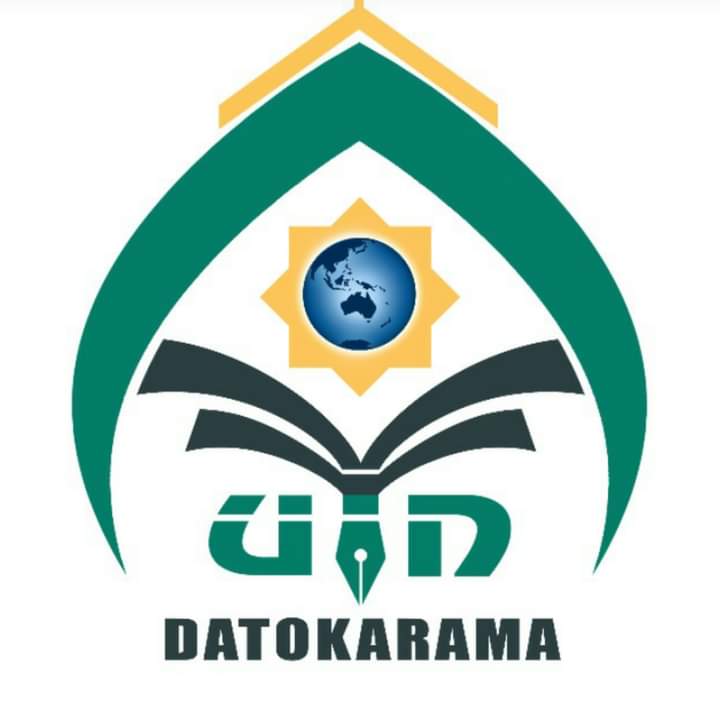 SKRIPSIDiajukan untuk Memenuhi Salah Satu Syarat Memperoleh Gelar Sarjana Ekonomi (S.E) Pada Program Studi Ekonomi Syariah (ESY) Fakultas Ekonomi Dan Bisnis IslamUniversitas Islam Negeri (UIN) Datokarama PaluOleh:FIRANTINURNIM:17.3.12.00.27JURUSAN EKONOMI SYARIAHFAKULTAS EKONOMI DAN BISNIS ISLAM INSTITUT AGAMA ISLAM NEGERI (IAIN) PALUPALU SULAWESI TENGAH2022PERNYATAAN  KEASLIAN SKRIPSIDengan penuh kesadaran, penyusun yang bertanda tangan di bawah ini menyatakan bahwa skripsi ini benar adalah hasil karya penyusun sendiri. Jika di kemudian hari terbukti bahwa ia merupakan duplikat, tiruan, plagiat, atau di buat oleh orang lain, sebagian atau seluruhnya, maka skripsi dan gelar diperoleh karenanya batal demi hukum.Palu,    18  Februari  2022 M 17 Rajab   1443 H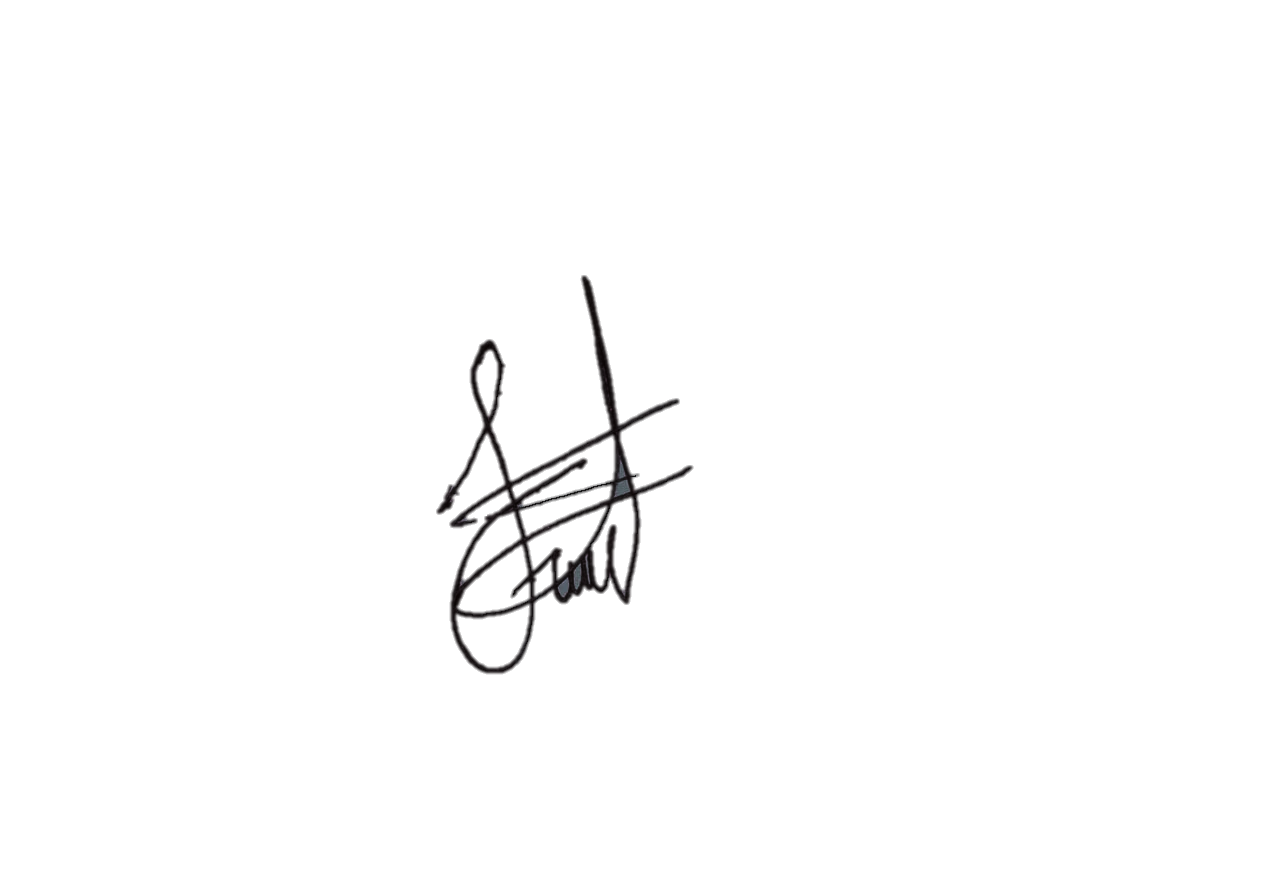 				Penyusun				Firantinur 				17.3.12.0027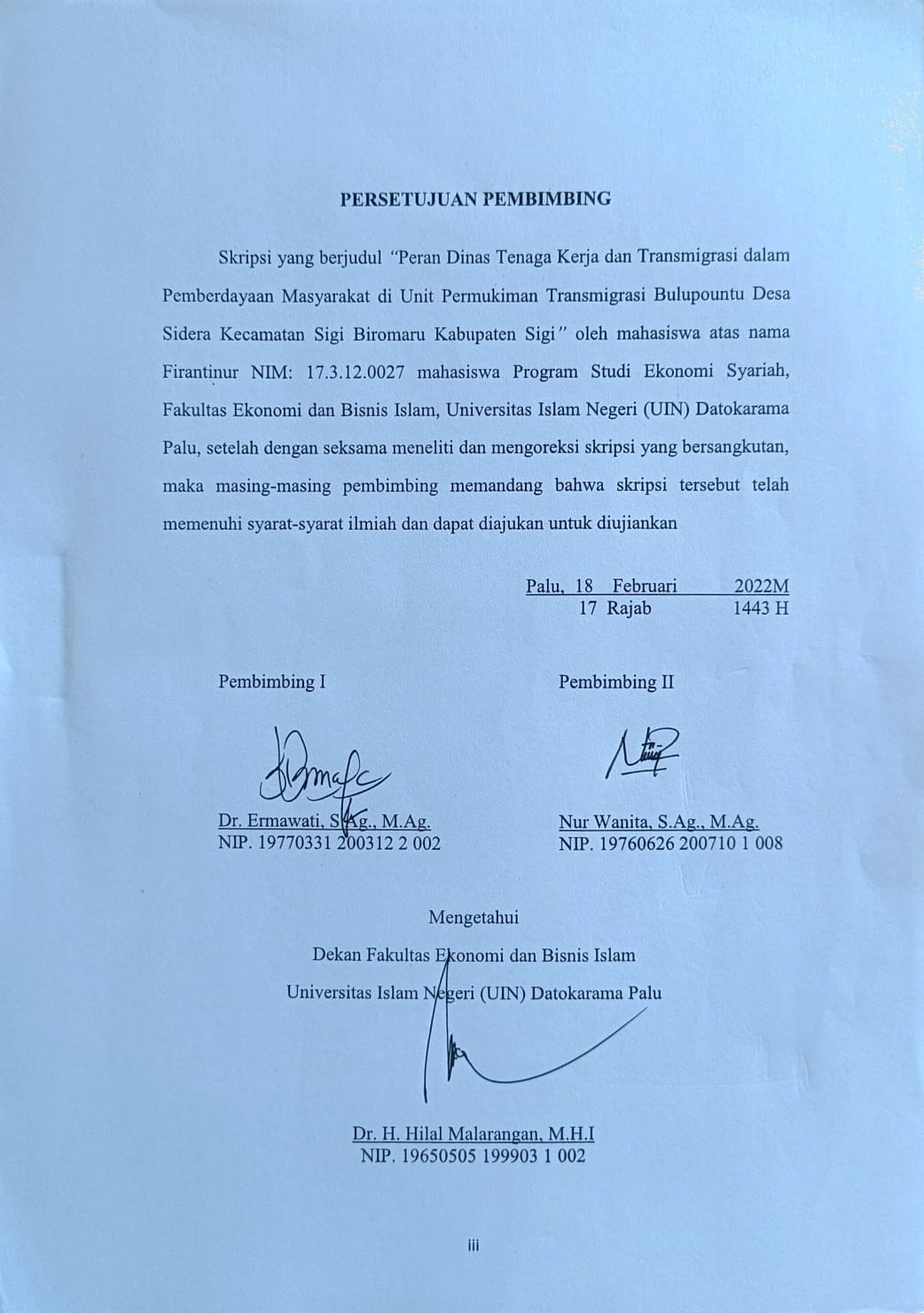 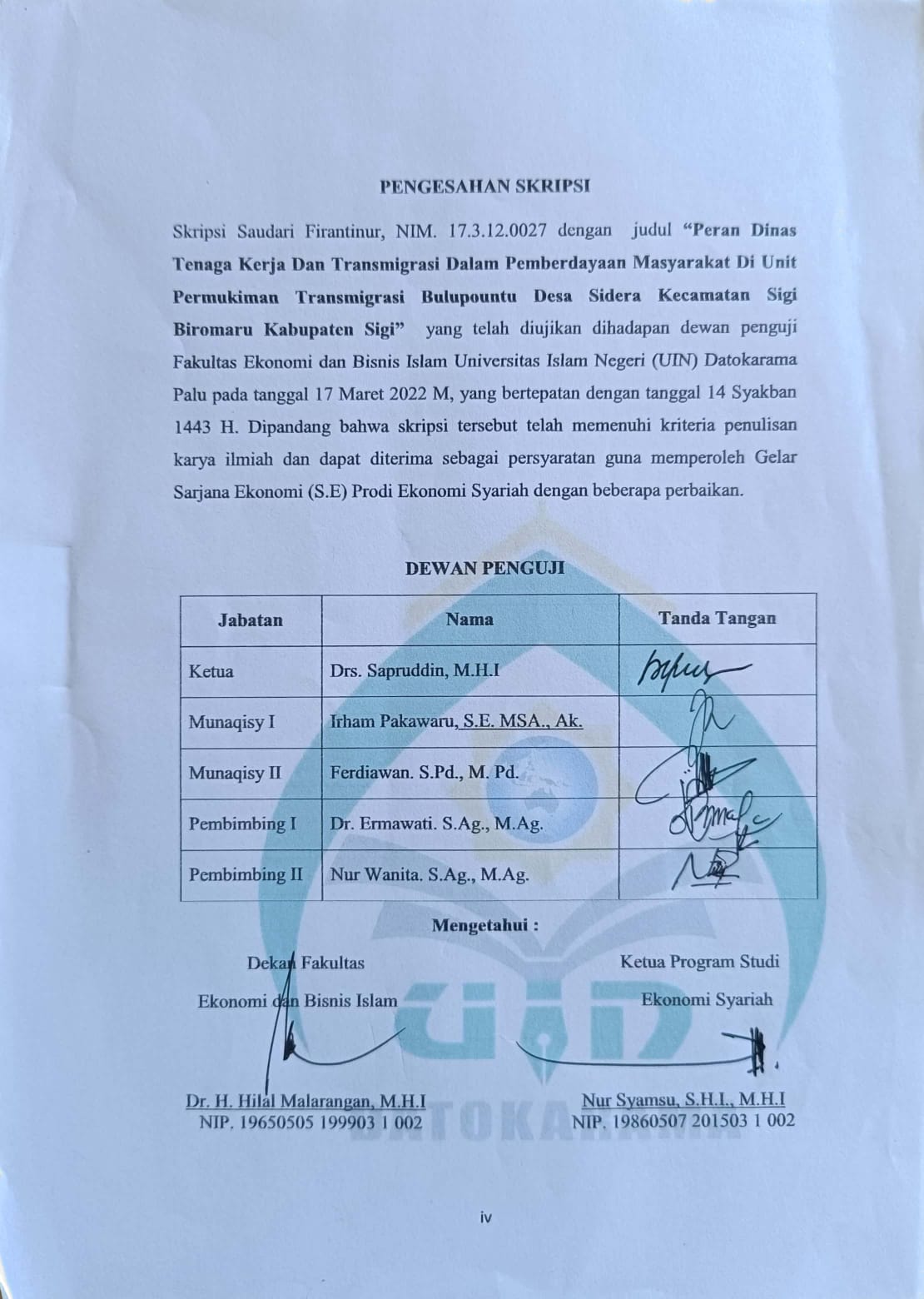 KATA PENGANTARالرَّحِيْمِ الرَّحْمَنِ اللهِ بِسْــــــــــــــــــمِآلِهِ وَعَلَى مُـحَمَّدٍ وَحَبِيْبِنَا نَبِيِّنَا ،وَالـمُرْسَلِيْنَ يَاءِ الأَنْبِ شْرَفِ أَعَلَى وَالسَّلَامُ وَالصَّلَاةُ ،العَالَـمِيْنَ رَبِّ للهِ الـحَمْدُ.بَعْدُ أَمَّا ، الدِّيْنِ يَوْمِ إِلَى  بِإِحْسَانٍ تَبِعَهُمْ وَمَنْ أَجْـمَعِيْنَ وَصَحْبِهِ ،Puji syukur ke hadirat Allah SWT atas limpahan nikmat dan anugerah-Nya sehingga penulis dapat menyelesaikan skripsi dengan judul “Peran Dinas Tenaga Kerja dan Transmigrasi dalam Pemberdayaan Masyarakat di Unit Permukiman Transmigrasi Bulupountu Desa Sidera Kecamatan Sigi Biromaru Kabupaten Sigi”.Skripsi ini disusun dalam rangka memenuhi salah satu syarat untuk memperoleh gelar sarjana pada program studi Ekonomi Syariah, Fakultas Ekonomi Dan Bisnis Islam Universitas Islam Negeri.Dalam penyusunan skripsi ini, banyak pihak yang turut membantu memberikan saran, masukan, semangat. Dalam kesempatan ini, penulis ingin mengucapkan terima kasih kepada semua pihak yang telah membantu dalam penyusunan skripsi ini, diantaranya :Kedua orang tua penulis, Ayahanda Basri H. Borahima dan Ibunda Fadjrah Ladjuma tercinta yang telah melahirkan, membesarkan, mendidik dan membiayai penulis dalam kegiatan studi dari jenjang pendidikan dasar hingga saat ini.Bapak Prof. Dr. H. Sagaf S. Pettalongi, M.Pd., selaku Rektor Universitas Agama Islam Negeri (UIN) Datokarama Palu, Bapak Prof. Dr. H. Abidin, M.Ag., selaku Wakil Rektor I, Bapak Dr. H. Kamarudin, M.Ag., selaku Wakil Rektor II, Bapak Dr. Mohamad Idhan, S.Ag., M.Ag., selaku Wakil Rektor III, dan beserta segenap unsur pimpinan Universitas Islam Negeri (UIN) Datokarama Palu yang telah mendorong dan memberikan kebijakan kepada penulis dalam berbagai hal.Bapak Dr. H. Hilal Malarangan, M.H.I., selaku Dekan Fakultas Ekonomi dan Bisnis Islam (FEBI) Universitas Islam Negeri(UIN) Datokarama Palu yang telah banyak mengarahkan penulis dalam proses perkuliahan. Ibu Dr. Ermawati, S.Ag., M.Ag., selaku Wakil Dekan Bidang Akademik Kemahasiswaan, Kelembagaan dan Kerjasama, Bapak Sapruddin, M.HI., selaku Wakil Dekan Bidang Administrasi Umum, Perencanaan dan Keuangan, serta Bapak Dr. Malkan, M.Ag selaku Wakil Dekan Bidang Kemahasiswaan, Alumni, dan Kerjasama Fakultas Ekonomi dan Bisnis Islam (FEBI) Universitas Islam Negeri(UIN) Datokarama Palu. Bapak Nur Syamsu, S.H.I., M.S.I., selaku Ketua Program Studi Ekonomi Syariah serta Sekretaris Program Studi Bapak Noval, S.Sy., M.M., yang telah banyak mengarahkan penulis dalam proses perkuliahan.Ibu Dr. Ermawati, S.Ag., M.Ag., selaku pembimbing I, dan Ibu Nur Wanita, S.Ag., M.Ag., selaku pembimbing II yang dengan ikhlas telah meluangkan waktu disela-sela kesibukannya untuk membantu, mengarahkan, dan membimbing penulis dalam menyusun skripsi ini hingga selesai sesuai harapan. Bapak Drs. Ahmad Syafii, M.H., selaku Penasehat Akademik yang telah mengarahkan penulis dalam proses perkuliahan. Seluruh Dosen dalam lingkungan Fakultas Ekonomi dan Bisnis Islam (FEBI) Universitas Islam Negeri (UIN) Datokarama Palu khususnya Bapak dan Ibu Dosen, yang dengan setia, tulus dan ikhlas memberikan ilmu pengetahuan serta nasehat kepada penulis selama perkuliahan.Rifai, S.E., M.M., selaku Kepala Perpustakaan dan seluruh staf perpustakaan Universitas Islam Negeri (UIN) Datokarama Palu yang telah memberikan pelayanan selama penulis mencari materi referensi sebagai bahan skripsi sehingga menjadi sebuah karya ilmiah.Kepala Dinas Tenaga Kerja dan Transmigrasi beserta staf terutama pada bidang pengembangan kawasan transmigrasi daerah tertinggal dan daerah tertentu  dan masyarakat UPT Bulupountu yang telah membantu penulis selama penelitian.Seluruh pihak keluarga yang selama ini selalu membantu dan memberikan motivasi sepanjang perjalanan pendidikan penulis.Seluruh sahabat-sahabatku  seperjuangan angkatan 2017: Nurhaliza Riswan, Haniyah Aldjufri, Dian Andriani, Selfia, Jihan Syafira, Lhatifa, Andi Rifka Ananda Rizanna, Dimas Wahyudi. Terkhusus untuk teman-teman ESY-1 2017, dan teman-teman KKN, yang tidak bisa penulis sebutkan satu persatu yang selalu memberikan semangat begitu tinggi pada penulis.Akhirnya, kepada semua pihak, penulis senantiasa mendoakan semoga segala bantuan yang telah diberikan kepada penulis diberikan balasan yang tak terhingga dari Allah swt.Palu,   18       Februari    2022 M17   Rajab           1443HPenulisFirantinurNIM. 17.3.12.0027DAFTAR ISIHALAMAN SAMPUL		iHALAMAN PERNYATAAN KEASLIAN SKRIPSI 		iiHALAMAN PENGESAHAN 		iiiKATA PENGANTAR 		ivDAFTAR ISI 		viiDAFTAR TABEL 		viiiDAFTAR GAMBAR 		ixDAFTAR LAMPIRAN 		xABSTRAK 		xiBAB I      PENDAHULUANLatar Belakang Masalah 		1Rumusan Masalah 		5Tujuan dan Kegunaan Penelitian 		5Penegasan Istilah 		6Garis-Garis Besar Isi 		8BAB II    KAJIAN PUSTAKAPenelitian Terdahulu 		9Kajian Teori 		13Dinas Tenaga Kerja Dan Transmigrasi 		13Pemberdayaan Masyarakat		17BAB III   METODE PENELITIANPendekatan dan Desain Penelitian 		25Lokasi Penelitian 		25Kehadiran Peneliti 		26Jenis dan Sumber Data 		26Teknik Pengumpulan Data 		27Teknik Analisis Data 		28Pengecekan Keabsahan Data 		30BAB IV    HASIL DAN PEMBAHASANGambaran Umum Dinas Tenaga Kerja dan Transmigrasi 		31Program Pemberdayaan Masyarakat Dinas Tenaga Kerja dan Transmigrasi di UPT Bulupountu		43Faktor Pendukung dan Penghambat Dinas Tenaga Kerja dan Transmigrasi dalam Memberdayakan Masyarakat di UPT Bulupountu 		62 Perspektif Ekonomi Islam Dalam Pemberdayaan……………        67BAB V    PENUTUPKesimpulan 		76Saran 		77DAFTAR PUSTAKADAFTAR TABELTabel 2.1 Penelitian Terdahulu 	      9Tabel 4.1 Jenis Tanam Pangan Desa Sidera Kecamatan Sigi Biromaru………    35Tabel 4.2 Jumlah Kepala Keluarga Tahun 2018-2019……………………….      36Tabel 4.3 Data Masyarakat UPT Bulupountu 2018-2019	     37Tabel 4.4 Jenis Bibit	     47Tabel 4.5 Penerima Bibit………………………………………………………   47Tabel 4.6 Tingkat Pendidikan………………………………………………….   59DAFTAR GAMBARGambar 4.1 Struktur Organisasi 	     32DAFTAR LAMPIRANLampiran 1  : Lembar Pengajuan Judul SkripsiLampiran 2  : Surat Keterangan PembimbingLampiran 3  : Surat Keterangan Tim Penguji Seminar Proposal SkripsiLampiran 4  : Undangan Seminar Proposal Skripsi Lampiran 5  : Surat Keterangan Izin PenelitianLampiran 6  : Pedoman WawancaraLampiran 7  : Daftar InformanLampiran 8  : Surat Keterangan Telah Melaksanakan PenelitianLampiran 9  : Surat Kendali Bimbingan SkripsiLampiran 10 : Dokumentasi Hasil PenelitianLampiran 11 : Daftar Riwayat Hidup	Peran Dinas Tenaga Kerja dan Transmigrasi Dalam Pemberdayaan Masyarakat di Unit Permukiman Transmigrasi Bulupountu Desa Sidera Kecamatan Sigi Biromaru Kabupaten Sigi oleh Firantinur NIM 173120027. Ada dua permasalahan yang dikaji dalam skripsi ini, 1. Bagaimana bentuk-bentuk program pemberdayaan masyarakat yang dilakukan Dinas Tenaga Kerja dan Transmigrasi di Unit Permukiman Transmigrasi Bulupountu Desa Sidera Kecamatan Sigi Biromaru Kabupaten Sigi, 2. Faktor apa saja yang mendukung dan menghambat Dinas Tenaga Kerja dan Transmigrasi dalam memberdayakan masyarakat di UPT Bulupountu Desa Sidera Kecamatan Sigi Biromaru Kabupaten Sigi.						Penelitian ini merupakan penelitian kualitatif dengan desain deskriptif. Lokasi penelitian di UPT Bulupountu Desa Sidera Kecamatan Sigi Biromaru Kabupaten Sigi. Dengan menggunakan teknik pengumpulan data melalui observasi, wawancara dan dokumentasi. Dan analisis data dengan cara reduksi data, penyajian data lalu mengambil kesimpulam dan memverifikasi dengan cara pengecekan data dengan benar-benar valid.	Berdasarkan hasil penelitian menunjukan bahwa upaya pemberdayaan yang dilakukan Dinas Tenaga Kerja dan Transmigrasi disesuaikan dengan Tu poksi seksi-seksi di bidang tersebut meliputi Seksi Pengembangan Ekonomi yaitu pemeberdayaan budidaya tanam pangan dan perkebunan berupa pemberian 100 bibit kepada tiap kepala keluarga, pelatihan teknis pertanian dengan melakukan penyuluhan di bidang pertanian seperti pepaya, bawang goreng, jagung, cabe, terong, kangkung, pisang, dan hidroponik. pengembangan kewirausahan  berupa pelatihan tata cara untuk mengembangkan usaha. Kemudian pada Seksi Pemberdayaan Sumber Daya Manusia dan Sosial Budaya seperti pendidikan, kesehatan, dan mental spiritual.	 Kesimpulan yang diperoleh disarankan agar Pemerintah lebih memberikan motivasi kepada warga transmigran untuk mengikuti pelatihan yang diadakan oleh Dinas Tenaga Kerja dan Transmigrasi di UPT Bulupountu dan Lebih meningkatkan sarana dan prasarana yang ada.Kata Kunci : Peran, Pemberdayaan BAB IPENDAHULUANLatar Belakang MasalahProgram pembangunan transmigrasi di Indonesia  merupakan program pemindahan penduduk terbesar di dunia yang pernah dilakukan oleh pemerintah. Pemerintah berperan aktif secara langsung dalam proses penyediaan pemukiman, penempatan transmigrasi dan pemberdayaan masyarakat. Program transmigrasi semacam ini tidak ada duanya di 27 negara yang pernah melakukan pemindahan penduduk. Setiap negara dalam membangun program transmigrasi mempunyai latar belakang, tujuan, dan sasaran yang spesifik dan disesuaikan dengan kepentingan nasionalnya masing-masing.Pembangunan transmigrasi sebagai bagian integral dari pembangunan daerah, melaksanakan pembangunan unit pemukiman transmigrasi baru yang mendorong pertumbuhan desa yang berkembang dan membangun hinterland mendukung pusat-pusat pertumbuhan yang sudah ada. Perpindahan penduduk melalui program transmigrasi pada dasarnya adalah pengaturan mobilitas penduduk dalam rangka persebaran penduduk dan pengelolaan potensi sumber daya. Dengan alasan pemerataan penyebaran penduduk dan peningkatan pembangunan daerah serta peningkatan kualitas hidup penduduk maka imigrasi ini disusun dalam suatu kegiatan yang terprogram dan terencana yang dinamakan transmigrasi.Berdasarkan Undang-undang No.29 tahun 2009 tentang ketransmigrasian sejak dahulu, yang menjadi objek dalam pelaksanaan pelaksanaan program transmigrasi adalah masyarakat dari pulau Jawa yang kebanyakan memang suku Jawa itu sendiri. Ditinjau dari keadaan pulau Jawa yang penduduknya sangat padat dibandingkan  dengan pulau-pulau lain di Indonesia. Maka tidak terlalu mengherankan apabila memang selama ini program transmigrasi selalu dilaksanakan dari pulau Jawa ke pulau-pulau lainnya di luar pulau Jawa seperti Sumatera, Kalimantan, Sulawesi dan sebagainya.Mengingat program transmigrasi merupakan program yang dikuncurkan oleh pemerintah maka salah satu dinas yang menangani pemberdayaan masyarakat di kawasan transmigarasi adalah Dinas Tenaga Kerja dan Trasnmigrasi Prov. Sulawesi Tengah. Peran Dinas Tenaga Kerja dan Transmigrasi dalam memberdayakan masyarakat  melalui transmigrasi umum, telah sangat membantu para transmigran, sehingga para transmigran mampu dalam mengembangkan diri dalam mengelola  pembukaan lahan baru yang diberikan oleh dinas. Salah satu daerah tujuan transmigrasi di Sulawesi Tengah khusunya di Kabupaten Sigi yakni Desa Sidera Kecamatan Sigi Biromaru, dimana Dinas Tenaga Kerja dan Transmigrasi menjadikan UPT Bulupountu sebagai kawasan transmigrasi pada tahun 1996.Pada tahun 1996 kawasan transmigrasi UPT Bulupuontu terbentuk dua permukiman yaitu satuan permukiman 1 dan satuan pemukiman 2, masing-masing permukiman tersebut ditempati oleh 100 Kepala keluarga. Pada tahun 2018 dibentuk kembali permukiman yang dimana warganya merupakan korban likuifaksi, tahap pertama 50 Kepala Keluarga kemudian 2019 ada tambahan 50 Kepala keluarga.Masyarakat transmigrasi di UPT Bulupountu umumnya berasal dari berbagai daerah dan juga latar belakang yang berbeda,tetapi pada umumnya warga transmigrasi mempunyai misi yang sama yaitu bertujuan untuk meningkatkan taraf hidupnya menjadi lebih baik dalam segi ekonomi khususnya. Pada umumnya masyarakat transmigrasi bermata pencaharian sebagai petani dan peternak.Pemberdayaan masyarakat ialah proses pembangunan yang membuat masyarakat berinisiatif untuk memulai proses kegiatan sosial dalam memperbaiki situasi dan kondisi diri sendiri. Pemberdayaan masyarakat hanya bisa terjadi apabila masyarakat itu sendiri ikut pula berpartisipasi. Dengan kata lain keberhasilan dari program atau kegiatan pemberdayaan masyarakat tidak hanya ditentukan oleh pihak yang melakukan pemberdayaan, tetapi juga oleh aktifnya pihak yang diberdayakan untuk mengubah situasi dan kondisi menjadi lebih baik dari sebelumnyaDalam memberdayakan masyarakat merupakan tingkat kecenderungan yang menekankan pada proses memberikan stimulasi, mendorong atau memotivasi individu agar mempunyai kemampuan dan keberdayaan untuk menentukan apa yang menjadi pilihan hidupnya melalui proses dialog.Oleh karena itu pemberdayaan sebagai upaya meningkatkan daya seseorang atau kelompok orang untuk dapat bersaing dengan keadaan lingkungan yang baru, sehingga adanya pemberdayaan ini para transmigran dapat mampu menumbuh kembangkan kreativitas dirinya dengan bekal yang sudah ada, yang selanjutnya diberdayakan untuk memperoleh hasil yang dapat mengubah pola kehidupan yang baru.Upaya pemberdayaan yang dilakukan Dinas Tenaga Kerja dan Transmigrasi disesuaikan dengan Tu poksi seksi-seksi di bidang tersebut meliputi Seksi Pengembangan Ekonomi yaitu pemeberdayaan budidaya tanam pangan dan perkebunan berupa pemberian 100 bibit kepada tiap kepala keluarga, pelatihan teknis pertanian dengan melakukan penyuluhan di bidang pertanian seperti pepaya, bawang goreng, jagung, cabe, terong, kangkung, pisang, dan hidroponik. pengembangan kewirausahan  berupa pelatihan tata cara untuk mengembangkan usaha. Kemudian pada Seksi Pemberdayaan Sumber Daya Manusia dan Sosial Budaya seperti pendidikan, kesehatan, dan mental spiritual.Berdasarkan hasil observasi awal penelitian, penulis mengamati bahwa masyarakat kawasan transmigrasi menunjukan bahwa terdapat beberapa permasalahan berkaitan dengan pemberdayaan masyarakat yang dilakukan oleh Dinas Tenaga Kerja dan Transmigrasi diantaranya sebagaimana yang diungkapkan salah satu warga trasmigran tentang bibit pertanian yang diberikan oleh Dinas Tenaga Kerja dan Transmigrasi tidak cocok dengan tanah yang ada di kawasan tersebut.Berdasarkan latar belakang tersebut diatas penulis tertarik melakukan penelitian “Peran Dinas Tenaga Kerja dan Transmigrasi dalam pemberdayaan masyarakat di UPT Bulupountu Desa Sidera Kecamatan Sigi Biromaru Kabupaten Sigi”Rumusan MasalahBerdasarkan latar belakang penelitian tersebut, penulis merumuskan masalah sebagai berikut:Bagaimana bentuk-bentuk program pemberdayaan masyarakat yang dilakukan Dinas Tenaga Kerja dan Transmigrasi di UPT Bulupountu Desa Sidera Kecamatan Sigi Biromaru Kabupaten Sigi?Faktor apa saja yang mendukung dan menghambat Dinas Tenaga Kerja dan Trasmigrasi dalam memberdayakan masyarakat di UPT Bulupountu Desa Sidera Kecamatan Sigi Biromaru Kabupaten Sigi?Tujuan dan Kegunaan PenelitianAdapun yang menjadi tujuan dalam penelitian ini adalah:Tujuan Penelitian Untuk mengetahui bentuk-bentuk program pemberdayaan masyarakat       yang dilakukan Dinas Tenaga Kerja dan Transmigrasi di UPT Bulupounto Desa Sidera Kecamatan Sigi Biromaru Kabupaten Sigi Untuk Mengetahui kendala yang dihadapi Dinas Tenaga Kerja dan Trasmigrasi dalam memberdayakan masyarakat di UPT Bulupountu Desa Sidera Kecamatan Sigi Biromaru Kabupaten SigiKegunaan PenelitianSecara TeoritisPenelitian ini diharapkan dapat memberikan manfaat secara teoritis, sekurang-kurangnya dapat berguna sebagai sumbangan pemikiran bagi Dinas Tenaga Kerja dan Transmigarsi dan Transmigran.Secara PraktisPenelitian ini diharapkan dapat menjadi sarana bagi penulis dalam mengimplementasikan pengetahuan teori yang telah dipelajari sebelumnya, dan juga dapat memberi informasi kepada pembaca mengenai peran Dinas Tenaga Kerja dan Transmigrasi dalam pemberdayaan masyarakat di UPT Bulupountu Desa Sidera Kecamatan Sigi Biromaru Kabupaten Sigi.Penegasan IstilahUntuk memperjelas dan menghindari  kesimpangsiuran dalam memahami judul proposal ini maka ada beberapa kata yang perlu diperjelas, dengan maksud menghindari terjadinya penafsiran yang keliru atau pengertian yang keliru sebelumnya:Dinas Tenaga Kerja dan TransmigrasiDinas Tenaga Kerja dan Transmigrasi disingkat Disnakertrans merupakan organisasi yang menangani bidang ketenagakerjaan dan trasmigrasi yang dipimpin oleh seorang kepala dinas yang berada dan bertanggung jawab kepada Gubernur dan Sekretaris Daerah.Dinas Tenaga Kerja dan Transmigrasi yang dimaksud penelitian ini adalah Dinas Tenaga Kerja dan Trasmigrasi Prov. Sulawesi Tengah merupakan salah satu instansi berada dibawah naungan pemerintah Daerah Provinsi Sulawesi Tengah yang mengurus urusan pemerintah bidang ketenagakerjaan dan ketransmigrasian.Penanganan ketenagakerjaan dan ketransmigrasian di lingkup Pemerintah Provinsi Sulawesi Tengah sebelumnya dilaksanakan oleh masing-masing Kantor Wilayah Tenaga Kerja dan Wilayah Transmigrasi dan PPH Provinsi Sulawesi Tengah, namun sejak tahun 2001 dengan ditetapkannya Peraturan Daerah N0. 28 Tahun 2000 tentang pembentukan dinas-dinas di lingkungan Pemerintah Provinsi Sulawesi Tengah maka terbentuklah Dinas Tenaga Kerja dan Transmigrasi Provinsi Sulawesi Tengah yang mempunyai visi “ Terwujudnya tenaga kerja dan masyarakat transmigrasi yang produktif, kompetitif, dan sejahtera” serta misi sebagai berikut:Meningkatkan kualitas dan produktivitas tenaga kerja dan masyarakat transmigrasiMendorong perluasan kesempatan kerja dan meningkatkan penempatan tenaga kerjaMewujudkan hubungan industrial yang harmonis, dinamis, berkeadilan dan bermartabatMewujudkan jaminan kepastian hukum di bidang ketenagakerjaan, menjadi institusi andalan dan menciptakan suasana yang nyaman dan produktifMengembangkan potensi sumber daya kawasan dan memfasilitas perpindahan penduduk untuk memenuhi kebutuhan pengembangan permukiman transmigrasi yang berwawasan lingkunganMengembangkan masyarakat dan kawasan transmigrasi yang sejahtera umtuk mendukung pembangunan daerahPemberdayaan MasyarakatUpaya yang dilakukan Dinas Tenaga Kerja dan Transmigrasi dalam memberdayakan masyarakat transmigrasi yaitu dengan memberikan pelatihan di bidang koperasi desa sekaligus menyiapkan berbagai peralatan pertanian yang disesuaikan dengan kondisi kawasan transmigrasi. Selain itu, dengan memberikan pembinaan awal datangnya trasnmigran berupa pelatihan di bidang pertanian mulai dari hulu sampai hilir. Pemerintah juga menyediakan 2 hektar tanah untuk 1 kepala keluarga dan memberikan bibit pertanian dan perkebunan.pembiayaan menjadi tanggung jawab pemerintah daerah dibagikan setelah penetapan sesuai dengan  pola usaha yang dikembangkan.UPTUPT merupakan unit pemukiman transmigrasi yang dibangun oleh Dinas Tenaga Kerja Dan Transmigrasi untuk menempatkan warga transmigran.Garis-Garis Besar IsiUntuk memudahkan penulisan skripsi ini, maka penulis membagi dalam tiga bab dengan sistematika sebagai berikut :Bab I pendahuluan, yang akan membahas terkait latar belakang masalah, perumusan masalah, tujuan penelitian, manfaat penelitian, penegasan istilah, dan garis-garis besar isi.Bab II kajian pustaka, dalam bab ini penulis menguraikan dan menjelaskan tentang penelitian terdahulu, kajian teori, dan kerangka pikir.Bab III Metode penelitian, dalam bab ini penulis menguraikan tentang jenis penelitian, lokasi penelitian, instrumen penelitian, sumber data, teknik pengumpulan data, teknik analisa data, pengujian keabsahan data.BAB IIKAJIAN PUSTAKAPenelitian TerdahuluPenelitian terdahulu merupakan hasil dari upaya peneliti dalam menentukan dan membandingkan beberapa penelitian sebelumnya yang sudah teruji kebenarannya.Dan penelitian terdahulu juga membantu peneliti selanjutnya dalam proses menentukan pemikiran baru guna sebagai kelanjutan penelitian.Tabel 2.1Penelitian TerdahuluKajian TeoriDinas Tenaga Kerja dan TransmigarasiSejarah Dinas Tenaga Kerja dan TransmigrasiDinas Tenaga Kerja dan Transmigrasi sebelum era otonomi daerah merupakan institusi yang bernama kantor Departemen Tenaga Kerja. Pada awal pemerintahan RI, waktu panitia persiapan Kemerdekaan Indonesia menetapkan jumlah kementerian pada tanggal 19 Agustus 1945, kementerian yang bertugas mengurus masalah ketenagakerjaan belum ada tugas dan fungsi yang menangani masalah-masalah perburuan diletakan pada Kementerian Sosial baru mulai tanggal 3 Juli 1947 ditetapkan adanya kementerian perburuhan dan melalui peraturan pemerintah Nomor 3 Tahun 1947 tanggal 25 Juli 1947 ditetapkan tugas pokok kementerian perburuhan kemudian berdasarkan peraturan Menteri Perburuan yang mencakup tugas urusan-urusan sosial menjadi Kementerian Perburuhan dan Sosial, pada saat pemerintah darurat di Sumatera Menteri Perburuhan dan Sosial diberi jabatan rangkup meliputi urusan-urusan pembangunan, pemuda dan keamanan.Pada pemerintahan Republik Indonesia Serikat (RIS), organisasi kementerian perburuhan tidak lagi mencakup urusan sosial dan struktur organisasinya didasarkan pada peraturan Menteri Perburuhan Nomor 1 Tahun 1950 setelah Republik Indonesia Serikat bubar, struktur organisasi Kementerian Perburuhan disempurnakan lagi dengan peraturan Kementerian Perburuhan Nomor 1 Tahun 1951. Berdasarkan peraturan tersebut mulai tampak kelengkapan struktur organisasi Kementerian Perburuhan yang mencakup struktur organisasi Kementerian Perburuhan yang mencakup struktur organisasi sampai tingkat daerah dan resort dengan uraian tugas yang jelas.Struktur organisasi ini tidak mengalami perubahan sampai dengan kuartal pertama tahun 1945. Melalui peraturan Menteri Perburuhan Nomor 70 mulai terjadi perubahan yang kemudian disempurnakan melalui Peraturan Menteri Peburuhan Nomor 70. Berdasarkan peraturan tersebut Kementerian Perburuhan tidak mengalami perubahan sampai dengan tahun 1964,kecuali untuk tingkat daerah. Sedangkan struktur organisasinya terdiri dari Direktorat Hubungan dan Pengawasan Perburuan dan Direktorat Tenaga Kerja.Sejak awal periode demokrasi terpimpin, terdapat organisasi buruh dan gabungan serikat buruh baik yang berfaliasi dengan partai politik maupun yang bebas, pertentangan-pertentangan mulai muncul dimana-mana, pada saat itu kegiatan kementerian perburuhan dipusatkan  pada usaha penyelesaian perburuhan,  sementara itu masalah pengangguran terabaikan, sehingga melalui PMP Nomor: 12 Tahun 1959 dibentuk  kantor Panitia Perselisihan Perburuhan  Tingkat Pusat (P4P) dan Tingkat Daerah (P4D).Struktur Organisasi Kementerian Perburuhan  sejak kabinet kerja 1 sampai dengan kabinet kerja IV (empat) tidak mengalami perubahan. Struktur organisasi mulai berubah melalui peraturan Menteri Perburuhan Nomor: 8 Tahun 1964 yaitu dengan ditetapkannya empat jabatan. Pembantu menteri untuk urusan-urusan administrasi, penelitian, perencanaan dan penilaian hubungan dan pengawasan perburuhan, dan tenaga kerja. Dalam perkembangan selanjutnya,organisasi Kementerian Perburuhan yang berdasarkan peraturan tersebut disempurnakan dengan Peraturan Menteri Perburuhan Nomor 13 Tahun 1964 tanggal 27 November 1964, yang ada pokoknya menambah satu jabatan pembantu Menteri Urusan Khusus.Dalam periode orde baru (masa transisi 1966-1969), Kementerian Perburuan berubah nama menjadi Departemen Tenaga Kerja ( Depnaker) berdasarkan keputusan tersebut jabatan Pembantu Menteri di lingkungan Depnaker dihapuskan dan sebagai penggantinya dibentuk satu jabatan Sekretaris Jenderal. Masa transisi berakhir  tahun 1969 yang ditandai dengan dimulainya tahap pembangunan Repelita I, serta merupakan awal pelaksanaan pembangunan jangka panjang tahap I ( PJPT I). Pada pembentukan kabinet pembangunan II, Depnaker diperluas menjadi Departemen Tenaga Kerja, Transmigrasi, dan Koperasi, sehingga ruang lingkup tugas dan fungsinya tidak hanya mencakup permasalahan ketenagakerjaan tetapi juga mencakup permasalahan ketransmigrasian dan pengkoperasian. Susunan organisasi dan tata kerja Departemen Tenaga Kerja, Transmigrasi dan Koperasi diatur melalui Kepmen Nakertranskop Nomor Kep 1000/Men/1975 yang mengacu kepada KEPPRES No 44 Tahun 1974.Dalam kabinet pembangunan II, unsur koperasi dipisahkan  dan Departemen Tenaga Kerja, Transmigrasi dan Koperasi, sehingga menjadi Departemen Tenaga Kerja dan Transmigrasi (Depnakertrans). Dalam masa bakti kabinet pembangunan IV dibentuk Departemen Transmigrasi, sehingga unsur transmigrasi dipisah dari Depnaker susunan organisasi dan tata kerja Depnaker ditetapkan dengan Kepmenaker No. Kep 199/Men/1984, Sedangkan susunan organisasi dan tata kerja Departemen Transmigrasi Nomor: Kep/55A/Men/1983.Pada masa reformasi, Departemen Tenaga kerja dan Departemen Transmigrasi kemudian bergabung kembali pada tanggal 22 Februari 2001. Usaha penataan organisasi Departemen Tenaga Kerja dan Transmigrasi terus dilakukan dengan mengacu kepada keputusan Presiden RI Nomor 47 Tahun 2002 tentang kedudukan, tugas, fungsi kewenangan, susunan organisasi dan tata kerja.Tugas dan Fungsi Dinas Tenaga Kerja dan TransmigrasiAdapun tugas dinas tenaga kerja dan transmigrasi, yaitu: Melaksanakan urusan ketenagakerjaan dan ketransmigrasianAdapun fungsi dinas tenaga kerja dan transmigrasi, yaitu:Penyusunan  perencanaan  dan informasi ketenagakerjaan dan ketransmigrasian.Pendidikan dan pelatihan tenaga kerja.Pengembangan produktivitas.Penempatan tenaga kerja dan perluasan kerja.Pembinaan dan pengawasan evaluasi danpengembangan kesejahteraan pekerja.Pembinaan pengawasan dan pengembangan pengupahan.Pembinaan pengawasan dan pengembangan  hubungan industrial.Fasilitasi dan penyelesaian perselisihan hubungan industrial.Sertifikasi dan akreditasi pelatihan kerja.Penyelenggaran perlindungan tenaga kerja.Pemberdayaan MasyarakatPengertian Pemberdayaan MasyarakatPemberdayaan berasal dari kata “daya” yang artinya mampu atau berdaya. Pemberdayaan masyarakat adalah upaya untuk meningkatkan harkat dan martabat golongan masyarakat yang sedang dalam kondisi miskin, sehingga mereka dapat melepaskan diri dari perangkap kemiskinan dan keterbelakangan. Pemberdayaan adalah upaya untuk membangun kemampuan masyarakat, dengan mendorong, memotivasi, membangkitkan kesadaran akan potensi yang dimiliki dan berupaya untuk meningkatkan serta mengembangkan potensi tersebut agar menjadi nyata.Pemberdayaan    merujuk    kepada    kemampuan    orang,    khususnya kelompok  rentan  dan  lemah  sehingga  mereka  memiliki  kemampuan  dan kekuatan dalam berbagai hal, yaitu : Memenuhi   kebutuhan   dasarnya   sehingga   mereka   memiliki kebebasan,  bukan  hanya  bebas  dalam  mengemukakan  pendapat, melainkan bebas dari kelaparan, bebas dari kebodohan, dan bebas dari kesakitan.Menjangkau   sumber-sumber   produktif   yang   memungkinkan mereka  dapat  meningkatkan  pendapatannya  serta  memperoleh barang dan jasa yang mereka perlukan.Berpartisipasi   dalam   proses   pembangunan   dan   keputusan-keputusan yang mempengaruhi mereka.Menurut Robinson menjelaskan bahwa  pemberdayaan adalah suatu proses pribadi dan sosial, suatu pembebasan kemampuan pribadi kompetensi, kreatifitas dan kebebasan bertindak. Sedangkan masyarakat adalah kelompok masyarakat yang mempunyai kebiasaan, tradisi, sikap dan perasaan yang diikat oleh kesamaan agama, yakni agama islam.Tujuan Pemberdayaan MasyarakatMemberdayakan   masyarakat   adalah   upaya   untuk   meningkatkan harkat dan martabat lapisan masyarakat  yang dalam kondisi tidak mampu melepaskan  diri  dari  kemiskinan  dan  keterbelakangan.  Dengan  kata  lain memberdayakan   ialah   memampukan   dan   memandirikan   masyarakat. Masyarakat   yang  lemah  atau  tidak  berdaya   diberikan  peluang   untuk mengembangkan  diri  dan  potensi  sehingga  mampu  menjadi  masyarakat mandiri dan terlepas dari kemiskinan.Tujuan  pemberdayaan  ialah  menumbuhkan  keadilan  sosial  dengan memberikan   ketentraman   kepada   masyarakat   yang   lebih   besar   serta menciptakan  persamaan  politik  yang  seimbang  dengan  saling  menolong antar sesama. Masyarakat diberdayakan agar tercipta suatu sistem keadilan sosial yang berpihak pada masyarakat lemah. Sehingga masyarakat lemah mampu bersaing untuk mendapatkan kehidupan yang mencukupi.  	Tujuan  utama  pemberdayaan  adalah  memperkuat  kekuasaan masyarakat,     khususnya     kelompok     lemah     yang     tidak     memiliki keberdayaan,baik karena kondisi internal yang mana masyarakat itu berfikir bahwa  mereka  tidak  berdaya,  maupun  karena  kondisi  eksternal  yang memang masyarakat itu ditindas oleh struktur sosial yang tidak adil.Indikator Pemberdayaan MasyarakatUntuk  mengetahui  fokus  tujuan  pemberdayaan  secara  operasional, maka   perlu   diketahui   berbagai   indikator   keberdayaan   yang   dapat menunjukkan  seseorang  itu  berdaya  atau  tidak,  sehingga  ketika  sebuah pemberdayaan diberikan, dapat menjadi lebih difokuskan pada aspek-aspek apa  saja  dari  sasaran  perubahan  (misalnya  keluarga  miskin  yang  perlu dioptimalkan). Adapun indikator pemberdayaan ialah : Kebebasan mobilitas: kemampuan individu untuk pergi keluar rumah atau wilayah tempat tinggalnya, seperti ke pasar, fasilitas medis,  bioskop,  rumah  ibadah,  dan  kerumah  tetangga.  Akan lebih dianggap berhasil jika individu tidak memerlukan bantuan siapapun untuk melakukan kegiatan-kegiatan tersebut. Kemampuan  membeli  komoditas  kecil:  kemampuan  individu untuk  membeli  barang-barang  kebutuhan  keluarga  sehari-hari seperti  beras,  minyak  tanah,  gas,  minyak  goreng,  bumbu  dan kebutuhan lain nya.  Kemampuan  membeli  komoditas  besar:  kemampuan  individu untuk   membeli   barang-barang   sekunder   atau   tersier,   seperti lemari, tv (televisi), radio, koran, majalah, pakaian keluarga.Terlibat  dalam  pembuatan  keputusan  rumah  tangga:  mampu membuat keputusan secara sendiri maupun bersama suami/istri mengenai  keputusan-keputusan  keluarga,  misalnya  mengenai renovasi     rumah,     pembelian     kambing     untuk     diternak, memperoleh kredit usaha.Pemberdayaan Dalam Prespektif IslamBerbicara mengenai pemberdayaan tidak dapat dilepaskan dari persoalan kemiskinan sebagai objek dari pemberdayaan itu sendiri. Pemberdayaan memiliki filosofi dasar sebagai suatu cara mengubah masyarakat dari yang tidak mampu menjadi berdaya, baik secara ekonomi, sosial maupun budaya. Sedangkan kemiskinan dapat ditinjau dari berbagai sudut pandang.Ada dua hal mendasar yang diperlukan dalam mewujudkan pemberdayaan menuju keadaan sosial tersebut. Pertama adalah pemahaman kembali konsep Islam yang mengarah pada perkembangan sosial kemasyarakatan, konsep agama yang dipahami umat Islam saat ini sangat individual, statis, tidak menampilkan jiwa dan ruh islam itu sendiri. Kedua, pemberdayaan adalah sebuah konsep transformasi sosial budaya. Oleh karenanya, yang kita butuhkan adalah strategi sosial budaya dalam rangka mewujudkan nilai-niali masyarakat sesuai dengan konsep Islam.Islam memandang masyarakat sebagai sebuah sistem yang individunya saling membutuhkan dan saling mendukung. Antara individu masyarakat mempunyai hubungan yang idealnya saling menguntungkan. Kesenjangan dalam hal pendapatan ekonomi merupakan sebuah potensi yang dapat dimanfatkan guna memupuk kerukunan dan silaturahim antara sesama. Islam mendorong pelaksanaan pemberdayaan dengan pegangan pada tiga prinsip utama, yaitu prinsip ukhuwwah, Prinsip ta’awun dan prinsip persamaan derajat.Prinsip Ukhuwwah Prinsip ukhuwwah adalah, bahwa seluruh sumber daya yang disediakan Allah harus digunakan untuk memenuhi kebutuhan pokok semua individu dan untuk menjamin standar hiduo yang wajar dan terhormat bagi setiap orang. Karena sumberdaya yang bias dikuasai manusia terbatas maka untuk mewujudkan filantropi tersebut, seorang muslim haruslah sederhana dalam mengkonsumsi sumber daya yang tersedia.Prinsip ini menegaskan bahwa tiap-tiap muslim saling bersaudara, walaupun tidak ada pertalian darah diantara mereka. Rasa persaudaraan menjamin adanya rasa empati dan merekatkan silaturahim dalam masyarakat. Prinsip ini berdasarkan pada firman Allah (Q.S Al-hujurat: 10)	إِنَّمَا الْمُؤْمِنُونَ إِخْوَةٌ فَأَصْلِحُوا بَيْنَ أَخَوَيْكُمْ ۚ وَاتَّقُوا اللَّهَ لَعَلَّكُمْ تُرْحَمُونَTerjemahnya:Orang-orang beriman itu sesunggunya bersaudara. Sebab itu damaikanlah ( perbaikilah hubungan) antara kedua saudaramu itu dan takutlah terhadap Allah, supaya kamu mendapat rahmat.Dalam konteks pemberdayaan, ukhuwwah merupakan motif yang mendasari seluruh upaya pemberdayaan masyarakat. Rasulullah memiliki visi masyarakat muslim yang saling tolong menolong dan saling menanggung kesulitan secara bersama, islam merupakan agama yang menanamkan kepedulian dalam diri pemeluknya.Dengan demikian dari sisi kemanusiaan, Islam tidak mengenal eksklusivisme, dan dari sisi aqidah, isllam juga tidak mengenal intoleransi. Dalam pergaulan sosial islam menggariskan kepada umatnya, yaitu tidak boleh berbantahan dengan penganut agama lain, melainkan dengan cara yang sopan dan etis, dan mereka boleh berbuat baik dan berlaku adil terhadap komunitas agama lain.Prinsip Ta’awwunAllah Subhanahu wataala mendorong manusia untuk saling tolong menolong sesamanya, Allah subhanahu wataala berfirman (Q.s Al-maidah:2).وَتَعَاوَنُوا عَلَى الْبِرِّ وَالتَّقْوَىٰ ۖ وَلَا تَعَاوَنُوا عَلَى الْإِثْمِ وَالْعُدْوَانِ ۚ وَاتَّقُوا اللَّهَ ۖ إِنَّ اللَّهَ شَدِيدُ الْعِقَابِTerjemahnya:Dan tolong menonglah kamu dalam (mengerjakan) kebajikan dan taqwa, dan janganlah tolong menolong dalam berbuat dosa dan pelanggaran. Dan bertakwalah kamu kepada Allah, sesunggunya Allah amat berat siksanya.Prinsip ta’awwun atau tolong menolong ini merupakan prinsip utama dalam pelaksanaan pemberdayaan masyarakat. Karena sesunggunya program pemberdayaan itu adalah sebuah upaya tolong menolong individu dan masyarakat yang membutuhkan bantuan dan bimbingan. Upaya pemberdayaan harus dimulai dari rasa kepedulian dan niat menolong individu dan masyarakat yang membutuhkan. Hal ini berasal dari rasa persaudaraan yang tumbuh dari ikatan ukhuwwah.Prinsip ta’awwun atau tolong menolong ini juga dapat diartikan sebagai sebuah sinergi antara berbagai pihak yang berkepentingan demi terwujudnya pemberdayaan yang optimal. Pemberdayaan masyarakat adalah proses kolaboratif, maka hendaknya seluruh pihak saling membantu demi terwujudnya tujuan bersama pemberdayaan bukanlah tanggung jawab pihak tertentu saja, melainkan tanggung jawab seluruh pihak yang terkait.Prinsip KeadilanKeadilan adalah pengakuan dan perlakuan yang seimbang antara hak dan kewajiban. Keadilan juga berarti suatu tindakan yang tidak berat sebelah atau tidak memihak ke salah satu pihak, memberikan sesuatu kepada orang sesuai dengan hak yang harus diperolehnya. Bertindak secara adil berarti mengetahui hak dan kewajiban, mengerti mana yang benar dan yang salah, bertindak jujur dan tepat  menurut peraturan dan hukum yang telah ditetapkan serta tidak bertindak sewenang-wenang.Dalam Islam, keadilan  merupakan salah satu asas yang harus dijunjung, Allah sendiri mempunyai sifat Maha Adil (al-‘adlu) yang harus dicontoh oleh hamba-Nya. Bagi kabanyakan manusia, keadilan sosial adalah sebuah cita-cita luhur. Bahkan setiap Negara sering mencantumkan secara tegas tujuan berdirinya Negara tersebut di antaranya untuk menegakan keadilan. Banyak ditemukan perintah untuk menegakan keadilan karena Islam menghendaki agar setiap orang menikmati hak-haknya sebagai manusia dengan memperoleh pemenuhan kebutuhan-kebutuhan dasarnya yakni terjaminnya keselamatan Agamanya, keselamatan  dirinya, keselamatan akalnya, keselamatan harta bendanya, dan keselamatan nasab keturunanya. Sarana pokok yang menjamin terlaksananya hal-hal tersebut adalah tegaknya  prinsip keadilan di dalam tatanan kehidupan masyarakat, Allah Subhanahu wataala berfirman (QS. An-Nahl: 90)إِنَّ ٱللَّهَ يَأْمُرُ بِٱلْعَدْلِ وَٱلْإِحْسَٰنِ وَإِيتَآئِ ذِى ٱلْقُرْبَىٰ وَيَنْهَىٰ عَنِ ٱلْفَحْشَآءِ وَٱلْمُنكَرِ وَٱلْبَغْىِ ۚ يَعِظُكُمْ لَعَلَّكُمْ تَذَكَّرُونَ

Terjemahannya:Sesungguhnya Allah menyuruh (kamu) berlaku adil dan berbuat kebajikan, memberi kepada kaum kerabat, dan Allah melarang dari perbuatan keji, kemungkaran dan permusuhan. Dia memberi pengajaran kepadamu agar kamu mendapat pelajaran.Dalam ayat di atas, dijelaskan bahwa Allah memerintahkan untuk berbuat keadilan dan kebaikan dalam beribadah kepada Allah dengan menunaikan hak-hak manusia dengan perkataan dan perbuatan yang baik. Dan Allah memerintahkan untuk berbuat baik terhadap kerabat, dan melarang perbuatan dan perkataan yang buruk, serta kedzaliman dan permusuhan. Hal ini agar kalian mengambil pelajaran dari hukum-hukum yang ditetapkan Allah.Sifat adil harus dimiliki oleh pengelola suatu lembaga, sifat adil memiliki suatu pemahaman yang luas. Adil bukan hanya membantu secara imbang antra masyarakat satu dengan masyarakat yang lain. Adil ternyata harus bisa memberi kesempatan akses info bantuan untuk semua masyarakat juga memberikan hak kepada yang berhak menerimanya.BAB IIIMETODE PENELITIANPendekatan dan Desain PenelitianPendekatan PenelitianPendekatan yang digunakan dalam penelitian ini adalah pendekatan kualitatif. Penelitian kualitatif merupakan penelitian  yang berupaya menganalisis kehidupan sosial dengan menggambarkan dunia sosial dari sudut pandang atau interorestasi individu (informan) dalam latar alamiah. Penelitian yang digunakan untuk menyelidiki, menemukan, menggambarkan, dan menjelaskan kualitas atau keistimewaan dari pengaruh sosial yang dapat dijelaskan. Tujuan penelitian kualitatif adalah menjelaskan suatu fenomena dengan sedalam-dalamnya dengan cara pengumpulan data sedalam-dalamnya pula, yang menunjukan pentingnya kedalaman data detail suatu data yang diteliti. Dalam penelitian ini akan membahas tentang peran Dinas Tenaga Kerja dan Transmigrasi dalam pemberdayaan masyarakat di UPT Bulupountu  Desa Sidera Kecamatan Sigi Biromaru Kabupaten Sigi.Desain PenelitianDesain adalah pedoman atau prosedur dan teknik dalam perencanaan penelitian yang berguna sebagai panduan membangun strategi yang menghasilkan metode penelitian. Dalam penelitian ini menggunakan desain deskriptif yang bertujuan untuk mendeskripsikan fenomena-fenomena yang ada.Lokasi Penelitian Penelitian ini dilakukan pada  UPT. Bulupountu yang berada di Desa Sidera Kecamatan Sigi Biromaru Kabupaten Sigi, yaitu salah satu kawasan transmigrasi di Sulawesi Tengah yang bernaung pada Dinas Tenaga Kerja dan Transmigrasi.Kehadiran PenelitianPenulis sebagai peneliti bertindak sebagai instrumen penelitian. Instrumen penelitian di penelitian ini yaitu penulis meneliti secara langsung dengan membawa surat izin penelitian, selain itu penulis juga yang melakukan analisis penelitiannya. Penulis melakukan penelitian peran Dinas Tenaga Kerja dan Transmigrasi dalam pemberdayaan masyarakat di UPT Bulupountu Desa Sidera Kecamatan Sigi Biromaru Kabupaten Sigi. Data dan Sumber DataJenis data dan sumber data dalam penelitian ini,terbagi atas dua, yaitu:Data PrimerData Primer adalah jenis data yang dilakukan secara langsung. Adapun sumber data primer diperoleh melalui observasi dan wawancara langsung dengan para sumber dan informan terkait dengan judul penelitian peran Dinas Tenaga Kerja dan Transmigrasi dalam pemberdayaan masyarakat di UPT Bulupountu Desa Sidera Kecamatan Sigi Biromaru Kabupaten Sigi.Data SekunderData sekunder yaitu data yang didapatkan secara tidak langsung. Adapun sumber data sekunder diperoleh melalui buku, skripsi, jurnal, dan juga data yang didapatkan dari sumber-sumber online.Teknik Pengumpulan DataTeknik pengumpulan data yang digunakan untuk mendapatkan data dalam penelitian ini adalah:ObservasiObservasi ialah metode atau cara-cara yang menganalisis dan mengadakan pencatatan secara sistematis mengenai tingkah laku dengan melihat atau mengamati individu atau kelompok secara langsung. Peneliti mengamati bahwa di Kawasan Transmigrasi masyarakat memiliki mata pencarian sebagai petani, mengelolah lahan yang diberikan oleh Dinas Tenaga Kerja dan Transmigrasi dengan menanam beberapa tanaman berupa bawang goreng, pepaya dan lainnya.WawancaraWawancara adalah bentuk komunikasi antara peneliti dan responden. Komunikasi berlangsung dalam bentuk tanya jawab dalam hubungan tatap muka, sehingga grak dan mimic responden merupakan pola media yang melengkapi kata-kata dalam pelaksanaan wawancara dan jawaban diberikan oleh yang diwawancarai. Wawancara terbagi menjadi tiga macam, yaitu berstruktur, wawancara semi struktur dan wawancara campuran.Dalam wawancara ini, peneliti menggunakan teknik wawancara semi struktur yaitu sudah termaksud dalam kategori interview, dimana dalam pelaksanaanya lebih bebas dibandingkan dengan wawancara struktur. Tujuan dari wawancara jenis ini adalah untuk menemukan permasalahan yang lebih terbuka, dimana pihak yang diajak wawancara dimintai pendapat, dan ide-idenya.Dalam melakukan wawancara, peneliti perlu mendengarkan secara teliti dan mencatat apa yang dikemukakan oleh informan. Informan dalam penelitian ini adalah Kepala Bidang Pembinaan Pengembangan Masyarakat dan Kawasan Transmigrasi, Kepala Seksi Pengembangan Ekonomi dan SDM, Kepala Seksi Perkembangan Sosial beserta staf  dan  masyarakat di UPT Bulupountu.DokumentasiDokumentasi dilakukan untuk mengumpulkan data-data yang berupa data yang bersumber dari dokumen-dokumen yang sesuai dengan masalah penelitian. Dalam dokumentasi penelitian ini, penulis mengambil gambar pada saat dilakukan penelitian untuk bertujuan menguatkan masalah yang diteliti. Dokumentasi dalam penelitian ini yaitu, berupa Arsip dan dokumen dari Dinas Tenaga Kerja dan Transmigrasi. Teknik Analisis DataPenelitian kualitatif ini menggunakan teknik analisis data secara induktif, yaitu berpijak pada fakta-fakta yang bersifat khusus, kemudian dianalisis dan  akhirnya ditemukan pemecahan persoalan yang bersifat umum. Induksi adalah cara berfikir dimana ditarik suatu kesimpulan yang bersifat umum dari berbagai kasus yang bersifat individual.Teknik analisis data merupakan upaya mencari dan mendata secara sistematis catatan hasil observasi, wawancara, dan lain-lainnya untuk meningkatkan pemahaman peneliti tentang kasus yang diteliti dan menyajikan sebagai temuan bagi orang lain. Aktivitas dalam analisis data, yaitu data education (reduksi data), data display (penyajian data), dan conclusion verification (penarikan kesimpulan). Reduksi data diterapkan pada hasil observasi, interview, dokumentasi dengan mereduksi kata-kata yang dianggap penulis tidak signifikan bagi penelitian ini, seperti keadaan lokasi observasi dan dokumentasi yang tidak terkait dengan masalah yang diteliti, gurauan dan basa basi informan dan lain-lain.Reduksi DataReduksi data yaitu proses pemilihan dan pengelolaan data berupa wawancara, catatan lapangan, dokumen resmi dan sebagainya. Hal ini sesuai permasalahan tersebut. Mereduksi data berarti merangkum memilih hal-hal yang pokok, memfokuskan padahal hal-hal yang penting, dicari tema dan polanya.Penyajian DataSetelah data berhasil direduksi, maka selanjutnya adalah mendisplaykan data. Proses penyajian data dapat dilakukan dalam bentuk uraian singkat, bagan, hubungan antar kategori, dan sebagainya. Tetapi yang paling sering digunakan dalam penelitian kualitatif adalah teks yang bersifat naratif.Verifikasi DataVerifikasi yaitu pengambilan kesimpulan dari penulis terhadap data tersebut. Analisis data kualitatif menurut Miles and Huberman adalah penarikan kesimpulan awal yang dikemukakan masih bersifat sementara, dan akan berubah bila tidak ditemukan masih bersifat sementara, dan akan berubah bila tidak ditemukan bukti-bukti yang kuat yang mendukung pada tahap pengumpulan data berikutnya. Tetapi apabila kesimpulan yang dikemukakan pada tahap awal, didukung oleh bukti-bukti yang valid dan konsisten saat peneliti kembali ke lapangan mengumpulkan data, maka kesimpulan yang dikemukakan merupakan kesimpulan yang kredibel.Dalam kegiatan memverifikasi, penulis mengambil kesimpulan dengan mengacu pada hasil dari reduksi data. Data-data yang terkumpul dari wawancara dan observasi, penulis memilih yang mana sesuai dengan judul dan membuang yang tidak perlu.Pengecekan Keabsahan DataUntuk memperoleh data yang nilai keabsahannya mempunyai validitas maka peneliti melakukan usaha-usaha sebagai berikut :Perpanjangan PengamatanPerpanjangan pengamatan yaitu peneliti kembali ke lapangan, melakukan pengamatan, wawancara lagi dengan sumber data yang pernah ditemui maupun yang baru.Meningkatkan KetekunanMeningkatkan ketekunan berarti melakukan pengamatan secara lebih cermat dan berkesinambungan. Dengan cara tersebut maka kepastian data dan urutan peristiwa akan dapat direkam secara pasti dan sistematis.TriangulasiTriangulasi yaitu pengecekan data dari berbagai sumber dengan berbagai cara, dan berbagai waktu.Menggunakan Bahan Referensi Yang dimaksud dengan bahan referensi disini adalah adanya pendukung untuk membuktikan data yang telah ditemukan oleh peneliti. Sebagai contoh, data hasil wawancara perlu didukung dengan adanya rekaman wawancara.BAB IVHASIL DAN PEMBAHASANDeskripsi Lokasi PenelitianDinas Tenaga Kerja dan Transmigrasi Provisi Sulawesi TengahSejarah Singkat Dinas Tenaga Kerja dan Transmigrasi Provinsi Sulawasi TengahDinas Tenaga Kerja dan Transmigrasi Provinsi Sulawesi Tengah merupakan salah satu instansi yang berada di bawah naungan pemerintah Provinsi Sulawesi Tengah yang mengurus urusan pemerintah bidang ketenagakerjaan dan ketransmigrasian.	Penanganan ketenagakerjaan dan ketransmigrasian di lingkup Pemerintah Provinsi Sulawesi Tengah sebelumnya dilaksanakan oleh masing-masing Kantor Wilayah Tenaga Kerja dan Wilayah Transmigrasi dan PPH Provinsi Sulawesi Tengah, namun sejak tahun 2001 dengan ditetapkannya Peraturan Daerah N0. 28 Tahun 2000 tentang pembentukan dinas-dinas di lingkungan Pemerintah Provinsi Sulawesi Tengah maka terbentuklah Dinas Tenaga Kerja dan Transmigrasi Provinsi Sulawesi Tengah yang mempunyai visi “ Terwujudnya tenaga kerja dan masyarakat transmigrasi yang produktif, kompetitif, dan sejahtera” serta misi sebagai berikut:Meningkatkan kualitas dan produktivitas tenaga kerja dan masyarakat transmigrasiMendorong perluasan kesempatan kerja dan meningkatkan penempatan tenaga kerjaMewujudkan hubungan industrial yang harmonis, dinamis, berkeadilan dan bermartabatMewujudkan jaminan kepastian hukum di bidang ketenagakerjaan, menjadi institusi andalan dan menciptakan suasana yang nyaman dan produktifMengembangkan potensi sumber daya kawasan dan memfasilitas perpindahan penduduk untuk memenuhi kebutuhan pengembangan permukiman transmigrasi yang berwawasan lingkunganMengembangkan masyarakat dan kawasan transmigrasi yang sejahtera umtuk mendukung pembangunan daerah. Struktur Organisasi Dinas Tenaga Kerja dan Transmigrasi Salah satu lembaga Pemerintah Dinas Tenaga Kerja dan Transmigrasi memiliki struktur organisasi sebagai berikut.Struktur OrganisasiGambar 1.1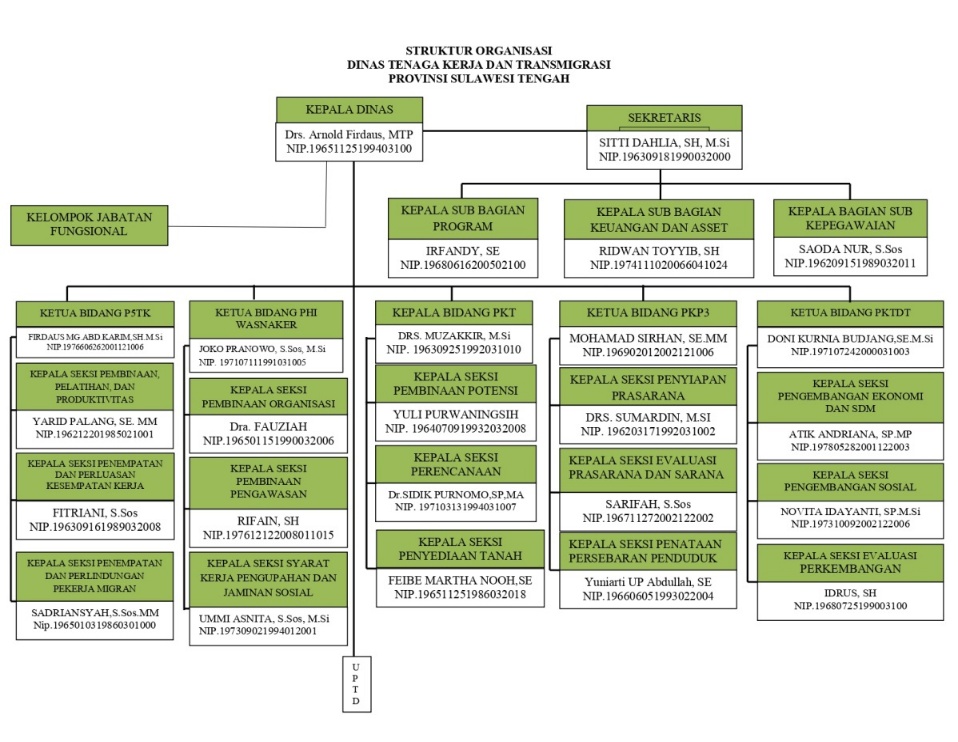 Berdasarkan struktur organisasi tersebut menunjukan bahwa Dinas Tenaga Kerja dan Transmigrasi terdiri dari beberapa bidang, adapun penjelasan dari bidang tersebut dan fungsinya sebagai berikut.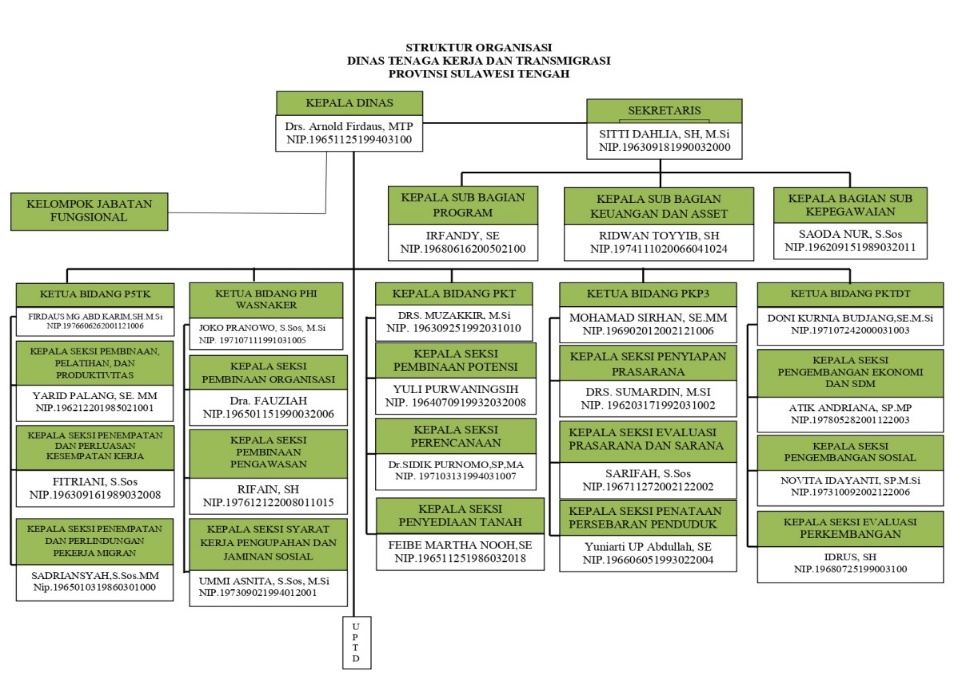 Dinas Tenaga Kerja dan Transmigrasi Daerah Provinsi Sulawesi Tengah mempunyai tugas melaksanakan urusan pemerintah di bidang tenaga kerja dan transmigrasi berdasarkan otonomi daerah dan tugas pembantu.Sekretariat mempunyai tugas memberikan pelayanan administrasi  yang meliputi perencanaan program, keuangan, asset serta kepegawaian dan umum.Bidang Pembinaan Pelatihan dan Penetapan Tenaga Kerja mempunyai tugas merumuskan dan melaksanakan kebijakan, memberikan bimbingan teknis serta melakukan evaluasi terhadap penyelenggaraan pemerintah di bidang pembinaan pelatihan dan penetapan kerja. Untuk meyelenggarakan tugas tersebut, Bidang Pembinaan, Pelatihan dan Penempatan Kerja mempunyai fungsi, yaitu:Bidang Pembinaan Hubungan Industrial dan Pengawasan Ketenagakerjaan mempunyai tugas merumuskan dan melaksanakan kebijakan, memberikan bimbingan teknis serta melakukan evaluasi terhadap penyelengaraan pemerintah di bidang pembinaan hubungan industrial dan pengawasan ketenagakerja.Bidang Pembinaan Penyiapan Pemukiman dan Penempatan Transmigrasi mempunyai tugas merumuskan dan melaksanakan kebijakan, memberikan bimbingan teknis serta melakukan evaluasi terhadap penyelengaraan pemerintah di bidang pembinaan penyiapan pemukiman dan penempatan transmigrasi.Bidang Pembinaan Pengembangan Masyarakat Dan Kawasan Transmigrasi mempunyai tugas merumuskan dan melaksanakan kebijakan, memberikan bimbingan teknis serta melakukan evaluasi terhadap penyelenggaraan pemerintah di bidang pembinaan pengembangan masyarakat dan kawasan transmigrasi. 2. UPT Bulupountu Desa Sidera Kecamatan Sigi Biromaru Kabupaten Sigia. Sekilas Tentang Desa Sidera Kecamatan Sigi Biromaru Kabupaten SigiDesa Sidera merupakan salah satu desa penghasilan padi sawah yang ada di kecamatan Sigi Biromaru Kabupaten Sigi. Jarak antara Desa Sidera dengan Ibukota Kecamatan ± 6 km. Jarak ke Ibukota Kabupaten ± 7 km, serta jarak Ibukota Provinsi ± 15 km. Desa Sidera memiliki batas wilaya sebagai berikut.Sebelah Utara berbatasan dengan Desa Jono Oge Sebelah Selatan berbatasan dengan Desa Watunonju dan Desa Soulowe Sebelah Barat berbatasan dengan Kecamatan Dolo (Desa Soulowe, Desa Bodi Karawana dan Desa Wonu) Sebelah Timur berbatasan dengan Desa OlobojuDesa Sidera Kecamatan Sigi Biromaru Kabupaten Sigi memiliki 2 dusun dan 17 Rukun Tetangga (RT). Luas areal wilayah seluas 752 ha (7,52 Km2) dengan jenis penggunaan terluas adalah persawahan 420 ha (53,46%), dan penggunaan paling sedikit adalah perkebunan yaitu 13 ha atau (1,73%). Masyarakat Desa Sidera sebagian besar bermata pencaharian sebagai petani dengan komoditi utama yang diusahakan adalah tanam pangan (padi sawah, jagung, kacang tanah dan hortikultura), sedangkan komoditi perkebunan yang diusahakan adalah kakao dan kelapa. Adapun jenis tanaman yang dibudidayakan oleh masyarakat desa Sidera secara umum dapat dilihat pada table berikut: Tabel 4.1Jenis Tanam Pangan Desa Sidera Kecamatan Sigi Biromaru	     Sumber: Dinas Tenaga Kerja dan Transmigrasi Kab. SigiDari tabel di atas menunjukan bahwa secara umum jenis tanaman yang dibudidayakan oleh masyarakat Sidera pada bagian tanaman pangan yaitu padi sawah, jagung, kacang tanah dan hortikultrur  sedangkan pada bagian perkebunan yaitu kakao dan kepala. Komoditi terbesar yang diusahakan oleh masyarakat Desa adala sawah sebanyak 280 ha (80,46%) dan terendah adalah komoditi kelapa sebanyak 2 ha (0,57%).b. Sekilas tentang UPT BolupountuDi Desa Sidera terdapat salah satu kawasan transmigrasi yaitu UPT Bulupountu yang didirikan oleh Dinas Tenaga Kerja dan Trasnmigrasi pada tahun 1996 dengan luas wilayah sebesar 28,27 km2. Desa Sidera dijadikan kawasan transmigrasi karena memiliki potensi sumberdaya yang dapat dikembangkan menjadi produk unggulan dan juga tersedia potensi ruang untuk membangun dan pengembangan paling sedikit 3 permukiman. UPT Bulupountu merupakan unit permukiman transmigrasi  dengan jarak dari kecamatan 5 Km, Kabupaten 14 Km dan Provinsi 20 Km. UPT Bulupountu memliki 3 permukiman masing- masing permukiman memiliki luas 2.500 Ha. Permukiman 1 dan 2 merupakan permukiman yang pertama didirikan pada tahun 1996 diadakan secara bertahap per 50 kepala keluarga, karena masyarakat yang ada di permukiman 1 dan 2 telah menjadi masyarakat transmigran mandiri sehingga tidak ada lagi diadakan kegiatan pemberdayaan masyarakat. Karena tidak ada lagi kegiatan pemberdayaan pada permukiman 1 dan permukiman 2, maka penulis hanya akan menjelaskan permukiman 3. Permukiman 3 merupakan permukiman yang ditempati oleh transmigrasi lokal yang dimana masyarakatnya berasal dari dari daerah sekitar yang merupakan korban likuifaksi pada tahun 2018, wilayah kawasan ini terbentuk blok- blok yang terdiri dari blok a sampai dengan blok e dengan luas 2.500 Ha yang ditempati oleh 100 Kepala Keluarga dengan penempatan dengan secara bertahap pada tahun 2018-2019. Adapun jumlah kepala keluarga yang tinggal di permukiman 3 dapat dilihat pada table sebagai berikut: Tabel 4.2Jumlah Kepala Keluarga Tahun 2018-2019     Sumber: Dinas Tenaga Kerja dan Transmigrasi Provinsi Sulawesi TengahDari table diatas bahwa penempatan trasnmigran di UPT Bulupountu permukiman 3 dilakukan secara bertahap yaitu pada tahun 2018 ditempatkan 50 kepala keluarga dengan jumlah laki-laki 104 dan perempuan 89 dan pada tahun 2019 ditempatkan kembali  50 Kepala Keluarga  dengan jumlah laki-laki 97 dan jumlah perempuan 93. Berikut adalah data masyarakat  di UPT Bulupountu sebagai berikut:Tabel 4.3Data Masyarakat UPT Bulupountu          Sumber: Dinas Tenaga Kerja dan Transmigrasi Provinsi Sulawesi TengahBerdasarkan tabel di atas menunjukan bahwa  pada tahun 2018  penempatan masyarakat di UPT Bulupountu Desa Sidera Kecamatan Sigi  Biromaru Kabupaten Sigi pada permukiman 3 dapat dilihat dari nomor urut (1-50), sedangkan pada tahun 2019 dapat dilihat dari nomor urut (51-100). Adapun masyarakat yang tinggal di UPT Bulupountu Desa Sidera Kecamatan Sigi Biromaru Kabupaten Sigi berasal dari beberapa desa diantara Desa Mpanau sebanyak 21 kepala keluarga, Desa Lolu sebanyak 11 kepala keluarga, Desa Jono Oge sebanyak 32 kepala keluarga, Desa Sidera sebanyak 11 kepala keluarga, Desa Oloboju sebanyak 13 kepala keluarga, Desa Soulowe sebanyak 11 kepala, Desa Watunonju sebanyak 3 kepala keluarga dan Desa Bora sebanyak 15 kepala keluarga.  Pola usaha yang ditekuni masyarakat di UPT Bulupountu pola usaha petani lahan kering. Dari segi umur terdiri dari berbagai usia mulai dari usia 24 tahun-53 tahun. Dari segi agama mayoritas agama Islam sedangkan agam kristen sabanyak 7 kepala keluarga. Berdasarkan latar belakang pendidikan terdiri dari yang tidak memiliki pendidikan sampai jenjang pendidikan S1. Program Pemberdayaan Masyarakat Dinas Tenaga Kerja dan Transmigrasi di UPT BulupountuPemberdayaan masyarakat merupakan bagian dari strategi dan program pembangunan kesejahteraan sosial. Pemberdayaan masyarakat transmigran di UPT Bulupountu dilakukan untuk meningkatkan kesejahteraan hidup bagi masyarakat transmigran, dengan mampu mengolah lahan dan mampu berdikari serta dapat melakukan wirausaha dari bantuan yang ada, sehingga upaya program yang dilakukan oleh pemerintah melalui dinas tenaga kerja dan transmigrasi benar-benar dikelola dan dimanfaatkan secara benar, sehingga tujuan untuk meningkatkan kesejahteraan sosial dapat terwujud.Program pemberdayaan masyarakat yang dilakukan oleh Dinas Tenaga Kerja dan Transmigrasi bertujuan untuk mewujudkan tenaga kerja dan masyarakat transmigrasi yang produktif, kompetitif, dan sejahtera.Berdasarkan hasil wawancara dengan Ibu Yuniarti Abdullah, selaku Kepala Seksi Penataan Persebaran Penduduk, beliau mengatakan bahwa :“Pemberdayaan masyarakat transmigran pada dasarnya dimaksudkan untuk memotivasi partisipasi dan meningkatkan kemampuan masyarakat dalam membangun dirinya sendiri agar kemandirian masyarakat lebih cepat terwujud dan ketergantungan masyarakatnya terhadap bantuan pemerintah bisa semakin berkurang. Oleh karena itu, keberhasilan program transmigrasi selain diukur dari peningkatan kesejahteraan transmigran, juga diukur dari bagaimana peran serta dan kemampuan masyarakatnya”.Hasil wawancara lainnya, Bapak Donny K Budjang selaku Kepala Bidang Pembinaan Pengembangan Masyarakat dan Kawasan Transmigrasi, beliau mengatakan:“Pemberdayaan yang dilakukan berupa pelatihan teknis pertanian dan pemberian bibit seperti bibit bawang goreng, pepaya, pisang, kangkung, mangga dan bibit lainnya. Dinas memberikan bibit dengan jumlah bervarian sesuai dengan kebutuhan masyarakat. Kami juga memberikan keleluasan kepada masyarakat transmigran untuk mengambil bibit yang disediakan, ada yang mengambil 2 macam bibit sampai ada yang mengambil 4 macam bibit tergantung dari masyarakatnya mau ambil bibitnya berapa banyak. Kami tidak memaksakan asal menanam bibit tersebut dan dapat memberikan hasil panen buat mereka sendiri”Berkaitan dengan pemberdayaan masyarakat UPT Bulupountu Dinas Tenaga Kerja dan Transmigrasi memberikan keleluasan kepada masyarakat untuk memilih bibit yang akan mereka tanam, sebagaimana  hasil wawancara dengan Bapak Sigit selaku masyarakat transmigrasi, mengatakan bahwa:“Dengan adanya bantuan bibit dari Dinas kami menjadi lebih mandiri, masyarakat juga bisa menikmati langsung hasil dari bibit yang ditanam. Bibit yang diberikan juga bukan hanya satu macam tapi berbagai macam jenis tanaman ada pepaya, kangkung dan bibit lainnya. Masyarakat disini juga menamamnya bukan hanya untuk dijual tetapi untuk di konsumsi sehari-hari.”Berdasarkan dari hasil beberapa hasil wawancara tersebut bahwa pemberdayaan masyarakat yang dilakukan oleh Dinas Tenaga Kerja dan Transmigrasi menjadikan masyarakat transmigran lebih mandiri dan bisa mengembangkan potensi yang mereka miliki. Dalam memberdayakan masyarakat di UPT Bulupountu Dinas Tenaga Kerja dan Transmigrasi melakukan program pemberdayaan berdasarkan seksi berkaitan dengan pengembangan masyarakat, yaitu:Seksi Pengembangan Usaha ekonomiSeksi pengembangan usaha ekonomi adalah seksi yang melakukan bimbingan dan pengembangan usaha ekonomi masyarakat transmigrasi dalam meningkatkan produksi dan pengolahan hasil produksi di kawasan transmigrasi, dan juga melaksanakan bimbingan dan pembinaan pengembangan usaha tani dan usaha ekonomi non pertanian. Adapun kegiatannya sebagai berikut:Budidaya tanam pangan dan perkebunanDesa Sidera  merupakan salah satu desa yang berada di Kecamatan Sigi Biromaru, Kabupaten Sigi. Karakteristik masyarakat desa Sidera salah satu cirinya adalah kehidupan yang sangat bergantung dari pertanian sebagai sumber penghasilan utama. Bagi para petani kehidupan ekonomi merupakan hal yang sangat penting untuk ditingkatkan. Kebutuhan ekonomi yang dimaksud adalah suatu upaya yang penting untuk dilakukan masyarakat dalam rangka memenuhi kehidupan hidup seperti sandang, pangan, dan papan.Salah satu program yang dilakukan oleh Dinas Tenaga Kerja dan Transmigrasi dalam upaya pemberdayaan masyarakat di UPT Bulupountu tepatnya di desa Sidera pada bidang pengembangan usaha ekonomi adalah budidaya tanam pangan dan perkebunan. Upaya pemberdayaan tersebut dilakukan dengan memberikan bibit tanaman seperti bibit bawang goreng, pepaya, pisang, kangkung, hydroponik kepada masayarakat. Berdasarkan hasil wawancara dengan ibu Atik Andriana selaku Kepala Seksi bidang pengembangan usaha ekonomi, mengatakan bahwa :“Dinas memberikan bibit kepada 100 kepala keluarga dengan jumlah bervarian tergantung dari kebutuhan masyarakat. Kegiatan pemberdayaan yang dilakukan untuk meningkatkan perekonomian masyarakat sudah dilaksanakan berupa  budidaya tanam pangan perkebunan dan pertanian. Masyarakat juga diberikan gambaran-gambaran tentang tatacara mengembangkan pertanian dan perkebunan dengan baik, berupa hidroponik dan pemberian bibit bawang goreng, papaya dan bibit lainnya”.Berdasarkan hasil wawancara di atas menyebutkan bahwa upaya pemberdayaan yang dilakukan oleh Dinas Tenaga Kerja dan Transmigrasi berupa pelatihan budidaya, pemberian bibit tanaman, dan hidroponik. Dinas Tenaga Kerja dan Transmigrasi memberikan 100 bibit kepada tiap kepala keluarga dengan jumlah yang bervarian. Berikut  adalah data jenis bibit yang diserahkan oleh Dinas Tenaga Kerja dan Transmigrasi kepada masyarakat transmigran di UPT Bulupountu Desa Sidera sebagai berikut:   Sumber: Dinas Tenaga Kerja dan Transmigrasi Provinsi Sulawesi TengahBerdasarkan table diatas bahwa Dinas Tenaga Kerja dan Transmigrasi memberikan bibit kepada masyarakat transmigran dengan berbagai jenis bibit dan jumlah bibit yang bervarian, dimana jenis bibit yang diberikan diantaranya adalah bawang merah, pepaya, jagung manis, cabe, terong, kangkung, pisang, dan hidroponik. Adapun  data masyarakat transmigrasi yang menerima bibit dapat dilihat pada table sebagai berikut:Tabel 4.5Penerima BibitBSumber: Dinas Tenaga Kerja dan Transmigrasi Provinsi Sulawesi TengahBerdasarkan table di atas menunjukan bahwa ada 100 kepala keluarga yang menerima bibit dari Dinas Tenaga Kerja dan Transmigrasi dengan jenis bibit yang berbeda-beda. Pernyataan itu dibuktikan dengan penyataan bapak Irwanto selaku masyarakat transmigran yang menerima bantuan hidroponik :“Ada beberapa bantuan bibit dari Dinas tetapi saya memilih untuk mengambil hidroponik karena Pengerjaan hidroponik relatif mudah, tidak memerlukan banyak biaya, tenaga, dan waktu, bahkan bisa di mekanisasi dan otomatisasi hampir sepenuhnya. Kalau untuk hidroponik tidak ada  pelatihan tersendiri yang diberikan dari Dinas, saya hanya mengikuti pelatihan dari luar. Dinas hanya memberikan bibit nanti kita olah sendiri.” Hasil wawancara juga dikemukakan oleh Bapak Aminsyah selaku masyarakat transmigrasi yang menerima bantuan bibit bawang goreng, mengatakan bahwa:“Bantuan pertama yang diberikan oleh Dinas yaitu pelatihan bibit bawang merah mengenai cara pengelolahan bawang merah, cara mengatasi hama dan pengelolahan lahan. ketika pelatihan diadakan berjalan dengan lancar, tetapi ketika bibitnya  di tanam langsung hasil panennya gagal karena cuaca disini panas juga sangat kekurangan air yang kita tahu bahwa jika menanam bawang goreng sangat membutuhkan air yang banyak.	Berdasarkan hasil wawancara tersebut bahwa Dinas Tenaga Kerja dan Transmigrasi melakukan pemberdayaan masyarakat di kawasan transmigrasi dengan mengadakan pemberian bibit kepada masyarakat, masing- masing masyarakat menanam bibit sesuai dengan keahlian.Pelatihan teknis pertanianUpaya untuk meningkatkan pemberdayaan petani adalah usaha untuk meningkatkan pembentukan sikap mental melalui sikap mandiri dalam berusaha. Diakui bersama bahwa cara atau sistem usaha tani sampai saat ini secara umum masih bersifat tradisional. Alternatif pengembangan sikap mental petani adalah melalui peningkatan pendidikan nonformal, peningkatan aktifitas melalui penyuluhan secara terus menurus agar petani memiliki pengetahuan dan wawasan yang luas dalam bidang pertanian.Kegiatan penyuluhan bertujuan untuk meningkatkan kompetensi para pelaku pembangunan sektor pertanian, agar mampu mengembangkan usaha pertanian yang tangguh, maju, mandiri, modern, dan berkelanjutan, diharapkan mampu meningkatkan nilai tambah produksi pertanian yang berkolerasi terhadap pertambahan penerima rumah tangga petani menjadi lebih sejahtera. Berdasarkan hasil wawancara dengan Ibu Yuniarti Abdullah, selaku Kepala Seksi Penataan dan Persebaran Penduduk, mengatakan bahwa :“Jadi begini dek, disini wilayahnya  adalah wilayah pertanian atau perkebunan maka kami pemerintah melakukan usaha untuk bisa meningkatkan kualitas masyarakat tani salah satunya dengan melakukan penyuluhan di bidang tanaman seperti Pepaya California yang dimana itu adalah pertanian yang digeluti oleh para petani di UPT Bulupuontu, adapun pertanian lain seperti  bawang merah, cabai, pisang yang juga menjadi rutinitas para petani di UPT Bulupuontu, itu belum tersosialisasikan dengan baik dan harapan kedepannya mudah-mudahan pertanian seperti itupun kedepannya bisa menjadi garapan kami dalam cara penanamannya dan pemasarannya, supaya masyarakat bisa lebih mudah dalam penjualannya.  Kegiatan ini juga tentunya memberikan bekal pengetahuan dan mempersiapkan masyarakat khusunya petani, agar petani dapat mengelola lahannya dengan baik dan memfaatkan hasil produksinya dengan maksimal”.Dari uraian di atas memberikan gambaran bahwa Dinas Tenaga Kerja dan Transmigrasi telah bersungguh-sungguh melakukan upaya untuk meningkatkan kualitas hidup masyarakat transmigran, yakni dengan memanfaatkan sumber daya alam yang ada di sekitar kawasan transmigrasi. Adapun proses yang dilakukan oleh pemerintah yakni mengumpulkan warga kemudian mengenalkan program yang akan dilaksanakan seperti penyuluhan pertanian, pendataan masyarakat tani, dan pertanian.Selain itu, meskipun potensi yang ada di desa sangat memungkinkan memberikan harapan bagi kesejahteraan masyarakat, namun tetap saja ada masyarakat yang belum memahami adanya peluang dari potensi tersebut. Seperti yang diungkapkan oleh ibu setriani selaku masyarakat transmigran, mengatakan bahwa : “Warga yang di kawasan ini susah untuk diajak kumpul, mereka mempunyai kesibukan masing-masing sehingga ketika ada pelaksanaan penyuluhan, kadang mereka kurang aktif karena warga lebih mementingkan kepentingan pribadi daripada mengikuti kegiatan penyuluhan yang dilaksanakan pemerintah”.Hasil wawancara juga dikemukakan oleh Bapak As’alham selaku masyarakat di kawasan transmigrasi, mengatakan bahwa:“iya memang benar bahwa Dinas sering melakukan pelatihan-pelatihan tetapi saya kurang aktif dalam mengikutinya, soalnya saya juga punya lahan lain selain disini makanya jarang ikut kalau ada pelatihan”Dari uraian diatas memberikan gambaran bahwa masyarakat UPT Bulupuontu kurang begitu antusias terhadap upaya-upaya pemerintah dalam memberikan penyuluhan kepada masyarakatnya dikarenakan memiliki kesibukkan masing-masing.Pengembangan KewirausahaanPengembangan kewirausahaan di kawasan transmigrasi dimaksudkan untuk menumbuhkan kemampuan masyarakat dalam berwirausaha. Dengan adanya kemampuan ini, para pelaku usaha diharapkan mampu menangkap peluang dan mengembangkan usahanya, sehingga perekonomian di kawasan transmigrasi dapat berkembang seperti yang diharapkan. Untuk mencapai tujuan tersebut, pelopor yang dapat mengembangkan wirausaha di kawasan permukiman transmigrasi diperlukan untuk menumbuhkan kader-kader pelopor wirausaha di kawasan tersebut, dengan membentuk wadah himpunan wirausaha transmigrasi dan kelompok kewirausahaan transmigrasi sebagai sarana pembelajaran, mengakses program-program, dan konsultasi usaha.Masyarakat di UPT Bulupuontu memiliki karakter yang berbeda, salah satunya kemampuan kewirausahaan yang masih terbatas, belum inovatif, dan mengelola usaha secara tradisional sebagai usaha keluarga. Berbagai aktifitas yang dilakukan dalam proses pengembangan kewirausahaan dimaksud agar memberikan manfaat bagi pengembangan usaha. Sebagai sarana pembelajaran untuk meningkatkan kompetensi sesuai kebutuhan, kemudahan mengakses modal/sarana, dan peningkatan jejaring kerjasama. Berdasarkan hasil wawancara bapak Moh Aqmal selaku staf pengembangan usaha ekonomi, mengatakan bahwa:“Di seksi pengembangan ekonomi juga mengadakan pelatihan kewirausahaan dalam bentuk materi-materi mengenai cara mengembangkan bibit yang diberikan oleh Dinas sehingga menjadi lahan usaha yang dapat menghasilkan hasil panen yang bagus sehingga harga pasarannya lebih tinggi juga mengenai cara memasarkan hasil bibit tersebut”Berdasarkan hasil wawancara tersebut bahwa Pelatihan kewirausahaan diadakan oleh Dinas Tenaga Kerja dan Transmigrasi untuk memberikan kesejahteraan bagi masyarakat transmigran. Hasil wawancara juga dikemukakan ibu Fitri selaku masyarakat di kawasan Transmigran, mengatakan bahwa :“Pengembangan kewirausahaan belum secara efektif mampu meningkatkan kemampuan kewirausahaan sebagaian besar masyarakat. Pelatihan pengembangan kewirausahaan sangat dirasakan manfaatnya oleh sebagian masyarakat. Pelatihan umumnya diikuti untuk menambah pengetahuan. Namun, tidak seluruh pengetahuan tersebut membuat para wirausaha menjadi terampil, karena tidak semua pengetahuan dipraktikan dalam pengembangan usaha. Selain itu, pengetahuan atau keterampilan yang dimiliki oleh sebagian masyarakat cenderung tidak meningkat”.	Berdasarkan hasil wawancara tersebut, menunjukan bahwa pelatihan pengembangan wirausaha sangat bermanfaat bagi sebagian masyarakat transmigran untuk meningkatkan hasil tani mereka, tetapi banyak juga masyarakat transmigran yang tidak merasakan hasil dari pelatihan tersebut.Seksi Pemberdayaan Sumber Daya Manusia dan Sosial Budaya Seksi pemberdayaan sumber daya manusia dan sosial budaya adalah seksi yang melakukan pembinaan dan pengembangan sosial budaya transmigrasi sehingga terpenuhi pelayanan sosial budaya di kawasan transmigrasi, melaksanakan pembinaan kegiatan keagamaan, urusan pendidikan, kesehatan dan keluarga berencana, melaksanakan pengadaan dan penyaluran kebutuhan bantuan pangan transmigran. Berdasarkan hasil wawancara dengan ibu Novita Idayati selaku Kepala Seksi bidang Pemberdayaan Sumber Daya Manusia dan Sosial Budaya, kegiatan program kerja yang dilakukan oleh Dinas Tenaga Kerja dan Transmigrasi yaitu :“Kegiatan program pemberdayaan yang kami lakukan berupa pemberian bantuan pendidikan kepada anak-anak di UPT Bulupuontu, pelatihan kesehatan dan penurunan angka stanting, serta kegiatan yang mendukung mental spiritual masyarakat transmigran”.Berdasarkan hasil wawancara tersebut, program kerja pada seksi ini dapat diuraikan sebagai berikut:Pendidikan Pendidikan adalah usaha sadar dan terencana untuk mewujudkan suasana belajar dan proses pembelajaran agar peserta didik secara aktif mengembangkan potensi dirinya untuk memiliki kekuatan spiritual keagamaan, pengendalian diri, kepribadian, kecerdasan, akhlak mulia serta keterampilan yang diperlukan dirinya, masyrakat, bangsa dan Negara.Pendidikan sangat berperan sebagai faktor kunci dalam meningkatkan kualitas sumberdaya manusia, meski investasi dibidang pendidikan memiliki jangka waktu panjang untuk merasakan atau melihat manfaat dan dampaknya. Dalam konteks transmigrasi, yang menjadi fokus evalusi indikator pendidikan adalah anak-anak transmigran. Artinya, semakin tinggi tingkat kesejahteraan transmigran maka akan semakin mudah memasukkan anak-anaknya ke semua jenjang pendidikan.Pelaksanaan pendidikan di unit pemukiman Transmigrasi ditujukan sebagai upaya meningkatkan kualitas SDM, pengetahuan yang dapat dilakukan melalui pendidikan formal dalam rangka pelaksanaan program wajib belajar, sedangkan pendidikan non formal bertujuan untuk merangsang tumbuhnya swadaya, kesiapan, kemandirian, dan partisipasi masyarakat dalam meningkatkan kesejahteraan. Pendidikan FormalPendidikan merupakan sesuatu yang sangat penting untuk penerus masa depan. UPT Bulupuontu menyediakan pelayanan pendidikan berupa Sekolah Dasar dengan nama SDN Bulupontu Jaya, sedangkan untuk pendidikan tingkat SMP dan SMU belum tersedia karena jarak yang cukup jauh dari lokasi permukiman transmigrasi ke ibu kota kecamatan. Adapun jumlah peserta didik di SDN Bulupuontu Jaya sebagai berikut.Tabel 4.6Tingkat Pendidikan    Sumber: Dinas Tenaga Kerja dan Transmigrasi Provinsi Sulawesi TengahBerdasarkan hasil wawancara dengan ibu Novita Idayati selaku Kepala Seksi Pemberdayaan Sumber Daya Manusia dan Sosial Budaya, beliau mengatakan :“Upaya pemberdayaan yang dilakukan oleh Dinas Tenaga Kerja dan Transmigrasi untuk menunjang pendidikan kepada masyarakat transmigran yaitu berupa bantuan pendidikan anak-anak di UPT Bulupuontu dalam bentuk sarana prasarana pendidikan seperti paket buku belajar, alat-alat peraga untuk pendidikan”.Dari hasil wawancara tersebut bahwa pemberdayaan masyarakat di UPT Bulupountu bukan hanya dalam bentuk pelatihan tetapi juga dalam bentuk pendidikan formal yang diberikan dalam bentuk pembangunan sekolah dasar dan berupa bantuan pendidikan.Pendidikan Non Formal     Dalam rangka peningkatan pengetahuan dan keterampilan masyarakat di UPT Bulupuontu telah dilaksanakan pendidikan non formal atau pelatihan berupa pelatihan pengelolahan hasil pertanian dan pelatihan sosial budaya.KesehatanPemberdayaan kesehatan merupakan kegiatan mengembangkan pengetahuan, sikap, dan perilaku masyarakat agar lebih berkemampuan dalam mengatasi permasalahan kesehatan. yang diperuntukan bagi masyarakat transmigran melalui kegiatan pelatihan dan penurunan angka stanting. Hal itu berdasarkan hasil wawancara dengan ibu Nurhidayah selaku Staff Seksi Pemberdayaan Sumber Daya Manusia dan Sosial Budaya, beliau mengatakan bahwa :“Upaya pemberdayaan kepada masyarakat transmigran dalam bidang kesehatan yaitu berupa pemeriksaan  kesehatan dan usaha penurunan angka stanting”.Berdasarkan hasil wawancara tersebut, tujuan kegiatan pelatihan kesehatan di UPT Bulupountu yaitu untuk mencapai tujuan hidup sehat dengan cara mempengaruhi perilaku masyarakat baik itu secara individu ataupun kelompok. Pelatihan serta pemeriksaan kesehatan merupakan gabungan dari berbagai kegiatan dan kesempatan yang berlandaskan prinsip-prinsip belajar sehingga harapannya dengan adanya penyuluhan kesehatan dapat membuat masyarakat lebih sadar akan pentingnya pola hidup sehat, sehingga materi atau pesan dapat dirasakan langsung manfaatnya  oleh masyarakat sekitar. Berdasarkan hasil wawancara dengan bapak Sahrul selaku masyarakat transmigran, mengatakan bahwa”“Kalau untuk kesehatan biasa diadakan imunisasi untuk anak-anak sekali dalam seminggu, kadang juga diadakan pemeriksaan kesehatan itupun kalau untuk pemeriksaan kesehatan ya paling jarang”Mental SpritualPembinaan mental spiritual usaha untuk memperbaiki dan memperbaharui suatu tindakan atau tingkah laku seseorang melalui bimbingan mental atau jiwanya sehingga memiliki kepribadian yang sehat, memiliki akhlak terpuji dan bertanggung jawab dalam menjalani kehidupannya. Pemberdayaan masyarakat transmigran tidak akan berjalan sesuai dengan rencana jika tidak ada penunjang dalam segi mental spiritual.Dalam pembinaan mental spiritual yang disampaikan kepada masyarakat transmigran berupa materi tentang keagamaan (Islam) sebagaimana ustadz mengajak dan menyampaikan pesan-pesan dakwah kepada masyarakat transmigran untuk berbuat kebaikan kepada sesama umat manusia, lebih mendekatkan diri kepada Allah SWT dan menjauhi segala larangan-Nya. Mental spiritual sangat berperan penting sebagai faktor kunci dalam meningkatkan kualitas sumber daya manusia yang baik sebagaimana mahkluk ciptaan Tuhan yang Maha Esa. Berdasarkan hasil wawancara dengan bapak Hadi Suryono selaku Staff Seksi Bidang Pemberdayaan Sumber Daya Manusia dan Sosial Budaya, beliau mengatakan bahwa :“Dalam upaya pemberdayaan masyarakat transmigran juga dilaksanakan pembinaan mental spiritual dalam bentuk ceramah agama, kelompok pengajian, praktik pengurusan jenazah, materi toleransi dalam keberagaman umat beragama di wilayah transmigrasi”.Dari hasil wawancara bahwa Bidang Sumber Daya Manusia dan Sosial Budaya dalam mengadakan kegiatan mental spiritual untuk meningkatkan kesadaran masyarakat transmigran dalam keagamaan.Hasil wawancara juga dikemukakan bapak Ramli Nur selaku Kepala Dusun, mengatakan bahwa:“Jika ada kegiatan mental spiritual diadakan bisa diadakan di Mushola, biasa berupa ceramah agama yang dibawakan oleh Pak Ustadz yang disediakan oleh Dinas. Juga kalau tiap minggu ada pengajian kelompok”Faktor Pendukung dan Penghambat Dinas Tenaga Kerja dan Trasmigrasi dalam Memberdayakan Masyarakat di UPT Bulupountu Desa Sidera Kecamatan Sigi Biromaru Kabupaten SigiDalam upaya memberdayakan masyarakat transmigran di desa Sidera, Dinas Tenaga Kerja dan Transmigrasi melalui UPT Bulupountu tidak lepas dari beberapa faktor pendukung maupun penghambat. Adapun faktor pendukung dan penghambat pemberdayaan masyarakat transmigran, diantaranya sebagai berikut:Faktor pendukung Dinas Tenaga Kerja dan Trasmigrasi dalam memberdayakan masyarakat di UPT BulupuontuAntusias masyarakat transmigran dalam bersosialisasiTujuan pemberdayaan adalah untuk mencapai kesejahteraan sosial. Pemberdayaan adalah suatu upaya untuk membangun, mendorong, memotivasi serta membangkitkan kesadaran tentang potensi yang dimiliki oleh masyarakat. Upaya pemberdayan masyarakat yang dilakukan oleh Dinas Tenaga Kerja dan Transmigrasi melalui UPT Bulupountu juga bertujuan untuk mencapai kemandirian masyarakat. Keberhasilan program transmigrasi dapat diukur dari tingkat kesejahteraan masyarakatnya. Selain itu, keberhasilan tersebut juga dapat diukur dari peran aktif dan kemandirian masyarakatnya dalam bersosialisasi. Hal tersebut merupakan salah satu faktor pendukung terlaksananya program transmigrasi. Sebagaimana hasil wawancara yang diungkapkan oleh bapak  Aqmal Gani selaku staf pengembangan usaha ekonomi, beliau mengatakan bahwa :“Pemberdayaan masyarakat transmigran pada dasarnya bertujuan  untuk meningkatkan kemampuan masyarakat dalam membangun kemandirian masyarakat dan terlepas dari ketergantungan kepada orang lain. Selain itu, keberhasilan program transmigrasi selain diukur dari peningkatan kesejahteraan transmigran, juga diukur dari peran serta dan kemampuan masyarakatnya”.Berdasarkan hasil wawancara tersebut, masyarakat transmigran dalam upaya pemberdayaan masyarakat transmigran yang dilakukan oleh Dinas Tenaga Kerja dan Transmigrasi melalui UPT Bulupountu dapat dikatakan berjalan sesuai dengan tujuan pemerintah. Namun, masih terdapat masyarakat yang pasif sehingga upaya pemberdayaan tersebut belum dilakukan secara maksimal. Sebagaimana pernyataan bapak Dony K. Budjang selaku Kepala Bidang Pembinaan Pengembangan Masyarakat dan Kawasan Transmigrasi, beliau mengatakan bahwa :“Kita tahu bahwa sudah banyak permukiman transmigrasi yang berkembang menjadi sentra produksi pangan dan mencapai tingkat keberhasilan seperti yang diharapkan. Namun, terdapat pula lokasi transmigrasi yang belum mencapai tingkat keberhasilan seperti yang diharapkan. Salah satu faktor yang mempengaruhi keberhasilan tersebut adalah partisipasi aktif dan kerja keras transmigran. Diantara transmigran ada yang mempunyai prestasi yang lebih menonjol dibanding transmigran lainnya, baik dalam mengembangkan usaha maupun kegiatan sosial kemasyarakatan. Biasanya mereka lebih ulet, kreatif, inovatif dan berpartisipasi aktif dalam berbagai kegiatan organisasi kemasyarakatan sehingga dapat menjadi teladan bagi transmigran lainnya”.Hasil wawancara lainnya, juga dikemukakan bapak Irwanto selaku masyarakat transmigran, mengatakan bahwa:“saya sangat bersyukur dengan adanya bantuan dari pemerintah berupa bantuan bibit yang bisa membuat kami menjadi mandiri yang awalnya kami kurang paham cara menanam dan cara mengelolah lahan dengan benar sekarang kami sudah paham karena adanya pelatihan, kami menjadi kreatif dan inovatif dalam menanam bibit yang diberikan"Berdasarkan hasil wawancara di atas bahwa masyarakat transmigran yang berada di UPT Bulupountu sangat memili antusias dalam kegiatan-kegiatan yang diadakan Dinas Tenaga Kerja dan Transmigrasi, dengan adanya pelatihan mereka bisa lebih baik dalam bertani dan berkebun.Adanya dukungan dari Pemerintah daerahUpaya pemberdayaan yang dilakukan oleh Dinas Tenaga Kerja dan Transmigrasi melalui UPT Bulupountu tak lepas dari peran pemerintah daerah. Masyarakat desa Sidera mayoritas bermata pencaharian sebagai petani. Berdasarkan hal tersebut, pemberdayaan yang dilakukan oleh Dinas Tenaga Kerja dan Transmigrasi melalui UPT Bulupountu bergerak dibidang pertanian. Hal tersebut berdasarkan wawancara peneliti dengan bapak Ramli selaku Kepala Dusun, beliau mengatakan bahwa :“Dinas Tenaga Kerja dan Transmigrasi melalui UPT Bulupountu memberikan bibit papaya, bawang, hydroponic yang diberikan masing-masing kepala keluarga, dari dinas memberikan bibit secara langsung, bibit pepaya banyak dibudidayakan di blok d karena di blok lain kondisi tanahnya tidak cocok untuk menanam bibit bawang dan budidaya hydroponic, pemberdayaan juga dilakukan sesuai dengan keahlian masing-masing masyarakat transmigran”.Pembudidayaan tanaman dalam upaya pemberdayaan masyarakat, dapat dikatakan berhasil karena ada beberapa tanaman yang memiliki hasil panen yang baik. Hal tersebut berdasarkan wawancara peneliti dengan bapak Sahrul selaku masyarakat transmigran, beliau mengatakan bahwa :“Kalau bibit pepaya banyak yang berhasil menanam, karena pepaya itu mempunyai daya tahan  hidup yang kucup lama, perawatannya pun tidak begitu sulit, tetapi panennya bisa mencapai satu minggu itu dua kali panen, dan pupuknya pun bisa memanfaatkan kotoran hewan yang ada di sekitar kawasan transmigrasi agar pohon tetap subur dan berbuah lebat. Kemudian tanah di kawasan transmigrasi setelah di lakukan uji coba dengan tanaman papaya ternyata pohonnya subur dan buahnya lebat”.Dari hasil wawancara tersebut, menunjukan bahwa bibit pepaya yang diberikan oleh Dinas Tenaga Kerja dan Transmigrasi sangat membuahkan hasil karena bibit pepaya sangat mudah untuk dikelola dan sesuai dengan kondisi tropis di kawasan tersebut.Pertumbuhan EkonomiDesa Sidera memiliki produk unggulan yang dapat meningkatkan pertumbuhan ekonomi melalui produktifitas pertanian yang dikelolah oleh masyarakat transmigran berupa papaya, selada, dan sayur-sayuran lainnya. Hal tersebut berdasarkan wawancara dengan ibu Atik Andriyana selaku Kepala Seksi Pengembangan Ekonomi Sumber Daya Manusia, beliau mengatakan bahwa :“Hasil masyarakat transmigran sudah banyak didistribusikan ke pasar tradisional dan modern di kota Palu dan Kabupaten Sigi. Hasil panen yang didistribusikan berupa papaya, selada, dan sayur-sayuran lainnya. Dampaknya juga sudah dirasakan oleh masyarakat. Hasil panen dari bibit pepaya ada yang jual langsung ke pasar ada juga yang jual di tempat kalau jual di tempat keuntungan yang didapatkan hanya sedikit ketimbang di jual langsung ke pasaran keuntungannya lebih banyak, biasa dijualkan dengan harga 2.500/kg”.Berdasarkan hasil wawancara di atas, bahwa pertumbuhan ekonomi masyarakat transmigran bisa dikatakan stabil karena usaha yang dilakukan dengan hasil panen yang mereka dapatkan sesuai.Faktor Penghambat Dinas Tenaga Kerja dan Trasmigrasi dalam memberdayakan masyarakatKondisi GeorafisPemberian bibit yang tidak sesuai dengan kondisi lokasi UPT Bulupuontu. Berbagai macam pola pencarian masyarakat di kawasan transmigrasi kebanyakan bermata pencarian sebagai pertani. ada beberapa bibit yang diberikan oleh Dinas Tenaga Kerja dan Transmigrasi salah satunya bibit bawang merah, tetapi ketika dicoba menanam hasil bawang merahnya gagal. Pernyataan tersebut berdasakan hasil wawancara peneliti dengan bapak Ramli selaku Kepala Dusun, beliau mengatakan bahwa :“Awalnya pernah ditanam tapi hanya 20% itupun hanya bisa digunakan untuk sehari-hari kalau untuk di perjual belikan belum terlaksana, lebih banyak pengeluarannya daripada pendapatannya karena banyak yang gagal, karena kondisi air yang kurang mencukupi, sedangkan kalau menanam bawang membutuhkan banyak air tapi di daerah ini kondisi airnya masih sangat kurang, untuk keperluan rumah tangga masih terbilang sangat sulit, apalagi jika dipakai untuk membuat kincir bawang merah”.Berdasarkan hasil wawancara di atas, peneliti juga mendapatkan kendala serupa dengan masyarakat lain yang membudidayakan hydroponik. Hasl tersebut berdasarkan wawancara peneliti dengan bapak Sahrul selaku masyarakat transmigran UPT Bulupountu, beliau mengatakan bahwa :“Bantuan yang disediakan oleh dinas juga berupa tanaman hydroponik berupa sayuran selada. pembudidayaan hydroponik sangat membutuhkan air dan listrik, sedangkan kalau yang kita rasakan di kawasan ini sangat kekurangan air dan listrik pun belum masuk sepenuhnya kita hanya mengadalkan tenaga surya untuk mempertahakannya kami membeli air dari luar agar bantuan dari pemerintah tidak sia-sia. Listrik pun kami hanya menyambung dari desa sebelah kadang masuk kadang juga tidak. Masalah hasil panen alhamdulilah hasilnya sudah kami rasakan, kami juga sudah memiliki pembeli tetap jadi tidak perlu turun langsung ke pasar”.Fasilitas yang Belum MemadaiFasilitas yang lengkap akan menjamin kelancaran suatu aktifitas atau kegiatan masyarakat. Salah satu faktor penghambat upaya pemberdayaan masyarakat transmigran di UPT Bulupountu ialah fasilitas yang belum lengkap. Hal itu berdasarkan wawancara peneliti dengan  ibu Fitri selaku masyarakat transmigran di kawasan UPT Bulupountu, beliau mengatakan bahwa :“Upaya yang dilakukan dinas tenaga kerja dan transmigrasi berupa pelatihan pertanian, kesehatan, dan pelatihan kewirausahaan. Pelatihan biasa diadakan di kawasan transmigran kadang juga di kantor Dinas Tenaga Kerja. Jika  pelatihan  di adakan di kantor Dinas Tenaga Kerja dan Transmigrasi banyak masyarakat  transmigran yang kurang aktif dikarenakan kendala kendaraan,  karena lokasi kawasan transmigrasi dan kantor Dinas Tenaga Kerja yang sangat jauh. Kami juga sebagai masyarakat transmigran memiliki aktifitas masing-masing”.Berdasarkan hasil wawancara di atas, menunjukan bahwa faktor penghambat pemberdayaan di UPT Bulupountu Desa Sidera Kecamatan Sigi Biromaru Kabupaten Sigi masyarakat sangat kesulitan ketika ada kegiatan pelatihan yang diadakan di luar kawasan transmigran karena kurangnya fasilitas Perspektif Ekonomi Islam Dalam Pemberdayaan Sementara dalam perspektif ekonomi Islam, dampak yang dihasilkan dari bekerja dan berusaha merupakan sebuah karya, baik berupa fisik maupun non fisik harus berorientasi pada kemaslahatan, bukan sebaliknya. Islam melarang umatnya berbuat dzalim terhadap orang laim, atau menggunakan aturan yang tidak adil dalam mencari harta, tetapi mendukung penggunaan semua cara yang diperbolehkan, kemudian dikerjakan secara adil dan jujur dalam mendapatkan harta kekayaan.Sistem ekonomi Islam tentu  berbeda dengan ekonomi kapitalisme dan sosialisme, dimana sistem ekonomi Islam menentang eksploitasi oleh pemilik modal terhadap para pekerjanya dan melarang menumpuk kekayaan tanpa ada manfaatnya. Selain itu ekonomi Islam memiliki dimensi ibadah yang teraplikasi dalam tujuan syariah dan moral pada setiap kegiatan ekonomi. Oleh karena itu, sumber ekonomi dan potensi material kekayaan hendaknya diperlakukan dengan baik, karena sumber daya alam merupakan nikmat Allah subhanahuwataala kepada umatnya manusia dianjurkan mengelolahnya dengan tetap memperhatikan kelestariannya.Untuk memanfaatkan karunia Allah tersebut tentunya diperlukan sumberdaya manusia, yang mampu menciptakan efesiensi, efektivitas, dan produktivitas dalam memaksimalkan produk yang dibuatnya.Sumber daya manusia merupakan potensi manusia yang dapat dikembangkan untuk proses produksi sehingga dapat memperbaiki kehidupan ekonomi masyarakat tersebut. Program pemberdayaan masyarakat memang sangat dianjurkan dalam ajaran Islam, karena tujuan dari ekonomi Islam adalah menciptkan kehidupan manusia yang aman dan sejahtera.Pemberdayaan masyarakat merupakan pengembangan masyarakat baik individu maupun kolektif. Pengembangan masyarakat dalam Islam merujuk pada tiga potensi manusia yaitu potensi akal, potensi fisik dan potensi qalbu atau lebih kongkritnya pemberdayaan dalam intelektual, ekonomi, dan tatanan rohaniyah.Melalui potensi dasar yang dimiliki tersebut, manusia dapat bekerja untuk memenuhi kebutuhan ekonomi keluarganya. Bantuan yang diberikan oleh pemerintah dapat menghasilkan pendapatan yang diperoleh masyarakat tersebut dapat digunakan untuk membeli barang atau jasa serta keperluan menabung menabung dan investasi. Upaya pemenuhan kebutuhan-kebutuhan tersebut dicantumkan dalam (Q.S Al-Jumu’ah:10)فَإِذَا قُضِيَتِ ٱلصَّلَوٰةُ فَٱنتَشِرُوا۟ فِى ٱلْأَرْضِ وَٱبْتَغُوا۟ مِن فَضْلِ ٱللَّهِ وَٱذْكُرُوا۟ ٱللَّهَ كَثِيرًا لَّعَلَّكُمْ تُفْلِحُونَTerjemahnya:“Apabila telah ditunaikan shalat, maka bertebaranlah kamu di muka bumi dan carilah karunia Allah dan ingatlah Allah banyak-banyak supaya kamu beruntung.”Ayat tersebut memerintahkan agar manusia mau beraktivitas dan memenuhi kebutuhan hidupnya, karena pada dasarnya pekerjaan dengan niat untuk menjalankan perintah Allah akan bernilai ibadah. Dalam Islam bekerja merupakan suatu kewajiban kemanusian. Allah menciptkan bumi dan isinya dengan maksud memberi kemudahan kepada manusia untuk menata kehidupannya yang sangat ideal dan dinamis. Seperti halnya pemberdayaan masyarakat yang merubah seseorang lebih mandiri dengan mengandalkan kemampuan mereka dengan tidak ada batasan. Dalam proses pemberdayaan masyarakat diizinkan untuk melihat dan memilih sesuatu yang bermanfaat bagi dirinya.Dalam pandangan ekonomi Islam pemberdayaan masyarakat tentunya dapat dilihat dari beberapa prinsip-prinsip ekonomi Islam yaitu:Prinsip ukhuwah	Prinsip ini menegaskan bahwa tiap-tiap muslim saling bersaudara, walaupun tidak ada pertalian darah diantara mereka. Rasa persaudaraan menjamin adanya rasa empati dan merekatkan silahturahmi dalam masyarakat, berdasarkan firman Allah (Q.S An-nisa:1)
يَٰٓأَيُّهَا ٱلنَّاسُ ٱتَّقُوا۟ رَبَّكُمُ ٱلَّذِى خَلَقَكُم مِّن نَّفْسٍ وَٰحِدَةٍ وَخَلَقَ مِنْهَا زَوْجَهَا وَبَثَّ مِنْهُمَا رِجَالًا كَثِيرًا وَنِسَآءً ۚ 

وَٱتَّقُوا۟ ٱللَّهَ ٱلَّذِى تَسَآءَلُونَ بِهِۦ وَٱلْأَرْحَامَ ۚ إِنَّ ٱللَّهَ كَانَ عَلَيْكُمْ رَقِيبًاTerjemahnya:Hai sekalian manusia, bertakwalah kepada Tuhan-mu yang telah menciptakan kamu dari seorang diri, dan dari padanya Allah menciptakan istrinya dan dari pada keduanya Allah memperkembangkan biakkan laki-laki dan perempuan yang banyak. Dan bertakwalah kepada Allah yang dengan (mempergunakan) nama-Nya kamu saling meminta satu sama lain, dan (peliharalah) hubungan silahturahmi. Sesungguhnya Allah selalu menjaga dan mengawasi kamu.Wajibnya silahturahmi dan larangan memutuskan tali persaudaraan Allah telah menyebutkan bersama dengan nama-Nya dalam Al-qur’an di beberapa tempay yang menguatkan tentang larangan memutuskan silahturahmi, dan menjelaskan akibat dari memutuskan silahturahmi tersebut, da nada bahaya untuk perseorangan maupun masyarakat.Berdasarkan dengan ayat dan tafsir diatas bahwa menjalin silahturahmi itu sangat penting dalam kehidupan bermasyarakat dan kelompok, sebisa mungkin untuk menghindari pertikaian antara sesama. Saling menjaga, memahami satu sama lain maka dapat menciptakan keharmonisan dalam bermasyarakat. Sebagaimana wawancara bersama bapak Donny K Budjang selaku kepala bidang pembinaan pengembangan masyarakat dan kawasan transmigrasi: “Transmigrasi diadakan bertujuan untuk kesatuan dan persatuan bangsa, sehingga masyarakat lokal dan masyarakat transmigran dapat menjalin silahturahmi dan saling berbaur satu sama lain”. Dalam hasil wawancara tersebut bahwa transmigrasi sangat berpengaruh antara masyarakat lokal dan masyarakat transmigran walaupun mereka memiliki perbedaan satu kebudayaan dan kebudayaan lain tetapi mereka tetap menjalin silahturahmi. Adapun hasil wawancara bapak Irwanto selaku masyarakat transmigrasi:“Menjaga silahturahmi itu sangat penting walaupun kami yang berada di kawasan ini berbeda-beda suku, agama tetapi harus saling silahturahmi. Saya yakin jika kita tidak menjaga silahturahmi maka tidak bida bertahan di kawasan ini. Saya juga biasa mengajak para transmigran lainnya untuk tidak mementingkan ego masing-masing, harus bisa menerima pendapat orang lain dan juga saling menghargai satu sama lain.”Dengan begitu, Dinas Tenaga Kerja dan Transmigrasi dan masyarakat transmigran telah menciptkan nilai-nilai Islam dalam program-program pemberdayaan masyarakat, dengan saling menasehati satu sama lain dalam hal kebaikan antara sesame masyarakat transmigran yang ada di UPT Bulupountu.Prinsip taawun	Islam berhasil memberikan suatu penyelesaian yang praktis kepada masalah pemberdayaan masyarakat dengan mengubah sifat masyarakatnya yang hanya mementingkan diri sendiri kepada sifat sebaliknya. Semua orang didorong untuk bekerja bersama-sama dalam pemberdayaan berdasarkan prinsip persamaan dan keadilan yang membentuk sebuah prinsip tolong-menolong. Setiap individu menjadi unit yang berguna kepada semua pihak sehingga pemberdayan dapat menyebar lebih luas.Prinsip taawun atau tolong menolong ini merupakan prinsip utama dalam pelaksanaan pemberdayaan masyarakat. Karena sesunggunya program pemberdayaan adalah sebuah upaya menolong individu dan masyarakat yang membutuhkan bantuan dan bimbingan. Upaya pemberdayaan harus dimulai dari rasa kepedulian dan niat menolong individu dan masyarakat yang membutuhkan bantuan. Halini berasal dari persaudaraan yang tumbuh dari ikatan ukhuwah.Program transmigrasi yang diadakan Dinas Tenaga Kerja dan Transmigrasi untuk masyarakat transmigrasi bersifat menolong, mempermudah dan memberikan jalan keluar bagi masyarakat transmigran yang memiliki kekurangan ekonomi. Allah Subhanahuwataala juga memerintahkan hambanya saling tolong menolong sebagaimana firman-Nya dalam (Q.S Al-maidah:2)وَتَعَاوَنُوا۟ عَلَى ٱلْبِرِّ وَٱلتَّقْوَىٰ ۖ وَلَا تَعَاوَنُوا۟ عَلَى ٱلْإِثْمِ وَٱلْعُدْوَٰنِ ۚ وَٱتَّقُوا۟ ٱللَّهَ ۖ إِنَّ ٱللَّهَ شَدِيدُ ٱلْعِقَابِTerjemahnya:“…Dan tolong-menolonglah kamu dalam (mengerjakan) kebajikan dan takwa, dan jangan tolong-menolong dalam berbuat dosa dan pelanggaran. Dan bertakwalah kamu kepada Allah, sesungguhnya Allah amat berat siksa-Nya.Tolong menolong dalam kebaikan dapat mewujudkan terciptanya kedamaian bagi umat manusia lebih tepatnya bagi warga transmigran. Sikap hidup saling tolong menolong merupakan tips hidup tentram di manapun kita berada. Oleh karena itu Islam sangat menganjurkan pembiasaan perilaku ringan tangan kepada sesama. Sebagaimana wawancara bersama ibu Novita Idayati selaku kepala seksi sumber daya manusia dan sosial budaya, beliau mengatakan:“Dinas Tenaga Kerja dan Transmigrasi telah memberikan bantuan kepada 100 kepala keluarga yang berada di kawasan tersebut, bentuk bantuannya berupa bibit pertanian dan pelatihan pertanian yang diberikan kepada masing-masing kepala keluarga untuk membantu meningkatkan perekonomian mereka”.Berdasarkan hasil wawancara tersebut, dengan adanya bantuan yang diberikan oleh pemerintah dalam bentuk pemberian bibit  dan pelatihan pertanian masyarakat bisa saling tolong menolong dalam hal bertani. Sebagaiamana wawancara bersama bapak Aminsyah selaku masyarakat di kawasan transmigrasi, beliau mengatakan:“Kita semua disini memliki pekerjaan yang sama, rutinitas sehari-hari yang sama yaitu sebagai petani. Maka dari itu kita harus saling tolong-menolong, karena setiap manusia juga pasti membutuhkan pertolongan, membutuhkan antara satu dengan yang lain. Dan pelatihan pertanian yang diadakan oleh pemerintah juga sifatnya bisa saling tolong menolong sesama petani disini, kami berharap dengan adanya pelatihan tersebut dapat meningkatkan kualitas hasil tani kami sehingga dapat meningkatkan pendapatan perekonomian masyarakat yang ada kawasan transmigrasi ini.”Dari hasil wawancara tersebut  bahwa Dinas Tenaga Kerja dan Transmigrasi beserta masyarakat transmigran telah menanamkan nilai saling tolong menolong dalam pemberdayaan masyarakat, yang dimana pemerintah telah melakukan tuganya dengan memberikan pelatihan-pelatihan sehingga dapat meningkatkan kesejahteraan masyarakat transmigran, begitu pula masyarakat transmigran saling tolong menolong dalam hal kebaikan.Prinsip KeadilanKeadilan adalah pengakuan dan perlakuan yang seimbang antara hak dan kewajiban. Keadilan juga berarti suatu tindakan yang tidak berat sebelah atau tidak memihak ke salah satu pihak, memberikan sesuatu kepada orang sesuai dengan hak yang harus diperolehnya. Bertindak secara adil berarti mengetahui hak dan kewajiban, mengerti mana yang benar dan yang salah, bertindak jujur dan tepat  menurut peraturan dan hukum yang telah ditetapkan serta tidak bertindak sewenang-wenang.Dalam Islam, keadilan  merupakan salah satu asas yang harus dijunjung, Allah sendiri mempunyai sifat Maha Adil (al-‘adlu) yang harus dicontoh oleh hamba-Nya. Bagi kabanyakan manusia, keadilan sosial adalah sebuah cita-cita luhur. Bahkan setiap Negara sering mencantumkan secara tegas tujuan berdirinya Negara tersebut di antaranya untuk menegakan keadilan. Banyak ditemukan perintah untuk menegakan keadilan karena Islam menghendaki agar setiap orang menikmati hak-haknya sebagai manusia dengan memperoleh pemenuhan kebutuhan-kebutuhan dasarnya yakni terjaminnya keselamatan Agamanya, keselamatan  dirinya, keselamatan akalnya, keselamatan harta bendanya, dan keselamatan nasab keturunanya. Sarana pokok yang menjamin terlaksananya hal-hal tersebut adalah tegaknya  prinsip keadilan di dalam tatanan kehidupan masyarakat, Allah Subhanahu wataala berfirman (QS. An-Nahl: 90)إِنَّ ٱللَّهَ يَأْمُرُ بِٱلْعَدْلِ وَٱلْإِحْسَٰنِ وَإِيتَآئِ ذِى ٱلْقُرْبَىٰ وَيَنْهَىٰ عَنِ ٱلْفَحْشَآءِ وَٱلْمُنكَرِ وَٱلْبَغْىِ ۚ يَعِظُكُمْ لَعَلَّكُمْ تَذَكَّرُونَ
Terjemahannya:“Sesungguhnya Allah menyuruh (kamu) berlaku adil dan berbuat kebajikan, memberi kepada kaum kerabat, dan Allah melarang dari perbuatan keji, kemungkaran dan permusuhan. Dia memberi pengajaran kepadamu agar kamu mendapat pelajaran.”Dalam ayat di atas, dijelaskan bahwa Allah memerintahkan untuk berbuat keadilan dan kebaikan dalam beribadah kepada Allah dengan menunaikan hak-hak manusia dengan perkataan dan perbuatan yang baik. Dan Allah memerintahkan untuk berbuat baik terhadap kerabat, dan melarang perbuatan dan perkataan yang buruk, serta kedzaliman dan permusuhan. Hal ini agar kalian mengambil pelajaran dari hukum-hukum yang ditetapkan Allah.Sifat adil harus dimiliki oleh pengelola suatu lembaga, sifat adil memiliki suatu pemahaman yang luas. Adil bukan hanya membantu secara imbang antra masyarakat satu dengan masyarakat yang lain. Adil ternyata harus bisa memberi kesempatan akses info bantuan untuk semua masyarakat juga memberikan hak kepada yang berhak menerimanya. Sebagaimana wawancara bersama Donny K Budjang selaku Kepala Bidang Pembinaan Pengembangan Masyarakat dan Kawasan Transmigrasi, beliau mengatakan:“ Dinas telah menyediakan bibit pertanian untuk diserahkan kepada masyarakat transmigran sebanyak 100 bibit pertanian, masing-masing kepala keluarga mengambil bibit sesuai dengan keinginan mereka tidak ada batasan atas bibit yang diberikan, asal masyarakat sungguh-sungguh dalam mengelolahnya”Dari hasil wawancara tersebut, menyatakan bahwa Dinas Tenaga Kerja dan Transmigrasi memberikan keleluasan terhadap masyarakat dalam memberikan bibit pertanian dengan adil kepada masyarakat. Sebagaimana wawancara bersama bapak Ramli Nur selaku Kepala Dusun, beliau mengatakan:“Kami disini diberikan beberapa bibit pertanian berupa bibit pepaya, bawang goreng,dan lainya. Bibit diberikan kepada masing-masing kepala keluarga sesuai dengan kemampuan masyarakat dalam menanam, bibit yang diberikan  oleh Dinas juga sesuai dengan jumlah masyarakat yang ada di kawasan ini”.Dengan hasil wawancara di atas menunjukan bahwa Dinas Tenaga Kerja telah menanamkan nilai-nilai keadilan dalam pemberian bibit kepada masyarakat yang berada di Kawasan Transmigrasi.BAB VPENUTUPKesimpulan	Berdasarkan hasil penelitian dan pembahasan mengenai peran Dinas Tenaga Kerja dan Transmigrasi dalam pemberdayaan masyarakat di UPT Bulupountu, Desa Sidera Kecamatan Sigi Biromaru Kabupaten Sigi maka diperoleh kesimpulan sebagai berikut:Bentuk pemberdayaan masyarakat transmigrasi di UPT Bulupountu, Desa Sidera Kecamatan Sigi Biromaru Kabupaten Sigi yang dilakukan oleh  Dinas Tenaga Kerja dan Transmigrasi pada bidang Pembinaan Pengembangan Masyarakat dan Kawasan Transmigrasi berjalan dengan cukup baik. Upaya pemberdayaan yang dilakukan disesuaikan dengan poksi seksi-seksi dibidang tersebut meliputi Seksi Pengembangan Ekonomi yaitu pemeberdayaan budidaya tanam pangan dan perkebunan, pelatihan teknis pertanian, pengembangan kewirausahan. Kemudian pada Seksi Pemberdayaan Sumber Daya Manusia dan Sosial Budaya seperti pendidikan, kesehatan, dan mental spiritual dengan program yang diberikan Dinas Tenaga Kerja dan Transmigrasi bersungguh-sungguh melakukan upaya untuk meningkatkan kualitas masyarakat transmigran.Faktor yang mendukung Dinas Tenaga Kerja dan Transmigrasi dalam memberdaakan masyarakat di UPT Bulupountu adalah antusias masyarakat transmigran dalam bersosialisasi, adanya dukungan dari pemerintah daerah, pertumbuhan ekonomi. Adapun faktor yang menghambat dalam pelaksanaan program yang dilakukan oleh Dinas Tenaga Kerja dan Transmigrasi melalui UPT Bulupountu Desa Sidera Kecamatan Sigi Biromaru Kabupaten Sigi yaitu kondisi geografis yang tidak sesuai dengan bibit tanaman, dan fasilitas yang belum memadai sehingga pemberdayaan yang dilakukan belum maksimal.Saran		Bentuk saran alternative yang dapat diberikan peneliti dalam memberdayakan masyarakat transmigrasi adalah:Pemerintah lebih memberikan motivasi kepada warga transmigran untuk mengikuti pelatihan yang diadakan oleh Dinas Tenaga Kerja dan Transmigrasi di UPT Bulupountu.Lebih meningkatkan sarana dan prasarana agar para transmigran lebih nyaman mengelolah secara konsisten pemberian bibit yang telah diberikan Dinas Tenaga Kerja dan Transmigrasi.Untuk diberikan modal usaha kerja tidak hanya pada pembukaan lahan baru dan alatnya,sehingga lebih berdaya masyarakat transmigran. DAFTAR PUSTAKAAlimudin, Ilyas. Konsep Kesejahteraan Dalam Islam. Http:/tribunews.com, Diakses pada hari Rabu, 22 Desember 2021, pukul 09.24 WITA.Arfiyanto, Dedy. “Analisis Pemberdayaan Masyarakat Miskin Dalam Meningkatkan Kesejahteraan Melalui Program Transmigrasi Umum (Studi Kasus Di Dinas Tenaga Kerja Dan Transmigrasi Kabupaten Sumenep),” Jurnal PERFORMANCE Bisnis & Akutansi, vol 2 no. 1 (Maret 2012). https://www.ejournalwiraraja.com%2Findexphp%2FFEB%2Farticle%2Fview%2F145&usg=AOvVaw0rgahjNZkb8Sbg9Kouo_0N Diakses Pada Tanggal 30 April 2021, Pukul 15.33 WITA.Chapra, Umar. Sistem Moneter Ekonomi Islam. Jakarta: Gema Insan Press, 2000.Diklat Kementrian Agama RI dan Lajnah Pentashihan Mushaf Al-Qur’an Badan Litbang. Al-Qur’an dan Terjemahnya. Edisi Penyempurnaan 2019.Halim, Abdul. Relasi Islam, Politik, Dan Kekuasaan. Yogyakarta: LKIS Yogyakarta, 2013. Hamidah, Al-ukhuwah Al-ijtimaiyah Wa Al-insaniyah: Kajian Terhadap Pluralisme Agama Dan Kerja Sama Kemanusiaan. Jurnal Intizar, Vol.21 No.2, 2015.Herdiansyah, Haris. Wawancara, Observasi, dan Focus Groups. Ed. 1, Cet. II; Jakarta: Rajawali Pers, 2013.Huda, Nurul. Ekonomi Islam Pendekatan Teoritis. Jakarta: Kencana, 2009.Huraerah, Abu. Pengorganisasian dan Pengembangan Masyarakat: Model dan Strategi Pembangunan Berbasis Kerakyatan. Ed 1. Cet. II; Bandung: Humaniora, 2011.Kasiram, Moh. Metode Penelitian Kuantitatif-Kualitatif. Cet. II; Malang: UIN-Maliki Press, 2010.Kementerian Ketenagakerjaan Republik Indonesia. “Sejarah Singkat Departemen Tenaga Kerja dan Transmigras.” Official Website Kementerian Ketenagakerjaan Republik Indonesia. http://naker.go.id/id/tentangkemnaker/ sejarah. Diakses pada 23 Februari 2021, Pukul 13.46 WITA.Kementrian Tenaga Kerja Republik Indonesia. “Tentang Kemnaker”. Official Website Kementrian Tenaga Kerja Republik Indonesia, https://kemnaker.go.id/information/about. Diakses pada 23 Februari 2021, Pukul 12.11 WITA.Muhadjir, Neong. Metodologi Penelitian Kualitatif : Pendekatan Positivistic, Rasionalistik, Phenomenologik, Dan Realism Metaphisik Telaah Studi Teks dan Penelitian Agama. Cet. I; Yogyakarta: Rake Serasin, 1998.Muzakkir. “Implementasi Kebijakan Program Pembinaan Warga Transmigrasi Pada Unit Pemukiman Transmigrasi Tinauka Di Kabupaten Donggala.” e-Jurnal Katalogis, vol. 1 no. 7 (Juli 2013). Diakses pada 30 April 2021, Pukul 16.00 WITA.Prijono, Onny S. dan A.M.W. Pranarka. Pemberdayaan Konsep, Kebijakan dan Implementasi. Jakarta: CSIS, 1996.Putra Sany, Ulfy. “Prinsip-Prinsip Pemberdayaan Masyarakat Dalam Perspektif Al-Qur’an”. Jurnal Ilmu Dakwah Volume 39, No. 1, 2019.Qardawi, Yusuf. Kiat Islam Mengentaskan Kemiskan. Jakarta: Gema Insan Press, 1995.Ramadhan, Hamid Jabbar dan Rofiq Ahmad. Transmigrasi, Harapan dan Tantangan. Jakarta: P.D Karya Jaya Bhakti, 1993.Republik Indonesia. “Peraturan Presiden Republik Indonesia No 18 Tahun 2015 Tentang Kementrian Ketenagakerjaan”. Yasonnah H. Laoly. Jakarta, Agustus, 2015.Republik Indonesia. ”Undang-undang RI Nomor 29 Tahun 2009 Tentang Ketransmigrasian,” Ratna Dewi Andriati, Ketransmigrasian. Jakarta,Agustus,2015.Rivai, Veithzal Dan Rifki Ismail. Islamic Risk Management For Islamic Bank, Jakarta: Gramedia Pustaka Utama, 2013. Rusdiyanto, “Peran Kelompok Tani Mekar Baru dalam Pemberdayaan Ekonomi Petani Sayur di Desa Watumaeta Kecamatan Lore Utara Kabupaten Poso dalam Perspektif Ekonomi Islam”, (Skripsi Tidak Diterbitkan, Jurusan Ekonomi Syari’ah, IAIN, Palu, 2020).Setyawati, Novita Wahyu. “Kajian Pengembangan Kewirausahaan pada Kawasan Transmigrasi (Studi di Kawasan Transmigrasi Kab. Musi Rawas).” Jurnal Maksipreneur, Vol. 8 No. 2 (Juni 2019). Diakses pada 3 April 2021, Pukul 10.23 WITA.Sidiq, Umar dan Moh. Miftachul Choiri. Metode Penelitian Kualitatif Di Bidang Pendidikan. Cet 1; Ponorogo: Nata Karya, 2019.Sudaryono.  Metodologi Penelitian. Cet. II; Depok; Rajawali Pers, 2018.Sugiyono. Metode Penelitian Kuantitatif, Kualitatif, Dan R&D. Cet. XXIII; Bandung: Alfabeta, 2016.Suharo, Edi. Membangun Masyarakat Memberdayakan Rakyat: Kajian Strategi Pembangunan Kesejahteraan Sosial dan Pekerjaan Sosial. Cet. V; Bandung: Refika Aditama, 2015.Sutaryo, Wihana Kirana Jaya, dkk. Membangun Kedaulatan Bangsa Berdasarkan Nilai-nilai Pancasila. Yogyakarta: Pusat Studi Pancasila Universitas Gajah Mada, 2015.Wrihatnolo, Randy R. Manjemen Pemberdayaan: Sebuah Pengantar dan Panduan Untuk Pemberdayaan Masyarakat. Jakarta: Elex Media Komputindo, 2002.Zubaedi. Pengembangan Masyarakat: Wacana dan Praktik. Jakarta: Kencana, 2013.Lembar Pengajuan Judul Skripsi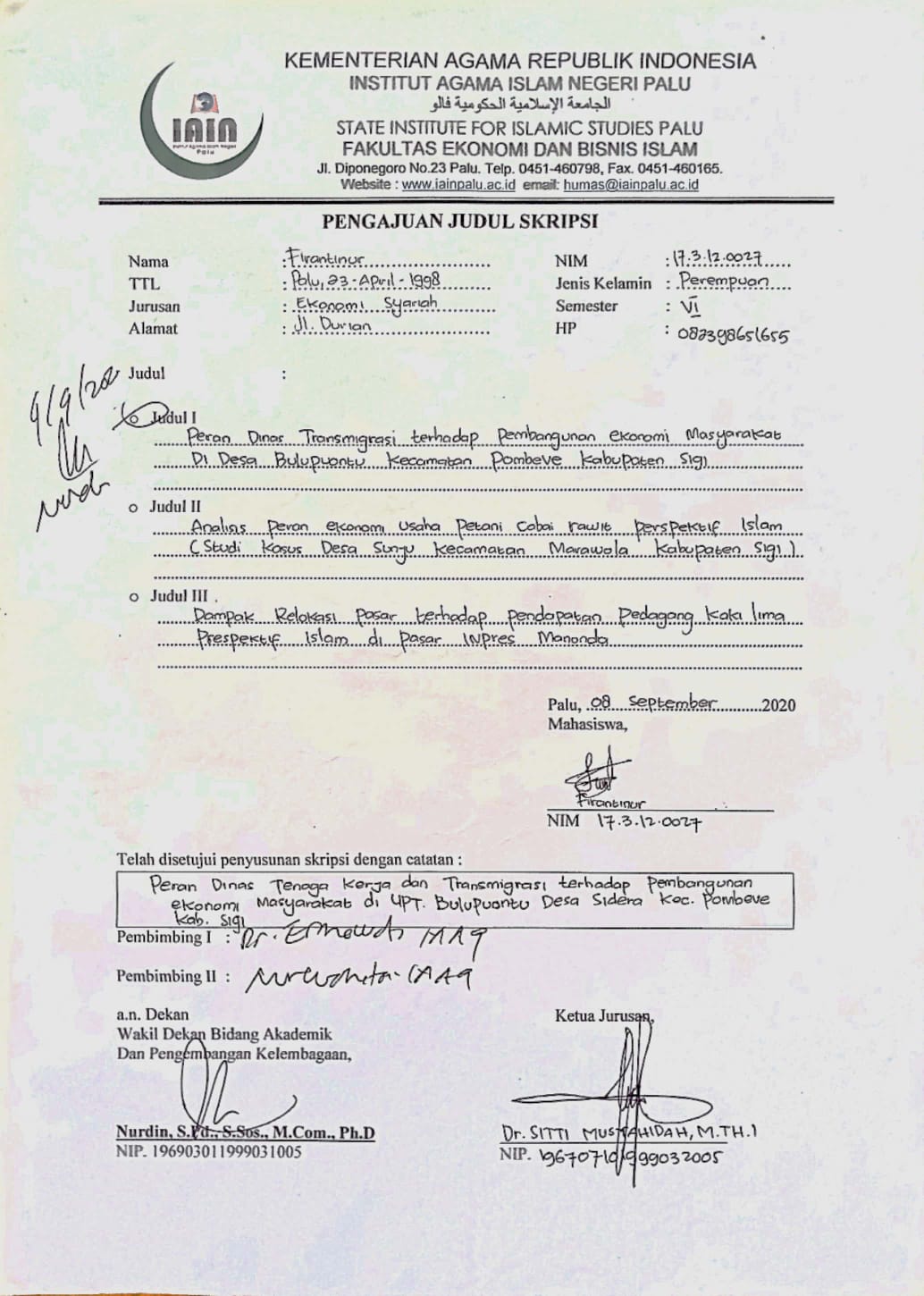 Surat Keterangan Pembimbing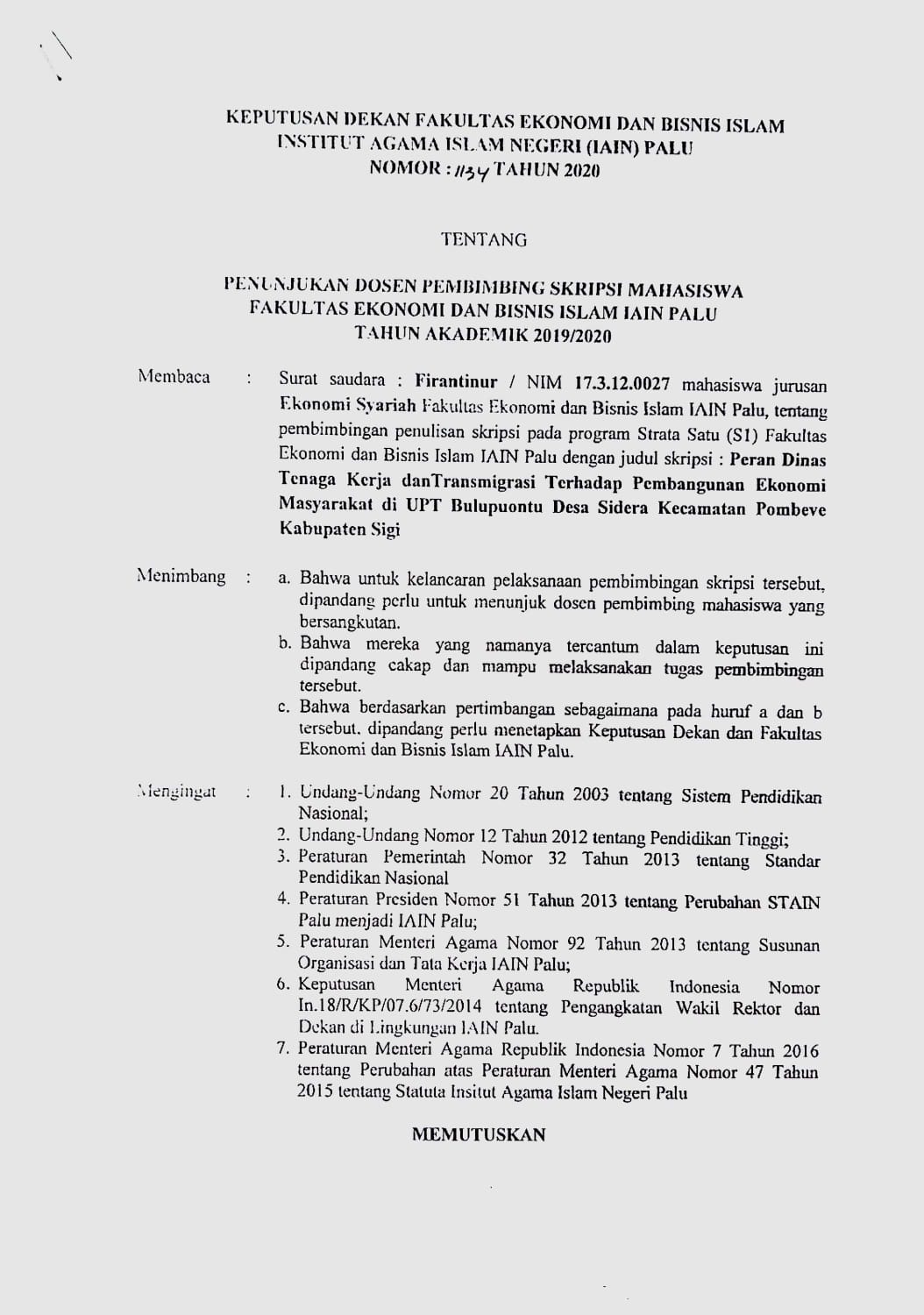 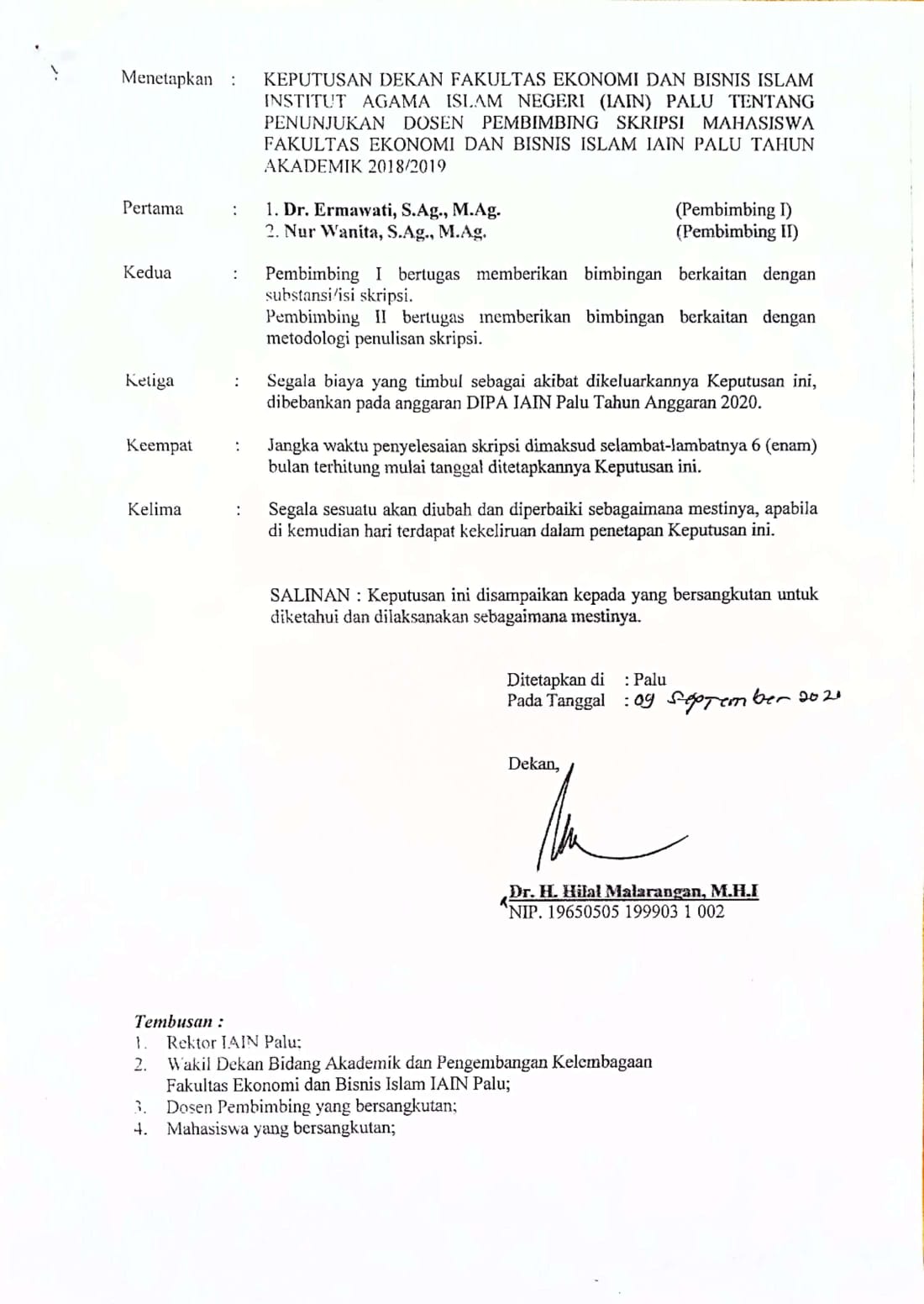 Surat Keterangan Tim Penguji Seminar Proposal Skripsi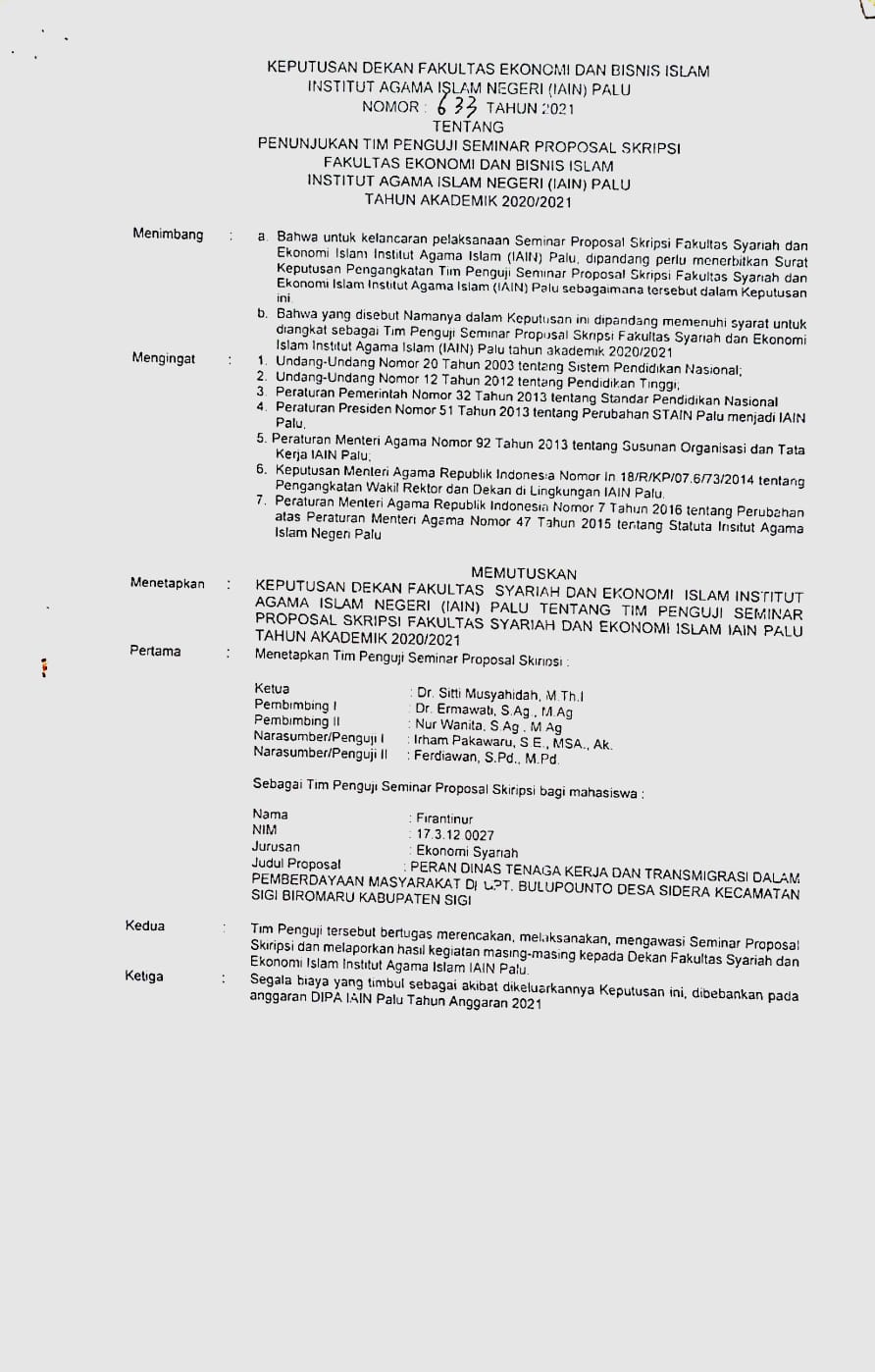 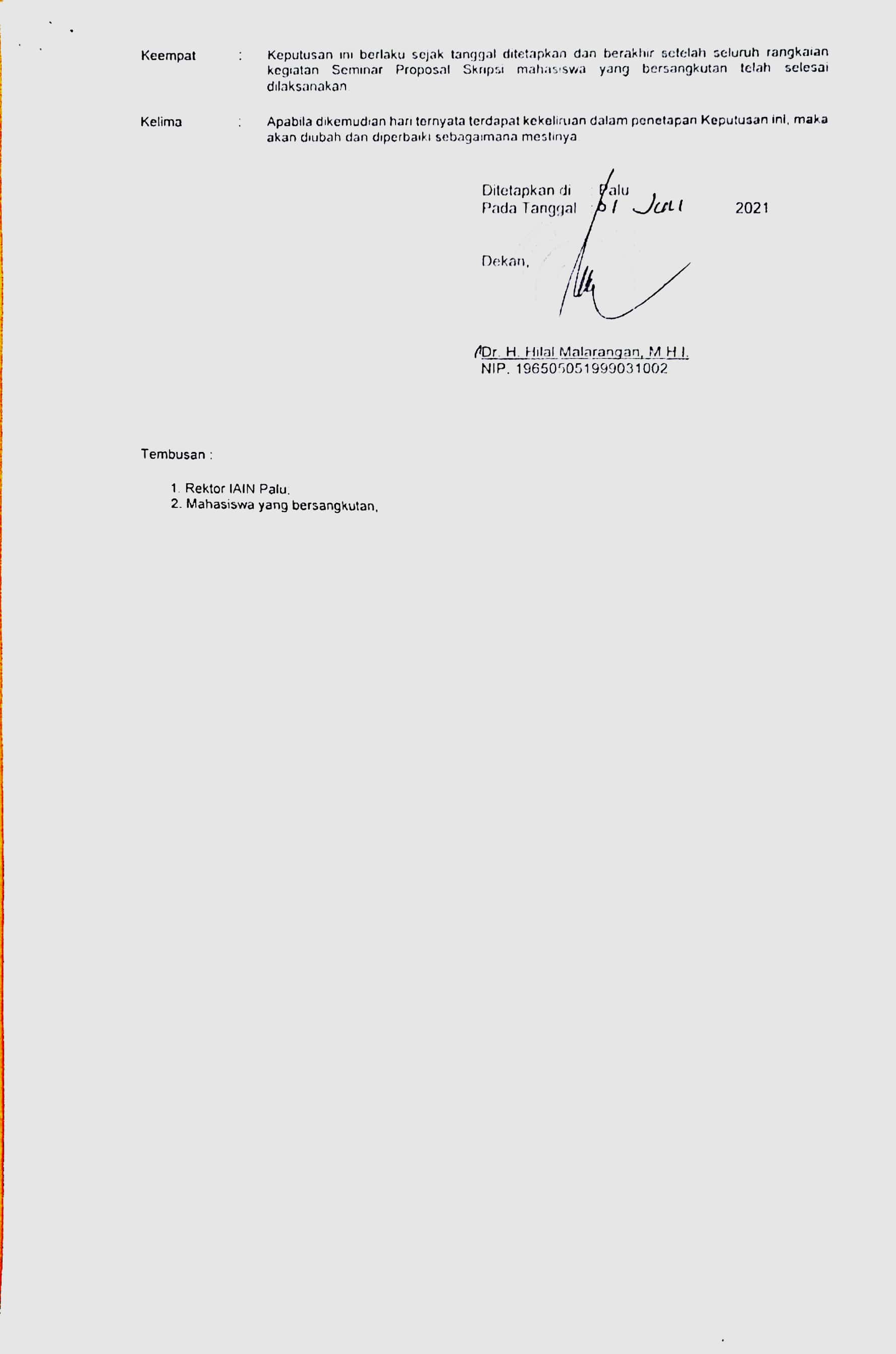 Undangan Seminar Proposal Skripsi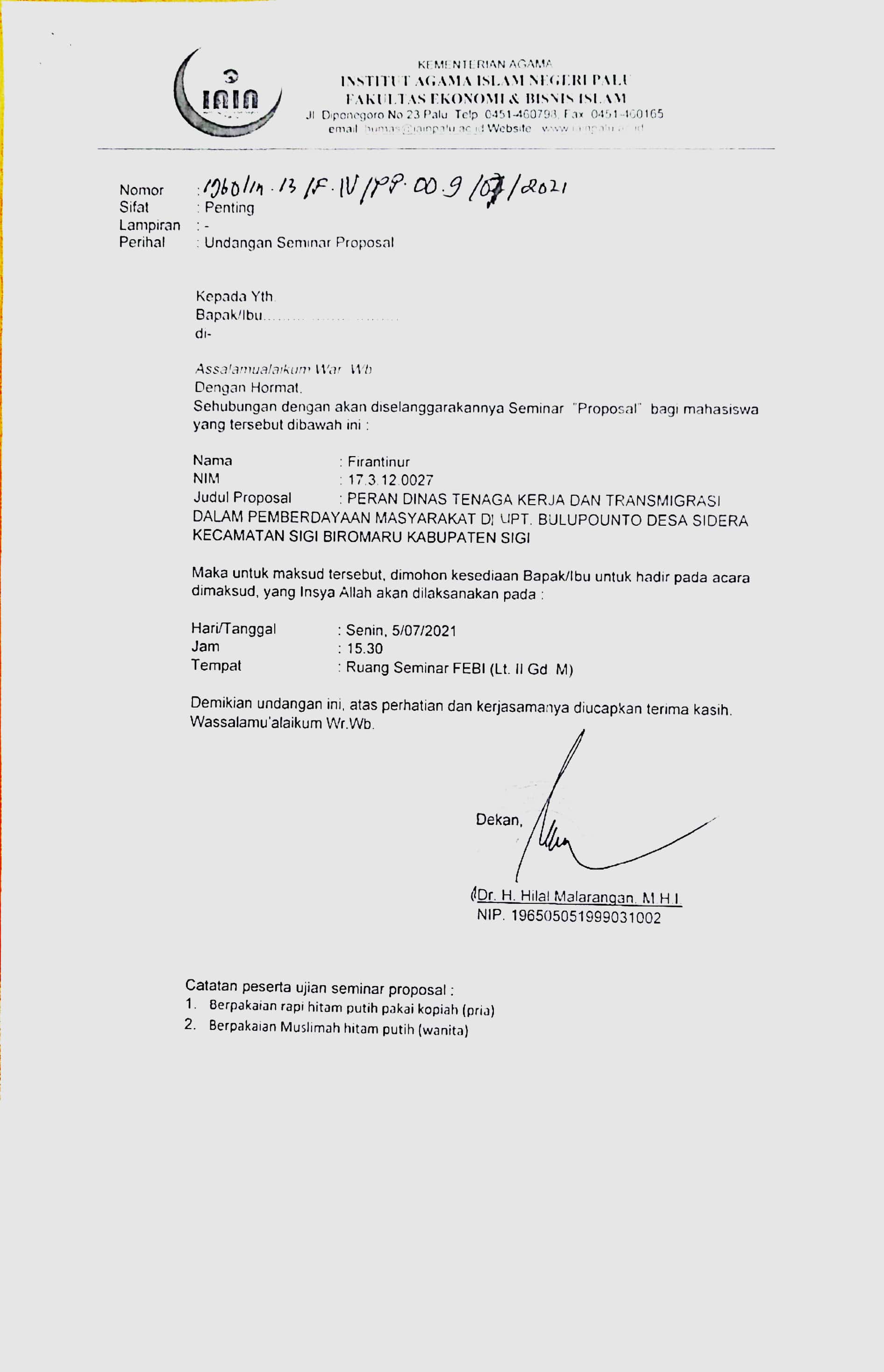 Surat Keterangan Izin Penelitian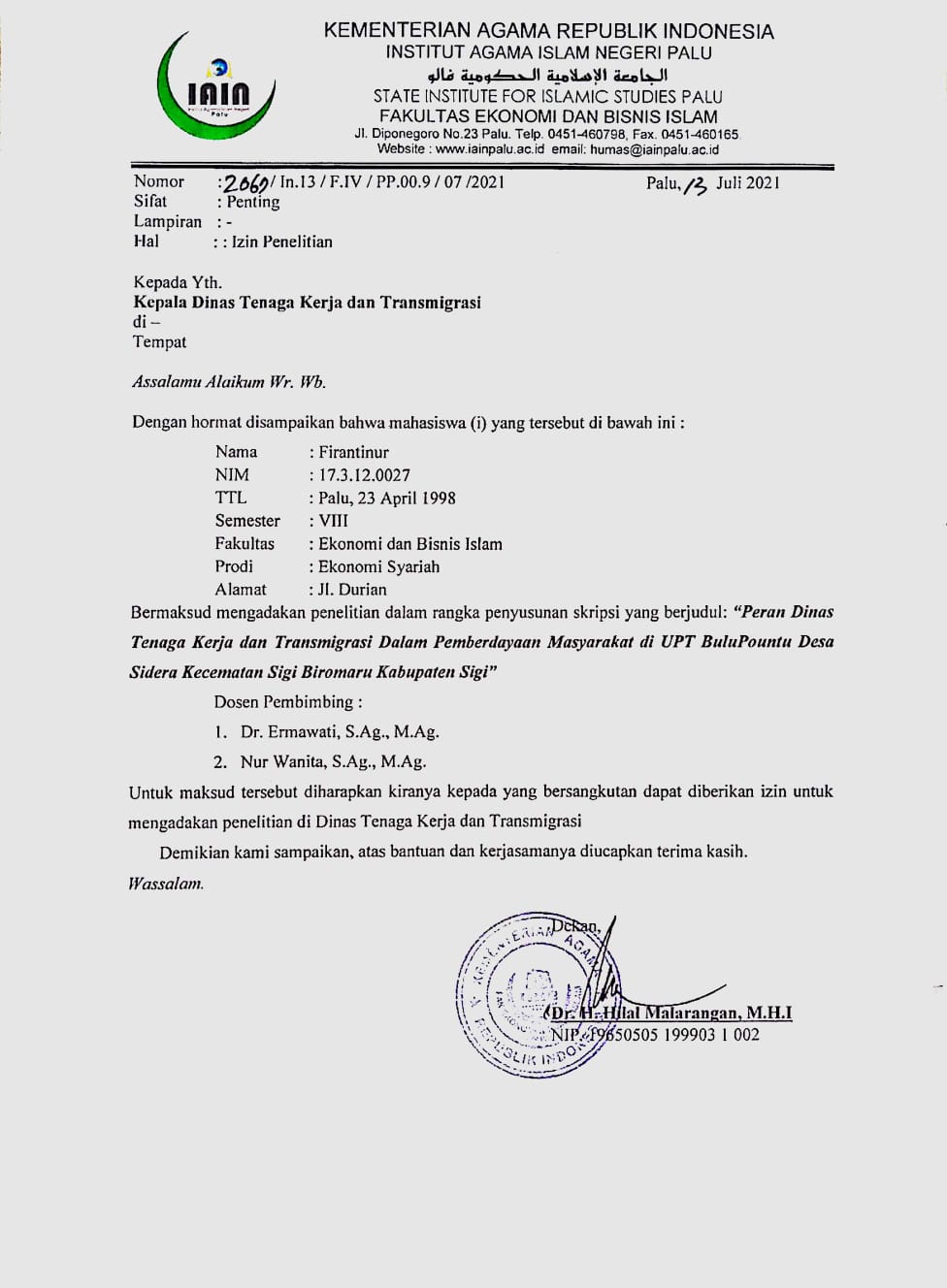 Pedoman Wawancara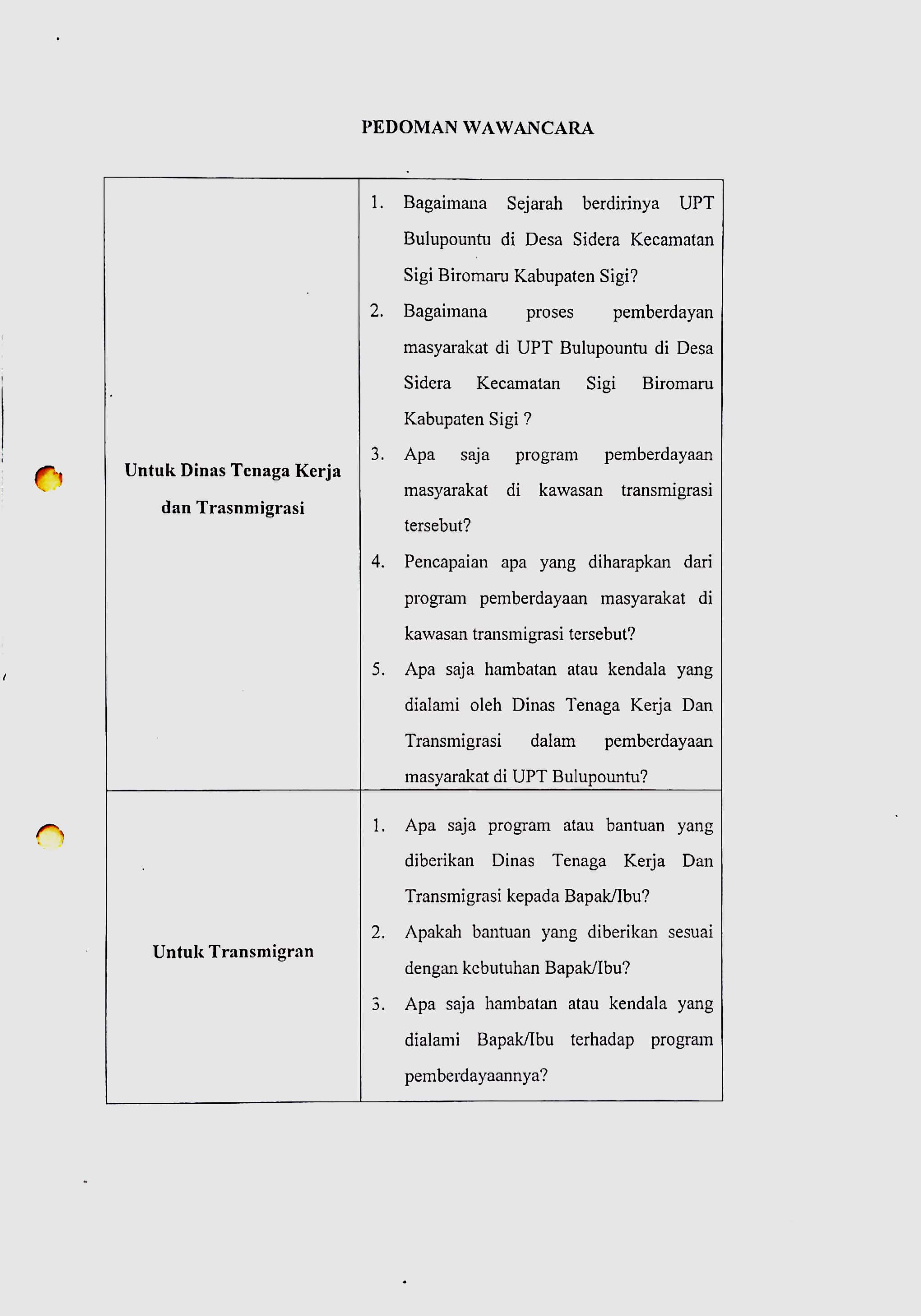 Daftar Informan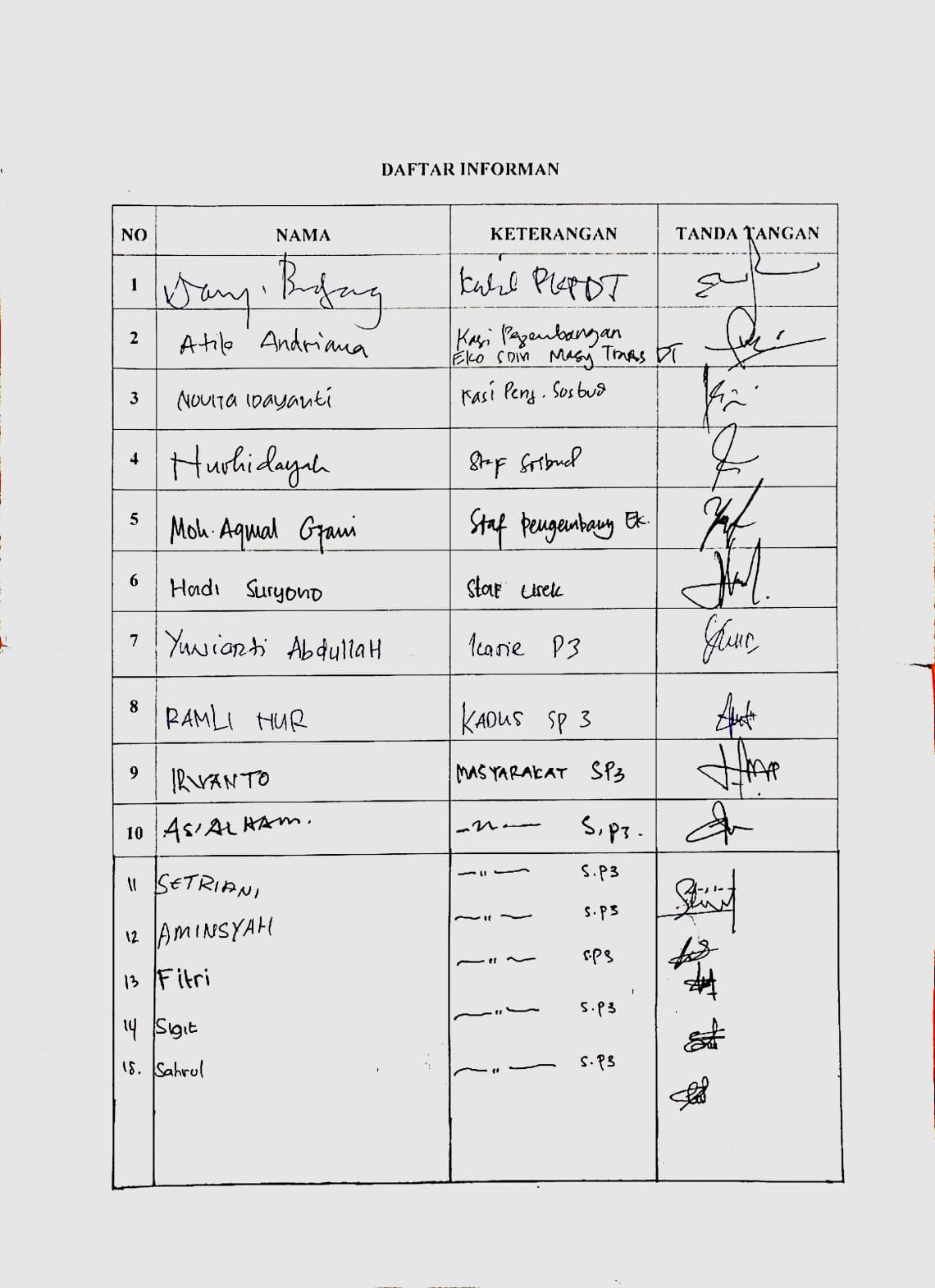 Surat Keterangan Telah Melaksanakan Penelitian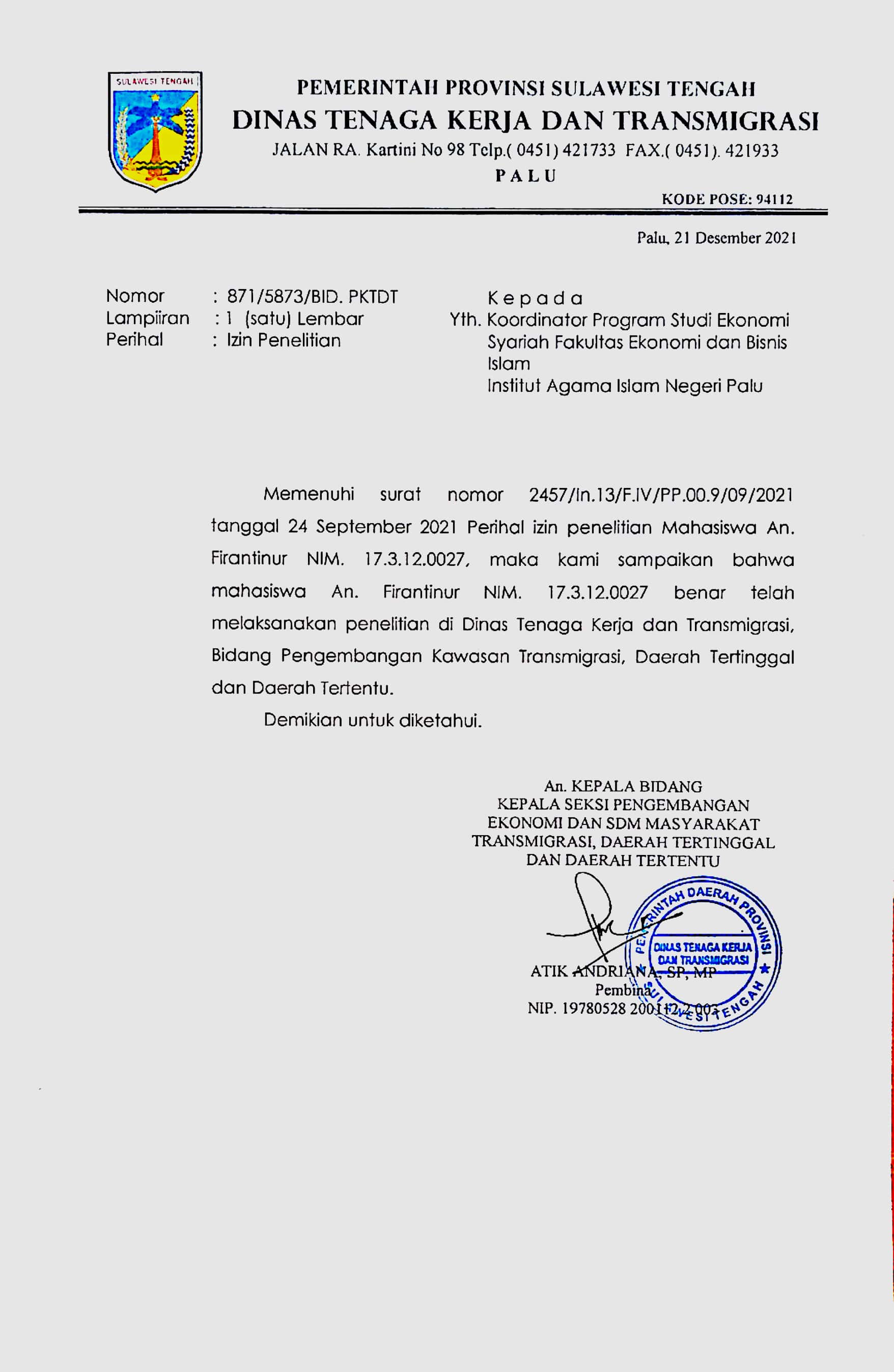 Surat Kendali Bimbingan Skripsi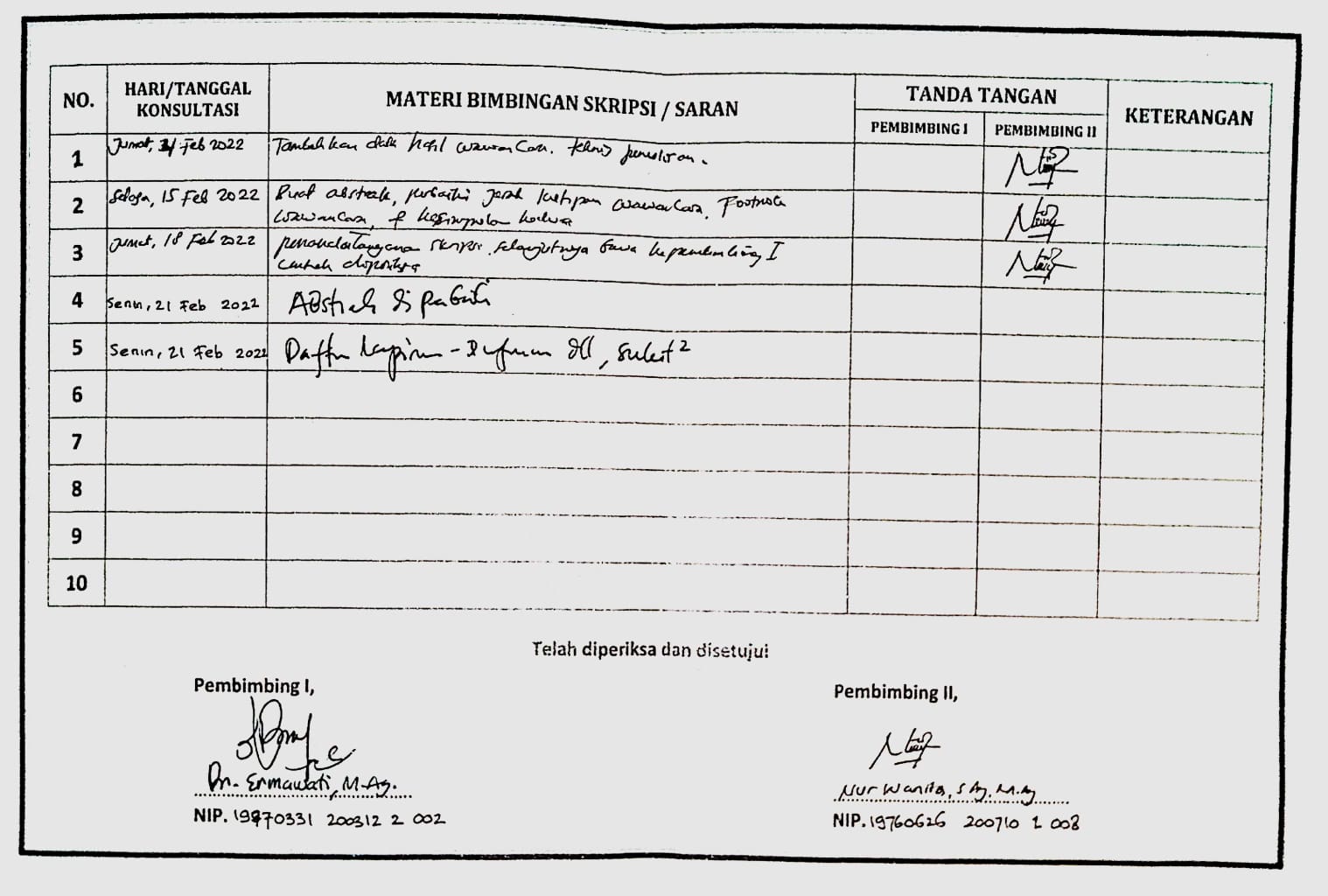 Dokumen Hasil Penelitian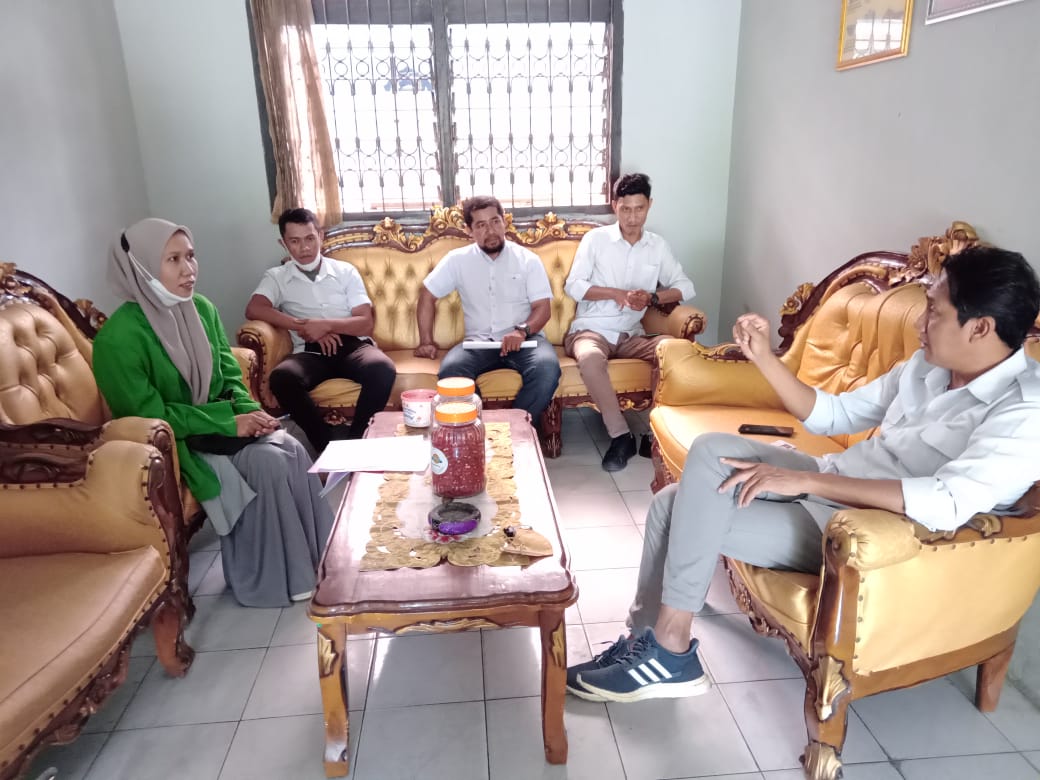     Kepala Bidang  Pembinaan Masyarakat dan Kawasan Transmigarsi beserta staf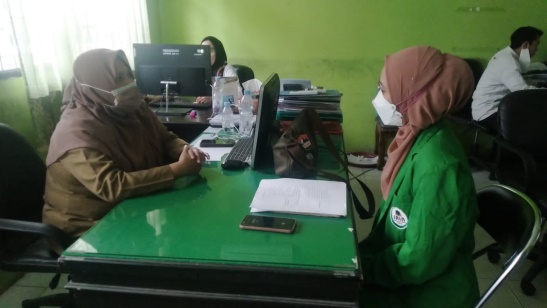 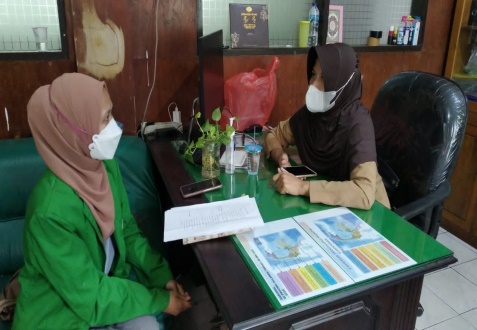 Kepala Seksi Pengembangan Usaha Ekonomi	Kepala Seksi Pemberdayaan SDM          dan SOsial Budaya 															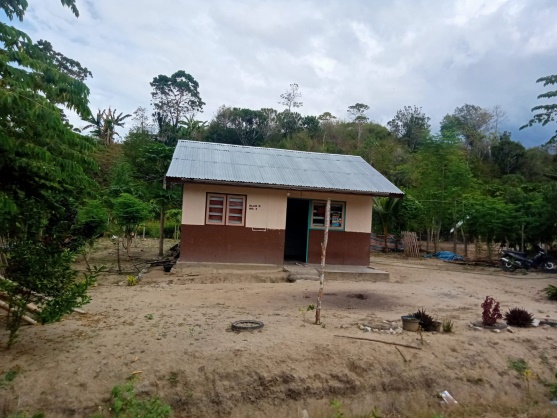 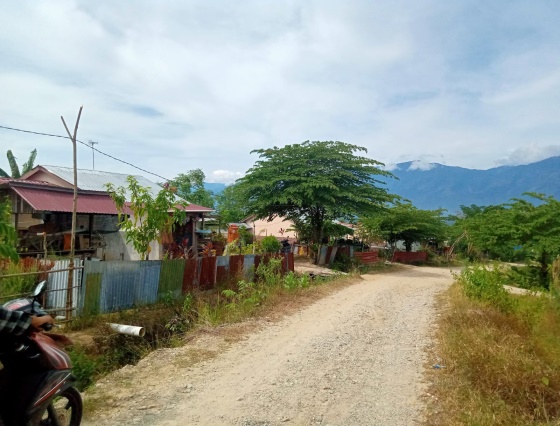           Lokasi UPT Bulupountu Desa Sidera Kecamatan Sigi Biromaru Kabupaten Sigi              Masyarakat UPT Bulupountu Desa Sidera Kecamatan Sigi Biromaru Kabupaten Sigi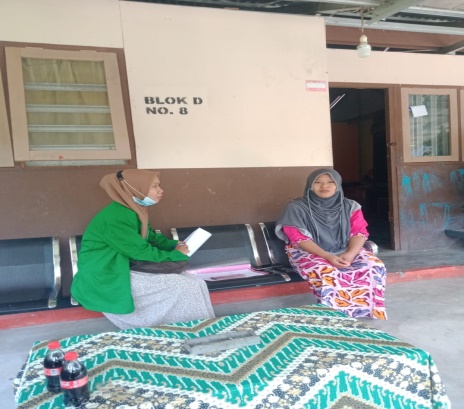 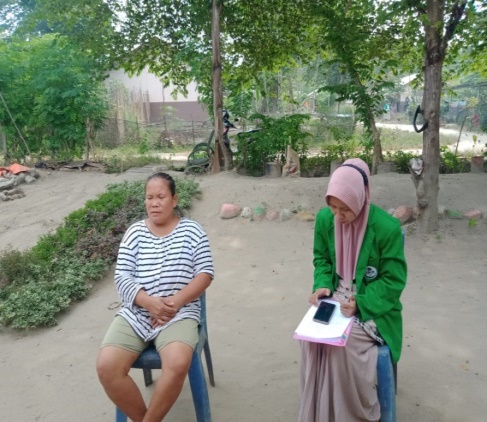 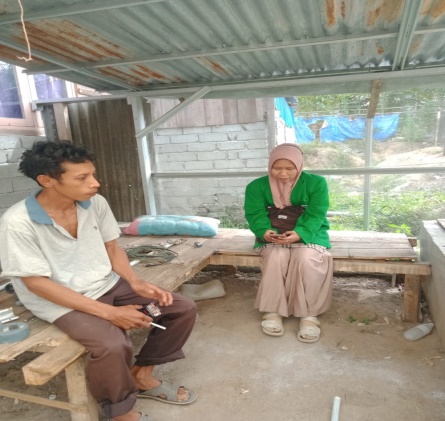 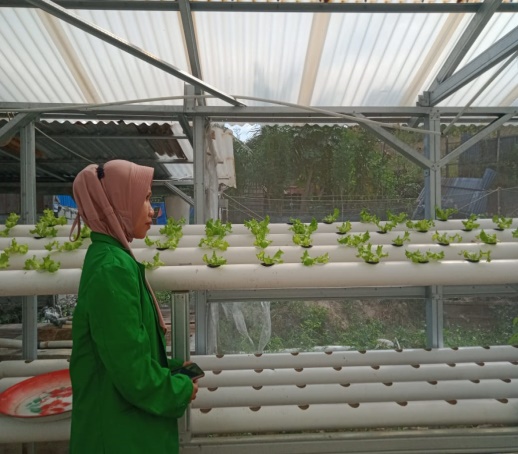 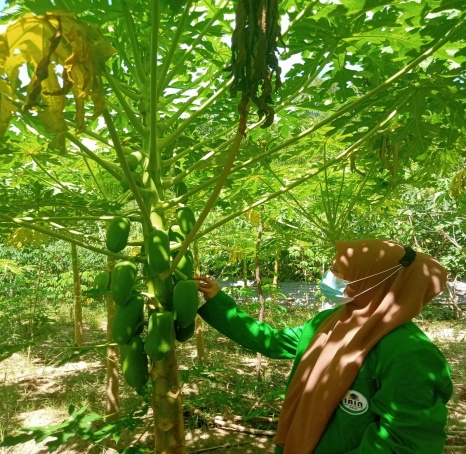 Bibit Pepaya dan Hidroponik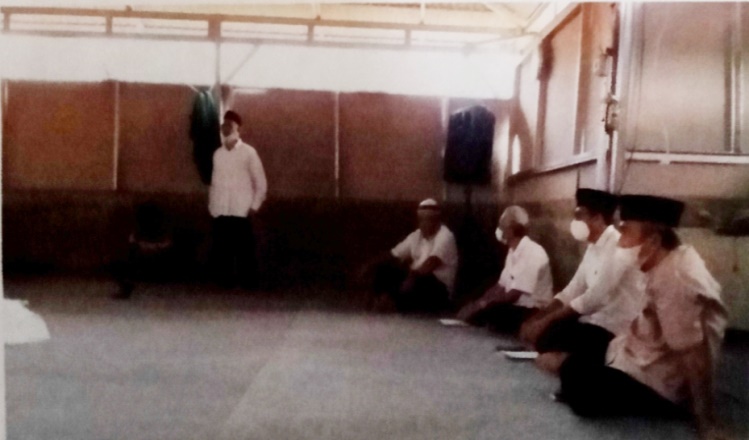 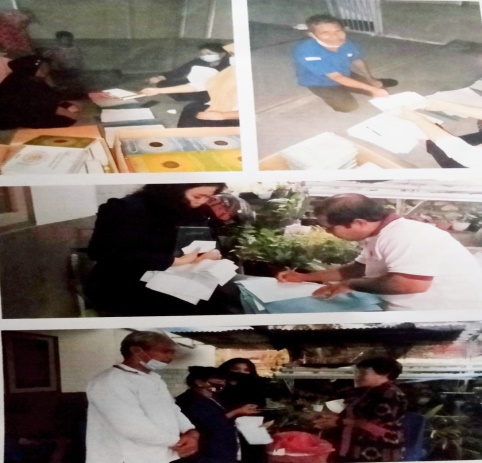 Bantuan Kitab Suci dan Ceramah AgamaDaftar Riwayat HidupIdentitas DiriNama		:  Firantinur				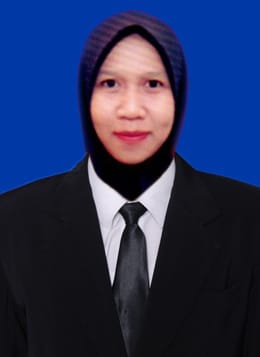 TTL		:  Palu, 23 April 1998NIM		:  17.3.12.0027Prodi		:  Ekonomi SyariahAlamat		:  Jln. DurianStatus 		: Belum Menikah							Agama		:  IslamInstagram	:  fhyrahorvejkulE-mail		: firantinur2@gmail.comNo Hp  	:   082398651655      Riwayat PendidikanSD	: SDN Inpres 3 LereSMP	: MTs. Alkhairaat Pusat Palu 2011-2014SMA	: MA Alkhairaat Pusat Palu 2014-2017S1	: Universitas Islam Negeri(UIN) Datokarama Palu 2017-2022ABSTRAKNama PenulisNama Penulis:FirantinurNIMNIM:17.3.12.0027Judul SkripsiJudul Skripsi:Peran Dinas Tenaga Kerja dan Transmigrasi Dalam    Pemberdayaan Masyarakat di Unit Permukiman Transmigrasi Bulupountu Desa Sidera Kecamatan Sigi Biromaru Kabupaten Sigi 1.Nama PenelitiDedi Arfiyanto1.Judul PenelitianAnalisis Pemberdayaan Masyarakat Miskin Dalam Meningkatkan Kesejahteraan Melalui Program Transmigrasi Umum (Studi Kasus Di Dinas Tenaga Kerja Dan Transmigrasi Kabupaten Sumenep)1.PersamaanPeran Dinas Tenaga Kerja dan Transmigrasi dalam Pemberdayaan Masyarakat di Kawasan TransmigrasiMetode Penelitian Kualitatif Deskriptif1.PerbedaanObjek Penelitian di Dinas Tenaga Kerja dan Transmigrasi Kabupaten SumenepWaktu Penelitian 20131.Hasil PenelitianPeran Dinas Tenaga Kerja dan Transmigrasi Kabupaten Sumenep dalam memberdayakan masyarakat miskin melalui transmigrasi umum, telah sangat membantu para transmigran, sangat berperan langsung dan peran disini telah sesuai dengan tugas dan fungsinya, sehingga keberadaannya sangat mutlak diperlukan oleh masyarakat miskin dalam memberdayakan dirinya melalui program transmigrasi umum.  Pemberdayaan masyarakat di daerah transmigran menunjukkan para transmigran di daerah transmigrasi telah dapat meningkatkan kesejahteraan hidupnya, dengan mampu dapat mengolah lahan dan mampu berdikari dan mampu melakukan wirausaha dari dana bantuan yang ada, sehingga keberadaan di daerah transmigrasi benar-benar dikelola dan dimanfaatkan secara benar dan baik, yang kesemuanya ini untuk meningkatkan kesejahteraan.2.Nama Peneliti Muzakkir2.Judul PenelitianImplementasi Kebijakan Program Pembinaan Warga Transmigrasi Pada Unit Pemukiman Transmigrasi Tinauka Di Kabupaten Donggala.2.PersamaanSama-sama membahas tentang pemberdayaan masyarakat di Kawasan Transmigrasi2.PerbedaanLokasi Penelitian  UPT Tinauka di Kabupaten  DonggalaWaktu penelitian 2019Hasil PenelitianProgram transmigrasi bertujuan untuk meningkatkan kesejahteraan transmigran dan masyarakat sekitarnya, peningkatan dan pemerataan pembangunan daerah serta memperkokoh persatuan dan kesatuan bangsa. Guna mencapai tujuan program transmigrasi tersebut, pada Unit Pemukiman Transmigrasi, pemerintah baik ditingkat Pusat, Provinsi maupun Kabupaten/Kota selalu berkoordinasi secara bersama-sama melaksanakan pembinaan-pembinaan terutama dalam hal pembiayaan mulai dari penyusunan program sampai dengan mengimplementasikan seluruh kegiatan di lokasi. Untuk terorganisirnya seluruh kegiatan di Unit Pemukiman Transmigrasi maka Pemerintah Kabupaten yang membidangi kertransmigrasian membentuk suatu organisasi yang disebut Organisasi Unit Pemukiman Transmigrasi atau organisasi Pembina di Unit Pemukiman Transmigrasi.3.Nama PenelitiNovita Wahyu Setyawati3.Judul PenelitianKajian Pengembangan Kewirausahaan pada Kawasan Transmigrasi (Studi di Kawasan Transmigrasi Kab. Musi Rawas)3.PersamaanSama-sama membahas tentang pemberdayaan masyarakat di Kawasan Transmigrasi3.PerbedaanMetode Penelitian Kualitatif dan KuantitatifWaktu Penelitian 20193.Hasil PenelitianPengembangan kewirausahaan dapat ditelusuri melalui dua aspek, yaitu peningkatan kemampuan pelaku usaha dan pengembangan usahanya. Masyarakat di KTM Musi Rawas memiliki karakter yang berbeda, yaitu: kemampuan kewirausahaan yang masih terbatas, mengindikasikan belum inovatif, dan mengelola usaha secara tradisional sebagai usaha keluarga. Mereka umumnya memiliki perilaku manajerial yang masih terbatas dengan tidak adanya Rencana Anggaran Biaya (RAB), rencana usaha, dan laporan keuangan secara tertulis.  Hasil diskusi dengan masyarakat KTM Musi Rawas memperlihatkan bahwa pengembangan kewirausahaan belum secara efektif mampu meningkatkan kemampuan kewirausahaan sebagian besar masyarakat. Pelatihan pengembangan kewirausahaan sangat dirasakan manfaatnya oleh sebagian masyarakat. Pelatihan umumnya diikuti untuk menambah pengetahuan. Namun, tidak seluruh pengetahuan tersebut membuat para wirausaha menjadi terampil, karena tidak semua pengetahuan dipraktikkan dalam pengembangan usaha. Selain itu, pengetahuan atau keterampilan yang dimiliki oleh sebagian masyarakat cenderung tidak meningkat.NoJumalah Komoditi Jumlah (ha)Persentase (%)1Tanaman Pangan33595,691Padi sawah28080,461Jagung 185,171Kacang tanah41,151Hortikultrur318,912Perkebunan154,312Kakao133,742Kelapa20,572Jumlah345100,00 TahunKepala KeluargaLaki-lakiPerempuan201850104892019509793Jumlah100201189NoNamaUmurAgamaPendidikanAsal TransmigrasiPola Usaha1Dandi Kaharudin25IslamSLTADesa MpanauPLK2Arma36IslamSDDesa MpanauPLK3Ramli38IslamSLTPDesa MpanauPLK4Tomemana50IslamSLTADesa MpanauPLK5Irfan35IslamSLTADesa MpanauPLK6Adi Wijaya33IslamSLTADesa MpanauPLK7Aminsyah41IslamSDDesa MpanauPLK8Oktafianto24Islam-Desa MpanauPLK9Mursi35IslamSLTPDesa MpanauPLK10Candra Gunawan24IslamSLTADesa MpanauPLK11Ardiansyah41IslamSLTADesa MpanauPLK12Riswan Sahabudin52IslamSLTADesa MpanauPLK13Israfil40IslamSLTADesa LoluPLK14Sudirman Abd. Rasyid49IslamSLTPDesa LoluPLK15Jasman43IslamSLTPDesa LoluTU/PLK16Hambang Sugiarto46IslamSLTADesa Jono OgePLK17Agus Tangkuna41KristenSLTADesa Jono OgePLK18Ronny Yanzen Tangalayuk34KristenDIIIDesa Jono OgePLK19Moh. Safruddin24Islam-Desa Jono OgePLK20Mahmud Huzain24Islam-Desa Jono OgePLK21Moh. Akbar23Islam-Desa Jono OgePLK22Irwanto31IslamSLTADesa Jono OgePLK23Aslam39IslamSLTPDesa Jono OgePLK24Nur Efendi40IslamSLTADesa Jono Oge      PLK25Solikhin42IslamSDDesa Jono OgePLK26Saparianto32IslamSLTPDesa Jono OgePLK27Suparno47IslamSDDesa Jono OgePLK28Dudo Pasamman53KristenSLTADesa Jono OgePLK29Mobesdial Tobigo42KristenSLTADesa Jono OgePLK30Slamet R. Moeljono49IslamSLTADesa Jono OgePLK31Arif Wibowo40Islam-Desa Jono OgePLK32Purwanto42IslamSDDesa Jono OgePLK33Agus Parwono29IslamS1Desa Jono OgePLK34Syshrul Muharam33IslamDIIIDesa Jono OgePLK35Lukman Hardi38IslamSLTPDesa Jono OgePLK36Mohammad Aris28IslamSLTADesa Jono OgePLK37Nasution51IslamSDDesa SideraPLK38Sahlan30IslamSLTADesa SideraPLK39Anteng Makmur34IslamSLTADesa SideraPLK40Taufan43IslamSLTPDesa SideraPLK41Isman38IslamSDDesa SideraPLK42Tahman43IslamSDDesa SideraPLK43Sahdan48IslamSLTPDesa SideraPLK44Parman 45IslamSLTADesa OlobojuPLK45Yumlis41IslamSLTADesa OlobojuPLK46Ramli Nur38IslamSLTPDesa OlobojuPLK47Firman28IslamSDDesa OlobojuPLK48As'alham45IslamSLTADesa OlobojuPLK49Anjas45IslamSLTADesa OlobojuPLK50Ginanjar32IslamSLTADesa OlobojuPLK51Arman34IslamSLTADesa MpanauPLK52Sahrul29IslamSDDesa MpanauPLK53Kusmayadin45IslamSLTADesa MpanauPLK54Sapriadin44IslamSLTADesa MpanauPLK55Sriyono43IslamSDDesa MpanauPLK56Maykel Djufri31IslamSLTADesa MpanauPLK57Silham36IslamSLTADesa MpanauPLK58Yayat Hidayat37IslamSDDesa LoluPLK59Muliono49IslamSLTPDesa LoluPLK60Mohammad Lagando47IslamSDDesa LoluPLK61Suriati Maryam46IslamSDDesa LoluPLK62Ateng 44IslamSLTPDesa LoluPLK63Moh Rafik26IslamSDDesa LoluPLK64Abdullah 42IslamSLTADesa LoluPLK65Ronny Lakampali36KristenSLTADesa Jono OgePLK66Sumiyono37IslamSLTPDesa Jono OgePLK67Feri Adrian44IslamSDDesa Jono OgePLK68Mukhayani 34IslamSLTADesa Jono OgePLK69Riwayat44IslamSLTPDesa Jono OgePLK70Moh. Edi Nur Cahyo27IslamSDDesa Jono OgePLK71Saiful Makhali37IslamSDDesa Jono OgePLK72Richard Lamakampali27KristenSLTADesa Jono OgePLK73Salo Suda53KristenSLTADesa Jono OgePLK74Darman42IslamSLTPDesa LoruPLK75Aldjufri31IslamSLTADesa PombevePLK76David35IslamSDDesa PombevePLK77Safar Indrawan48IslamSDDesa SideraPLK78Iksan Fadel Mahendra20IslamSLTADesa SideraPLK79Haryanto32IslamSLTADesa SideraPLK80Suratno32IslamSLTADesa SideraPLK81Anton51IslamSDDesa SoulowePLK82Lila Setiawan25IslamSLTADesa OlobojuPLK83Kasmin K. Raleli49IslamSLTPDesa OlobojuPLK84Budianto37IslamSLTPDesa OlobojuPLK85Abdul Wahid29IslamSLTPDesa OlobojuPLK86Mario Ekohadi24IslamSLTADesa OlobojuPLK87Muhammad Arif45IslamSLTADesa OlobojuPLK88Heni Purnomo35IslamSLTADesa WatunonjuPLK89Supardi 44IslamSLTPDesa WatunonjuPLK90Risdiansyah 35IslamSLTPDesa WatunonjuPLK91Moh. Faisal50IslamSLTPDesa BoraPLK92Ikson37IslamSLTPDesa BoraPLK93Ferdiawan26IslamSLTADesa BoraPLK94Abdul Rahim49IslamSLTADesa BoraPLK95Muh. Sukran26IslamSLTADesa BoraPLK96Heriyanto32IslamSLTADesa LoluPLK97Sujarno. B50IslamSLTADesa MpanauPLK98Daiman46IslamSLTADesa MpanauPLK99Charles Katiandagho44KristenSLTADesa Jono OgePLK100Emren Pasule37KristenSLTADesa Jono OgePLKTabel 4.4Jenis BibitTabel 4.4Jenis BibitTabel 4.4Jenis BibitTabel 4.4Jenis BibitNoNama BibitVolumeSatuan1Bawang Merah50Bungkus2Pepaya100Bungkus3Jagung Manis100Bungkus4Cabe50Bungkus5Terong100Bungkus6Kangkung14Bungkus7Pisang100Bungkus8Hidroponik50BungkusNoAlamatNamaJenis BibitLuas Lahan1Blok B No.2Arman Jagung Manis500 m22Blok B No.3IsrafilJagung Manis500 m23Blok B No.4MursiJagung Manis500 m24Blok B No.5SudirmanCabe500 m25Blok B No.6TomemanaJagung Manis500 m26Blok B No.7AslanJagung Manis500 m27Blok B No.8Agus PramonoJagung Manis500 m28Blok B No.9Arif WibowoHidroponik500 m29Blok B No.10SahdanJagung Manis500 m210Blok B No.11FirmanJagung Manis500 m211Blok B No.12SapariantoKangkung500 m212Blok C No.1IsmanPepaya500 m213Blok C No.2ParmanJagung Manis500 m214Blok C No.3GinanjarJagung Manis500 m215Blok C No.4Slamet MulyonoPepaya500 m216Blok C No.5SahlanTerong500 m217Blok C No.6SaprudinCabe500 m218Blok C No.7TofanPepaya500 m219Blok C No.8Adi WijayaPisang500 m220Blok C No.9SolikhinPepaya500 m221Blok C No.10AgusnoJagung Manis500 m222Blok C No.11Dandi KaharudinPepaya500 m223Blok C No.12LukmanPepaya500 m224Blok C No.13Moh. ArisJagung Manis500 m225Blok C No.14Mohammad. LagandoPepaya500 m226Blok C No.15SahrulKangkung500 m227Blok C No.16Lila SetiawanJagung Manis500 m228Blok C No.17SriyonoJagung Manis500 m229Blok C No.18SudirmanBawang Merah500 m230Blok C No.19Emrin PasuleBawang Merah500 m231Blok C No.20BudiantoKangkung500 m232Blok C No.21Maykel DjufriBayam500 m233Blok C No.22Jasman A.DJagung Manis500 m234Blok C No.23Kasmin K. RaleliJagung Manis500 m235Blok C No.24Abdul WahidPepaya500 m236Blok C No.25AntonCabe500 m237Blok C No.26KusmayadinCabe500 m238Blok C No.27Feri AdrianCabe500 m239Blok C No.28Mario Ekohadi P.WPepaya500 m240Blok C No.29Ikhsan F. MahendraPepaya500 m241Blok D. No.1SuparnoPepaya500 m242Blok D. No.2IrfanPepaya500 m243Blok D. No.3Ateng MakmurPepaya500 m244Blok D. No.4AnjasJagung Manis500 m245Blok D. No.5YumilsKangkung500 m246Blok D. No.6TahmanTerong500 m247Blok D. No.7Moh. AkbarJagung Manis500 m248Blok D. No.8Ramli NurJagung Manis500 m249Blok D. No.9PurwantoJagung Manis500 m250Blok D. No.10Candra GunawanJagung Manis500 m251Blok D. No.11Mahmud HuzainJagung Manis500 m252Blok D. No.12OctaviantoJagung Manis500 m253Blok D. No.13NasutionPepaya500 m254Blok D. No.14AminsyahJagung Manis500 m255Blok D. No.15ArdiansyahBawang Merah500 m256Blok D. No.16Zainal ArifinPepaya500 m257Blok D. No.17Suriati Mariyam Pepaya500 m258Blok D. No.18Muhammad AriefJagung Manis500 m259Blok D. No.19HaryantoPepaya500 m260Blok D. No.20RiwayatPepaya500 m261Blok D. No.21SamiyonoBawang Merah500 m262Blok D. No.22FerdiawanPepaya500 m263Blok D. No.23IksonHidroponik500 m264Blok D. No.24SunartoPepaya500 m265Blok D. No.25FirmanPisang500 m266Blok D. No.26AbdullahPepaya500 m267Blok D. No.27Heni PurnomoPepaya500 m268Blok D. No.28AldjufriPepaya500 m269Blok D. No.29DarmanKangkung500 m270Blok D. No.30David Cabe500 m271Blok D. No.31Ricard LamakampaliCabe500 m272Blok D. No.32Saiful LamakampaliJagung Manis500 m273Blok D. No.33Moh. Ady Nur CahyoJagung Manis500 m274Blok D. No.34Salo SudaCabe500 m275Blok D. No.35Ronny LamakampaliCabe500 m276Blok D. No.36SapriadinPepaya500 m277Blok D. No.37SujarnoJagung Manis500 m278Blok D. No.38DaimanCabe500 m279Blok E. No.1Abdul RahimCabe500 m280Blok E. No.2RisdiansyahCabe500 m281Blok E. No.3Charles KahandagoPepaya500 m282Blok E. No.4HeriyantoCabe500 m283Blok E. No.5Arman Hidroponik500 m284Blok E. No.6SupardinPepaya500 m285Blok E. No.7Moh. Faisal Pepaya500 m286Blok E. No.8MukhyaniCabe500 m287Blok E. No.9RasnoCabe500 m288Blok E. No.10Moh. RafikCabe500 m289Blok E. No.11SilhamPepaya500 m290Blok E. No.12SukranPepaya500 m291Blok E. No.13Yayat HidayatBawang Merah500 m292Blok E. No.14Hambang SugiartoKangkung500 m293Blok E. No.15Riswan SahabuddinPepaya500 m294Blok E. No.16Agus TangkunaPepaya500 m295Blok E. No.17Dudo PasammanJagung Manis500 m296Blok E. No.18Mobesdial TobigoPepaya500 m297Blok E. No.19Syahrul MuharamJagung Manis500 m298Blok E. No.20TaufanPepaya500 m299Blok E. No.21As'alamPisang500 m2100Blok E. No.22Moh FaisalPepaya500 m2UmurTingkat PendidikanLaki-lakiPerempuanJumlah7-13SD45 Orang59 Orang104 Orang